CẬP NHẬT TÌNH HÌNH DỊCH COVID – 19(Tính đến 19h ngày 12/7/2021)Tình hình dịch2. Tình hình dịch Covid 19 do lây nhiễm trong nước- Tổng số ca lây nhiễm trong nước từ 27/4 đến nay: 28689 ca.- Tổng số địa phương có ca mắc: 58 tỉnh.- Số ca mắc mới trong ngày ghi nhận trong nước : 2367  ca.Cụ thể: TP. Hồ Chí Minh (1764), Bình Dương (128), Tiền Giang (118), Đồng Nai (82), Khánh Hoà (58), Đồng Tháp (40), Phú Yên (30), Hà Nội (29), Vĩnh Long (26), Đà Nẵng (14), An Giang (11), Bình Phước (8 ), Trà Vinh (8 ), Hậu Giang (8 ), Bắc Giang (7), Hưng Yên (7), Quảng Ngãi (7), Sóc Trăng (5), Bắc Ninh (4), Tây Ninh (3), Bạc Liêu (2), Thanh Hóa (2), Nam Định (2), Huế (1), Nghệ An (1), Vĩnh Phúc (1), Đắk Nông (1); trong đó 2.096 ca được phát hiện trong khu cách ly hoặc khu đã được phong toả- Có 11 tỉnh, thành phố đã qua 14 ngày không ghi nhận trường hợp mắc mới: Yên Bái, Quảng Trị, Tuyên Quang, Sơn La, Ninh Bình, Thái Nguyên, Điện Biên, Hải Dương, Phú Thọ, Lào Cai, Quảng Ninh.- Có 09 tỉnh không có lây nhiễm thứ phát trên địa bàn: Bắc Kạn, Cần Thơ, Thừa Thiên - Huế, Hà Nam, Vĩnh Phúc, Kiên Giang, Đắk Nông, Quảng Nam, Nam Định.Hình 1: Tổng các ca lây nhiễm cộng đồng tại các địa phương từ 27/4 đến nayHình 2: Số ca lây nhiễm cộng đồng theo ngày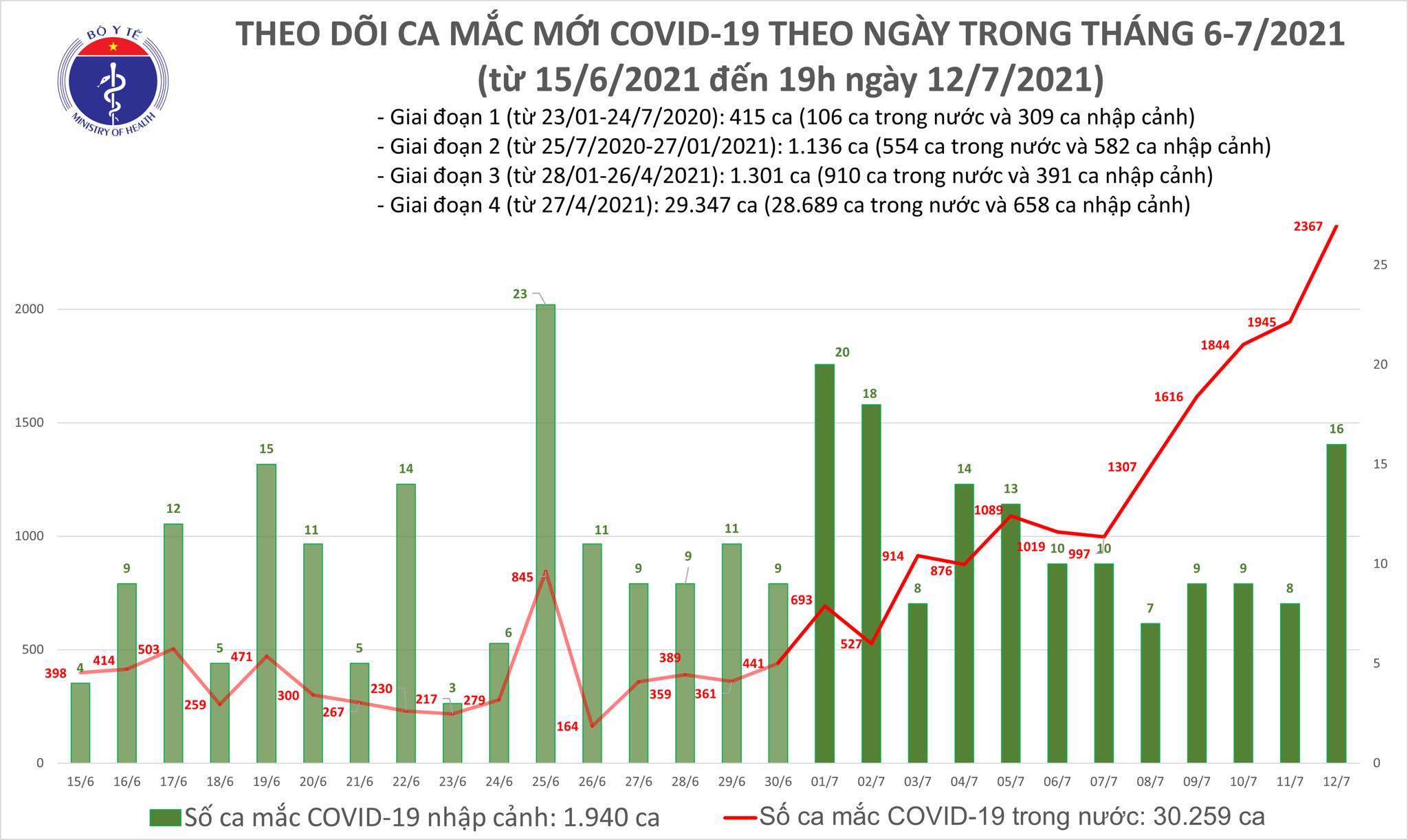 Cập nhật các khu vực có dịch đang hoạt động theo thông báo của Bộ Y tếMàu vàng: Khu vực mới cập nhậtCập nhật khu vực chưa có dịch liên quan tới ca bệnhMàu xanh: Khu vực mới cập nhật(Tiếp tục cập nhật)….SỞ Y TẾ HÀ TĨNHTRUNG TÂM KIỂM SOÁT BỆNH TẬTCỘNG HÒA XÃ HỘI CHỦ NGHĨA VIỆT NAM     Độc lập – Tự do – Hạnh phúcSố ca mắc:Số ca tử vong:Số ca khỏi bệnh:Thế giới:	187.732.5064.051.205171.671.118             Việt Nam:32.1991239331TTTỉnhTP/Huyện/TXXã,phườngĐịa điểm cụ thểThời gian1Hà Nội1.Huyện Đông Anhxã Việt Hùng. thôn Gia Lương27/6.1Hà Nội1.Huyện Đông AnhVân HàVân Điềm, 7/7.1Hà Nội1.Huyện Đông AnhKim ChungCông ty MEDA - Khu công nghiệp Thăng Long7/7.1Hà Nội1.Huyện Đông AnhKim Chungkho Nam Hồng và Công ty SEI - Khu công nghiệp Thăng Long7/7.1Hà Nội1.Huyện Đông AnhVõng LaĐại Đội, 7/7.1Hà Nội1.Huyện Đông Anhxã Đại Mạchngõ 12, thôn Mai Châu14 ngày kể từ ngày 5-71Hà Nộihuyện Mỹ Đứcxã An MỹPhòng khám đa khoa An Mỹ6/7. đến hết ngày 26/61Hà Nộihuyện Mỹ Đứcxã An Mỹthôn Kinh Đào6/7. đến hết ngày 26/71Hà Nộihuyện Mỹ ĐứcMỹ ThànhVĩnh Lạc, 6/7.1Hà Nộiquận Hai Bà Trưngphường Nguyễn Dukhu vực các số nhà 23, 75 - 77 và 89 phố Bùi Thị Xuân.11/7.1Hà Nộiquận Hai Bà Trưngphường Lê Đại Hànhphố Tô Hiến Thành, 11/7.1Hà NộiỨng Hòaxã Hòa Xáxóm Thượng Đoạn, thôn Thái Hòa11/7.1Hà Nộihuyện Quốc Oaithị trấn Quốc Oaithôn Hoa Vôi11/7.1Hà NộiThanh XuânThanh Xuân Trungtòa Thanh Xuân Building 35 Lê Văn Thiêm9/7.1Hà NộiNam Từ Liêmphường Mỹ Đình 1ngõ 11 Tân Mỹ thuộc tổ dân phố số 1512/7.1Hà Nộiquận Bắc Từ Liêmphường Cổ Nhuế 2quán cơm Tiến Lâm, số nhà 73, ngõ 145 Cổ Nhuế 29/7.1Hà Nộiquận Bắc Từ Liêmphường Cổ Nhuế 23 căn hộ 10, 12 và 14, ngõ 36/521, đường Cổ Nhuế9/7.1Hà NộiMê LinhHoàng KimTây Xá, 6/7.1Hà NộiHoàng Maithị trấn Quốc Oaiquanh số nhà 07, tổ dân phố Hoa Vôi thôn Hoa Vôi, 11/7.1Hà NộiHoàng Maiphường Định Công ngõ 245/32 phố Định Công, Tổ dân phố số 2212/7.1Hà NộiHoàng MaiVĩnh Hưng51/169/179 Tân Mai, TDP 286/7.1Hà Nộichuyến bay VN216 từ TP.HCM ra TP.Hà Nội vào ngày 5.7chuyến bay VN216 từ TP.HCM ra TP.Hà Nội vào ngày 5.7chuyến bay VN216 từ TP.HCM ra TP.Hà Nội vào ngày 5.71Hà NộiChuyến bay VN286 từ TP HCM về Sân bay Nội Bài hạ cánh lúc 22h30 ngày 3/7 Chuyến bay VN286 từ TP HCM về Sân bay Nội Bài hạ cánh lúc 22h30 ngày 3/7 Chuyến bay VN286 từ TP HCM về Sân bay Nội Bài hạ cánh lúc 22h30 ngày 3/7 1Hà NộiLong Biêntòa N03A thuộc khu đô thị Sài Đồng thuộc Tổ 8 đường Huỳnh Văn Nghệ15/6.2TP.HCM phong tỏa theo Chỉ thị 16 kể từ 0 giờ ngày 9.7 trong 15 ngàyQuận Bình Tânphường Tân Tạođường số 49, gần cổng sau của Công ty PouYuen.15/6.2TP.HCM phong tỏa theo Chỉ thị 16 kể từ 0 giờ ngày 9.7 trong 15 ngàyQuận Bình TânCông ty TNHH khuôn chính xác Duy Tân (chuyên sản xuất khuôn mẫu cơ khí) và Công ty TNHH Cloth & People VinaCông ty TNHH khuôn chính xác Duy Tân (chuyên sản xuất khuôn mẫu cơ khí) và Công ty TNHH Cloth & People Vina12/6.2TP.HCM phong tỏa theo Chỉ thị 16 kể từ 0 giờ ngày 9.7 trong 15 ngàyQuận Bình Tânnhà máy của Công ty cổ phần thực phẩm Trung Sơn ở KCN Tân Tạonhà máy của Công ty cổ phần thực phẩm Trung Sơn ở KCN Tân Tạo16/6.2TP.HCM phong tỏa theo Chỉ thị 16 kể từ 0 giờ ngày 9.7 trong 15 ngàyQuận Bình Tânchợ Sơn Kỳ23/6.2TP.HCM phong tỏa theo Chỉ thị 16 kể từ 0 giờ ngày 9.7 trong 15 ngàyQuận Bình Tânphường An Lạctầng 1 Block A3 chung cư Ehome 3, Hồ Học Lãm29/6.2TP.HCM phong tỏa theo Chỉ thị 16 kể từ 0 giờ ngày 9.7 trong 15 ngàyQuận Bình Tânphường An LạcTYT phường An Lạc17/6.2TP.HCM phong tỏa theo Chỉ thị 16 kể từ 0 giờ ngày 9.7 trong 15 ngàyQuận Bình Tânphường An Lạc khu dân cư Nam Long, số 298 Hồ Học Lãm21/6.2TP.HCM phong tỏa theo Chỉ thị 16 kể từ 0 giờ ngày 9.7 trong 15 ngàyQuận Bình Tânphường An LạcCông ty nhựa Duy Tân nằm trên đường Hồ Học Lãm13/6.2TP.HCM phong tỏa theo Chỉ thị 16 kể từ 0 giờ ngày 9.7 trong 15 ngàyQuận Bình Tânphường An LạcCông ty TNHH KCX DT (đường số 1) và Công ty Cloth People & Vina (đường số 4) thuộc KCN Tân Tạo14/6.2TP.HCM phong tỏa theo Chỉ thị 16 kể từ 0 giờ ngày 9.7 trong 15 ngàyQuận Bình Tânphường An Lạckhu phố 2, 3, 414 ngày từ 4/72TP.HCM phong tỏa theo Chỉ thị 16 kể từ 0 giờ ngày 9.7 trong 15 ngàyQuận Bình Tânphường An Lạcđường số 1, Khu dân cư Nam Hùng Vương15/6.2TP.HCM phong tỏa theo Chỉ thị 16 kể từ 0 giờ ngày 9.7 trong 15 ngàyQuận Bình Tânphường An Lạcchợ Khu phố 2 số 483 Hồ Học Lãm15/6.2TP.HCM phong tỏa theo Chỉ thị 16 kể từ 0 giờ ngày 9.7 trong 15 ngàyQuận Bình ThạnhPhường 19chung cư Phạm Viết Chánh18/6.2TP.HCM phong tỏa theo Chỉ thị 16 kể từ 0 giờ ngày 9.7 trong 15 ngàyQuận Bình ThạnhPhường 1khu vực chợ Bà Chiểu27/6.2TP.HCM phong tỏa theo Chỉ thị 16 kể từ 0 giờ ngày 9.7 trong 15 ngàyQuận Bình ThạnhPhường 12block B chung cư 1050 đường Phan Chu Trinh3/7.2TP.HCM phong tỏa theo Chỉ thị 16 kể từ 0 giờ ngày 9.7 trong 15 ngàyQuận Bình ThạnhĐoạn đường Phan Huy Ôn bên hông chợ Thị Nghè6/7.2TP.HCM phong tỏa theo Chỉ thị 16 kể từ 0 giờ ngày 9.7 trong 15 ngàyQuận Bình ThạnhPhường 25 khu vực gần chợ Văn Thánh, đoạn thuộc hẻm 152 Nguyễn Văn Thương 7/7.2TP.HCM phong tỏa theo Chỉ thị 16 kể từ 0 giờ ngày 9.7 trong 15 ngàyQuận Bình ThạnhPhường 25 tòa nhà ở hẻm 42, đường Ung Văn Khiêm  từ ngày 14/6 đến 29/629/6.2TP.HCM phong tỏa theo Chỉ thị 16 kể từ 0 giờ ngày 9.7 trong 15 ngàyQuận Bình ThạnhPhường 26 khu vực Đường số 2, cư xá Chu Văn An17/6.2TP.HCM phong tỏa theo Chỉ thị 16 kể từ 0 giờ ngày 9.7 trong 15 ngàyQuận Bình ThạnhPhường 26bãi xe 397 Đinh Bộ Lĩnh8/7.2TP.HCM phong tỏa theo Chỉ thị 16 kể từ 0 giờ ngày 9.7 trong 15 ngàyQuận Bình ThạnhPhường 2192/45/15 đường Xô Viết Nghệ Tĩnh26/6.2TP.HCM phong tỏa theo Chỉ thị 16 kể từ 0 giờ ngày 9.7 trong 15 ngàyQuận Bình ThạnhPhường 22 tòa Landmark 3, Vinhomes Central Park14/6.2TP.HCM phong tỏa theo Chỉ thị 16 kể từ 0 giờ ngày 9.7 trong 15 ngàyQuận Bình Chánhxưởng may và nhà máy Công ty thực phẩm Vạn Đức, đều đóng tại KCN Vĩnh Lộc Axưởng may và nhà máy Công ty thực phẩm Vạn Đức, đều đóng tại KCN Vĩnh Lộc A16/6.2TP.HCM phong tỏa theo Chỉ thị 16 kể từ 0 giờ ngày 9.7 trong 15 ngàyQuận Bình ChánhAn Phú Tâytòa nhà HQ3 của chung cư HQC Plaza4/7.2TP.HCM phong tỏa theo Chỉ thị 16 kể từ 0 giờ ngày 9.7 trong 15 ngàyQuận Bình ChánhAn Phú Tâytòa nhà HQ2 của chung cư HQC Plazadự kiến kéo dài từ 14-21 ngày từ 10/72TP.HCM phong tỏa theo Chỉ thị 16 kể từ 0 giờ ngày 9.7 trong 15 ngàyQuận Bình ChánhBình Hưngblock H chung cư Ehomes Nam Sài Gòn22/6.2TP.HCM phong tỏa theo Chỉ thị 16 kể từ 0 giờ ngày 9.7 trong 15 ngàyQuận Bình Chánhxã Bình Chánhđường vào chùa Pháp Thành ấp 3 16/6.2TP.HCM phong tỏa theo Chỉ thị 16 kể từ 0 giờ ngày 9.7 trong 15 ngàyhuyện Nhà Bèxã Phước Lộctòa nhà nằm trên đường Nguyễn Văn Ràng3/7.2TP.HCM phong tỏa theo Chỉ thị 16 kể từ 0 giờ ngày 9.7 trong 15 ngàyhuyện Nhà Bèxã Phước Kiểngấp 216/6.2TP.HCM phong tỏa theo Chỉ thị 16 kể từ 0 giờ ngày 9.7 trong 15 ngàyQuận Phú Nhuậnphường 11Công ty Tin học Huy Hoàng hẻm 262 và hẻm 279 đường Huỳnh Văn Bánh13/6-27/62TP.HCM phong tỏa theo Chỉ thị 16 kể từ 0 giờ ngày 9.7 trong 15 ngàyQuận Phú NhuậnP.2tòa nhà Nam Giao Building trên đường Phan Xích Long29/6.2TP.HCM phong tỏa theo Chỉ thị 16 kể từ 0 giờ ngày 9.7 trong 15 ngàyQuận Phú NhuậnHẻm 19 Hồ Văn Huê14/6.2TP.HCM phong tỏa theo Chỉ thị 16 kể từ 0 giờ ngày 9.7 trong 15 ngàyQuận 11UBND quận 11  trên đường Bình Thới30/6.2TP.HCM phong tỏa theo Chỉ thị 16 kể từ 0 giờ ngày 9.7 trong 15 ngàyQuận 11phường 10chợ Bình Thới (đường Xóm Đất30/6.2TP.HCM phong tỏa theo Chỉ thị 16 kể từ 0 giờ ngày 9.7 trong 15 ngàyQuận 11Phường 15Block B thuộc tòa nhà Flemington (cao ốc Bảo Gia) ở số 184 Lê Đại Hành 26/6.2TP.HCM phong tỏa theo Chỉ thị 16 kể từ 0 giờ ngày 9.7 trong 15 ngàyQuận 11Phường 15Lô 4 khu B chung cư Phú Thọ19/6.2TP.HCM phong tỏa theo Chỉ thị 16 kể từ 0 giờ ngày 9.7 trong 15 ngàyQuận 3phường 4đường Vườn Chuối (đoạn từ Nguyễn Đình Chiểu đến Điện Biên Phủ)2/7.2TP.HCM phong tỏa theo Chỉ thị 16 kể từ 0 giờ ngày 9.7 trong 15 ngàyQuận 3phường 4đường Nguyễn Thượng Hiền (đoạn từ đường Điện Biên Phủ đến đường Nguyễn Đình Chiểu) 2/7.2TP.HCM phong tỏa theo Chỉ thị 16 kể từ 0 giờ ngày 9.7 trong 15 ngàyQuận 4Phường 16hẻm 756 Đoàn Văn Bơ22/6.2TP.HCM phong tỏa theo Chỉ thị 16 kể từ 0 giờ ngày 9.7 trong 15 ngàyQuận 4Phường 16hẻm 830 đường Đoàn Văn Bơ25/6.2TP.HCM phong tỏa theo Chỉ thị 16 kể từ 0 giờ ngày 9.7 trong 15 ngàyQuận 4Phường 16hẻm 76 đường Tôn Thất Thuyết 25/6.2TP.HCM phong tỏa theo Chỉ thị 16 kể từ 0 giờ ngày 9.7 trong 15 ngàyQuận 4Phường 10hẻm 122/34 Tôn Đản20/6.2TP.HCM phong tỏa theo Chỉ thị 16 kể từ 0 giờ ngày 9.7 trong 15 ngàyQuận 4Phường 18hẻm 874 Đoàn Văn Bơ22/62TP.HCM phong tỏa theo Chỉ thị 16 kể từ 0 giờ ngày 9.7 trong 15 ngàyQuận 4Phường 8đường Hoàng Diệu15/6.2TP.HCM phong tỏa theo Chỉ thị 16 kể từ 0 giờ ngày 9.7 trong 15 ngàyQuận 5một phần đường Vũ Chí Hiếu và khu vực chợ Kim Biên, đường Vạn Tượng, đoạn từ nút giao Trịnh Hoài Đức đến Võ Văn Kiệt.20/6.2TP.HCM phong tỏa theo Chỉ thị 16 kể từ 0 giờ ngày 9.7 trong 15 ngàyQuận 5Phường 9Chợ An Đông29/6.2TP.HCM phong tỏa theo Chỉ thị 16 kể từ 0 giờ ngày 9.7 trong 15 ngàyQuận 5Phường 12Bệnh viện Phạm Ngọc Thạch30/6.2TP.HCM phong tỏa theo Chỉ thị 16 kể từ 0 giờ ngày 9.7 trong 15 ngàyQuận 5Phường 11 Bệnh viện Đại học Y Dược TP.HCM, ở đường Hồng Bàng3/7.2TP.HCM phong tỏa theo Chỉ thị 16 kể từ 0 giờ ngày 9.7 trong 15 ngàyQuận 6phường 3đường Phạm Văn Chí14/6.2TP.HCM phong tỏa theo Chỉ thị 16 kể từ 0 giờ ngày 9.7 trong 15 ngàyQuận 6phường 13 khu vực hẻm 122 Đặng Nguyên Cẩn Từ ngày 25/6 đến 9/7 (3h-8h),11/7.2TP.HCM phong tỏa theo Chỉ thị 16 kể từ 0 giờ ngày 9.7 trong 15 ngàyQuận 6phường 13sạp 31 bán nhang đèn tại chợ Phú Lâm Từ ngày 26/6 đến 9/7 (6h-18h30)11/7.2TP.HCM phong tỏa theo Chỉ thị 16 kể từ 0 giờ ngày 9.7 trong 15 ngàyQuận 6phường 4chợ Bình Tiên, ở đường Phạm Phú Thứ đến ngày 4/729/6.2TP.HCM phong tỏa theo Chỉ thị 16 kể từ 0 giờ ngày 9.7 trong 15 ngàyQuận 7phường Tân Thuận Đông phong tỏa từ 18 giờ ngày 8-7 theo Chỉ thị 162TP.HCM phong tỏa theo Chỉ thị 16 kể từ 0 giờ ngày 9.7 trong 15 ngàyQuận 7Công ty TNHH Điện cơ Solen rong Khu chế xuất Tân Thuận15 ngày từ 9/7.2TP.HCM phong tỏa theo Chỉ thị 16 kể từ 0 giờ ngày 9.7 trong 15 ngàyQuận 7Công ty TNHH Hung Way rong Khu chế xuất Tân Thuận15 ngày từ 9/7.2TP.HCM phong tỏa theo Chỉ thị 16 kể từ 0 giờ ngày 9.7 trong 15 ngàyQuận 7Khu chế xuất Tân Thuận13/7.2TP.HCM phong tỏa theo Chỉ thị 16 kể từ 0 giờ ngày 9.7 trong 15 ngàyQuận 7phường Tân Thuận Tây phong tỏa từ 18 giờ ngày 8-7 theo Chỉ thị 164 khu phố: 1, 2 , 3, 4 8/7.2TP.HCM phong tỏa theo Chỉ thị 16 kể từ 0 giờ ngày 9.7 trong 15 ngàyQuận 7Bình Thuận phong tỏa từ 18 giờ ngày 8-7 theo Chỉ thị 164 khu phố: 1, 2, 3, 3A8/7.2TP.HCM phong tỏa theo Chỉ thị 16 kể từ 0 giờ ngày 9.7 trong 15 ngàyQuận 7phường Tân Hưngtòa nhà W1 và W2 chung cư SunRise City Central trên đường Nguyễn Hữu Thọ11/6.2TP.HCM phong tỏa theo Chỉ thị 16 kể từ 0 giờ ngày 9.7 trong 15 ngàyQuận 8phường 6chung cư The Pegasuite trên đường Tạ Quang Bửu8/7.2TP.HCM phong tỏa theo Chỉ thị 16 kể từ 0 giờ ngày 9.7 trong 15 ngàyQuận 8phường 7chợ đầu mối Bình Điền (đại lộ Nguyễn Văn Linh, khu phố 6, từ ngày 15/6 đến 6/719/6.2TP.HCM phong tỏa theo Chỉ thị 16 kể từ 0 giờ ngày 9.7 trong 15 ngàyQuận 8phường 16khu phố 2 14 ngày từ 21/6.2TP.HCM phong tỏa theo Chỉ thị 16 kể từ 0 giờ ngày 9.7 trong 15 ngàyQuận 8phường 16block A của chung cư Carina Plaza6/7.2TP.HCM phong tỏa theo Chỉ thị 16 kể từ 0 giờ ngày 9.7 trong 15 ngàyQuận 8phường 16tháp A1 (block A1) chung cư City Gate, số 40 đường An Dương Vương4/7.2TP.HCM phong tỏa theo Chỉ thị 16 kể từ 0 giờ ngày 9.7 trong 15 ngàyTP Thủ Đức Bệnh viện Lê Văn Thịnh22/6.2TP.HCM phong tỏa theo Chỉ thị 16 kể từ 0 giờ ngày 9.7 trong 15 ngàyTP Thủ Đức Linh Trungkhu phố 53 ngày 10/7-12/72TP.HCM phong tỏa theo Chỉ thị 16 kể từ 0 giờ ngày 9.7 trong 15 ngàyTP Thủ Đức phường Linh Đông chợ Tam Hà 29/6.2TP.HCM phong tỏa theo Chỉ thị 16 kể từ 0 giờ ngày 9.7 trong 15 ngàyTP Thủ Đức phường Linh Đôngchung cư Tecco Linh Đông22/6.2TP.HCM phong tỏa theo Chỉ thị 16 kể từ 0 giờ ngày 9.7 trong 15 ngàyTP Thủ Đức chung cư Trường Thọ22/6.2TP.HCM phong tỏa theo Chỉ thị 16 kể từ 0 giờ ngày 9.7 trong 15 ngàyTP Thủ Đức phường An Khánhtháp Hawaii 1 và tháp Hawaii 2 của chung cư New City Thủ Thiêm1/7.2TP.HCM phong tỏa theo Chỉ thị 16 kể từ 0 giờ ngày 9.7 trong 15 ngàyTP Thủ Đức phường An Phútầng 29 tháp S4 của chung cư Sun Avenue số 28 Mai Chí Thọ6/7.2TP.HCM phong tỏa theo Chỉ thị 16 kể từ 0 giờ ngày 9.7 trong 15 ngàyTP Thủ Đức phường Tân Phú thực hiện theo chỉ thị 16 từ 6/7công ty Nidec Sankyo (đường N1, Khu công nghệ cao)29/6.2TP.HCM phong tỏa theo Chỉ thị 16 kể từ 0 giờ ngày 9.7 trong 15 ngàyTP Thủ Đức Hiệp Bình Chánhkhu phố 8 pt 11/7-14/72TP.HCM phong tỏa theo Chỉ thị 16 kể từ 0 giờ ngày 9.7 trong 15 ngàyTP Thủ Đức phường Hiệp Bình Phướcmột phần khu phố 1, một phần khu phố 2 3 ngày từ 10/7.2TP.HCM phong tỏa theo Chỉ thị 16 kể từ 0 giờ ngày 9.7 trong 15 ngàyTP Thủ Đức phường Hiệp Bình Phướcblock A1 chung cư Sunview Town ở khu phố 429/6.2TP.HCM phong tỏa theo Chỉ thị 16 kể từ 0 giờ ngày 9.7 trong 15 ngàyTP Thủ Đức phường Phú HữuChung cư Hausneo, Sky 9 trên đường 11, thuộc khu dân cư Khang An, khu phố 25/7.2TP.HCM phong tỏa theo Chỉ thị 16 kể từ 0 giờ ngày 9.7 trong 15 ngàyTP Thủ Đức phường Phú Hữublock CT1 Chung cư Sky 9 thuộc đường số 15/7.2TP.HCM phong tỏa theo Chỉ thị 16 kể từ 0 giờ ngày 9.7 trong 15 ngàyTP Thủ Đức phường Phú Hữutháp A1 Chung cư  Khang Điền Safira đường Võ Chí Công5/7.2TP.HCM phong tỏa theo Chỉ thị 16 kể từ 0 giờ ngày 9.7 trong 15 ngàyTP Thủ Đức Long Thạnh MỹCông ty trách nhiệm hữu hạn Jabill Việt Nam (Khu công nghệ cao28/6.2TP.HCM phong tỏa theo Chỉ thị 16 kể từ 0 giờ ngày 9.7 trong 15 ngàyTP Thủ Đức chợ Tân Phú29/6.2TP.HCM phong tỏa theo Chỉ thị 16 kể từ 0 giờ ngày 9.7 trong 15 ngàyTP Thủ Đức phường Tăng Nhơn Phú Achợ Tăng Nhơn Phú trên đường Lê Văn Việt Khu phố 63/7.2TP.HCM phong tỏa theo Chỉ thị 16 kể từ 0 giờ ngày 9.7 trong 15 ngàyTP Thủ Đức phường Tăng Nhơn Phú AToàn bộ khu phố 43 ngày từ 11/72TP.HCM phong tỏa theo Chỉ thị 16 kể từ 0 giờ ngày 9.7 trong 15 ngàyTP Thủ Đức phường Tăng Nhơn Phú Ađường 210, khu phố 514/6.2TP.HCM phong tỏa theo Chỉ thị 16 kể từ 0 giờ ngày 9.7 trong 15 ngàyTP Thủ Đức phường Tam Phútuyến đường Tam Châu (khu phố 530/6.2TP.HCM phong tỏa theo Chỉ thị 16 kể từ 0 giờ ngày 9.7 trong 15 ngàyTP Thủ Đức phường Tam Bìnhhẻm 129, 165, 181 đường Tam Châu26/6.2TP.HCM phong tỏa theo Chỉ thị 16 kể từ 0 giờ ngày 9.7 trong 15 ngàyTP Thủ Đức phường Tam Bìnhsố nhà 85 đến số 101 và từ số 102 đến số 110 đường Gò Dưa (xung quanh khu vực chợ Tam Bình26/6.2TP.HCM phong tỏa theo Chỉ thị 16 kể từ 0 giờ ngày 9.7 trong 15 ngàyquận 10Phường 10khu C Bệnh viện Nhi đồng 11/7.2TP.HCM phong tỏa theo Chỉ thị 16 kể từ 0 giờ ngày 9.7 trong 15 ngàyquận 10Phường 10Công ty Hnam Mobile 654 Lê Hồng Phong12/6.2TP.HCM phong tỏa theo Chỉ thị 16 kể từ 0 giờ ngày 9.7 trong 15 ngàyquận 10phường 12hẻm 285 đường Cách Mạng Tháng 89/7.2TP.HCM phong tỏa theo Chỉ thị 16 kể từ 0 giờ ngày 9.7 trong 15 ngàyquận 10 phường 13cổng số 1 Trại tạm giam Chí Hòa từ 13h đến 16h30 ngày 25/6.2TP.HCM phong tỏa theo Chỉ thị 16 kể từ 0 giờ ngày 9.7 trong 15 ngàyquận 10 phường 13Bệnh viện quận 1018/6.2TP.HCM phong tỏa theo Chỉ thị 16 kể từ 0 giờ ngày 9.7 trong 15 ngàyquận 10 phường 15Big C Miền Đông đường Tô Hiến Thành19/6.2TP.HCM phong tỏa theo Chỉ thị 16 kể từ 0 giờ ngày 9.7 trong 15 ngàyquận 10chợ Nguyễn Tri Phương29/6.2TP.HCM phong tỏa theo Chỉ thị 16 kể từ 0 giờ ngày 9.7 trong 15 ngàyquận 10chợ Hoà Hưng29/6.2TP.HCM phong tỏa theo Chỉ thị 16 kể từ 0 giờ ngày 9.7 trong 15 ngàyquận 1phường Nguyễn Cư Trinhhẻm 245 Nguyễn Trãi8/6.2TP.HCM phong tỏa theo Chỉ thị 16 kể từ 0 giờ ngày 9.7 trong 15 ngàyquận 1phường Nguyễn Cư Trinhtrụ sở Cảnh sát PCCC Công an TPHCM18/6.2TP.HCM phong tỏa theo Chỉ thị 16 kể từ 0 giờ ngày 9.7 trong 15 ngàyquận 1phường Nguyễn Cư Trinhkhu Mả Lạng2TP.HCM phong tỏa theo Chỉ thị 16 kể từ 0 giờ ngày 9.7 trong 15 ngàyquận 1Tân Địnhchợ Tân Định4/7.2TP.HCM phong tỏa theo Chỉ thị 16 kể từ 0 giờ ngày 9.7 trong 15 ngàyquận 1Tân Địnhhẻm 58A Nguyễn Phi Khang22/6.2TP.HCM phong tỏa theo Chỉ thị 16 kể từ 0 giờ ngày 9.7 trong 15 ngàyquận 1Cô Giangvựa ve chai số 1 đường Đề Thám16/6.2TP.HCM phong tỏa theo Chỉ thị 16 kể từ 0 giờ ngày 9.7 trong 15 ngàyquận 1Bến ThànhBệnh viện Đa khoa Sài Gòn22/6.2TP.HCM phong tỏa theo Chỉ thị 16 kể từ 0 giờ ngày 9.7 trong 15 ngàyquận 1Cầu Kho22/6.2TP.HCM phong tỏa theo Chỉ thị 16 kể từ 0 giờ ngày 9.7 trong 15 ngàyquận 1Cầu ông Lãnhtòa 135 Trần Hưng Đạo22/6.2TP.HCM phong tỏa theo Chỉ thị 16 kể từ 0 giờ ngày 9.7 trong 15 ngàyquận 1Phạm Ngũ Lão tòa nhà ngân hàng thương mại cổ phần Sài Gòn (SCB Building) ở 242 đường Cống Quỳnh20/6.2TP.HCM phong tỏa theo Chỉ thị 16 kể từ 0 giờ ngày 9.7 trong 15 ngàyquận 1Phạm Ngũ Lãochung cư 207 Bùi Viện23/6.2TP.HCM phong tỏa theo Chỉ thị 16 kể từ 0 giờ ngày 9.7 trong 15 ngàyquận 1Đa Kaotòa nhà Abacus, số 58 Nguyễn Đình Chiểu,18/6.2TP.HCM phong tỏa theo Chỉ thị 16 kể từ 0 giờ ngày 9.7 trong 15 ngàyquận 1Bến Nghétòa HMTC TOWER 22 Lý Tự Trọng22/6.2TP.HCM phong tỏa theo Chỉ thị 16 kể từ 0 giờ ngày 9.7 trong 15 ngàyquận 1Bến Nghétòa nhà 26 Lý Tự Trọng22/6.2TP.HCM phong tỏa theo Chỉ thị 16 kể từ 0 giờ ngày 9.7 trong 15 ngàyQuận Gò Vấp thực hiện giãn cách xã hội theo Chỉ thị 15 từ ngày 15/6Phường 14 lô B chung cư I-Home15/6.2TP.HCM phong tỏa theo Chỉ thị 16 kể từ 0 giờ ngày 9.7 trong 15 ngàyQuận Gò Vấp thực hiện giãn cách xã hội theo Chỉ thị 15 từ ngày 15/6phường 4 đi chợ Gò Vấp từ ngày 28-6 đến 5-75/7.2TP.HCM phong tỏa theo Chỉ thị 16 kể từ 0 giờ ngày 9.7 trong 15 ngàyQuận Gò Vấp thực hiện giãn cách xã hội theo Chỉ thị 15 từ ngày 15/6phường 17đi chợ An Nhơn từ ngày 28-6 đến 5-75/7.2TP.HCM phong tỏa theo Chỉ thị 16 kể từ 0 giờ ngày 9.7 trong 15 ngàyQuận Gò Vấp thực hiện giãn cách xã hội theo Chỉ thị 15 từ ngày 15/6phường 16đi chợ Xóm Mới từ ngày 28-6 đến 5-75/7.2TP.HCM phong tỏa theo Chỉ thị 16 kể từ 0 giờ ngày 9.7 trong 15 ngàyQuận Gò Vấp thực hiện giãn cách xã hội theo Chỉ thị 15 từ ngày 15/6Phường 5đường Trần Bá Giao21/6.2TP.HCM phong tỏa theo Chỉ thị 16 kể từ 0 giờ ngày 9.7 trong 15 ngàyquận Hóc Môn Chỉ thị số 10 trong vòng 14 ngày, kể từ 0 giờ ngày 2.7 đến hết ngày 14.7 đối với 3 xã: Tân Xuân, Bà Điểm, Xuân Thới Đông và TT.Hóc MônKhu Công nghiệp Vĩnh Lộc - Hóc Môn.2TP.HCM phong tỏa theo Chỉ thị 16 kể từ 0 giờ ngày 9.7 trong 15 ngàyquận Hóc Môn Chỉ thị số 10 trong vòng 14 ngày, kể từ 0 giờ ngày 2.7 đến hết ngày 14.7 đối với 3 xã: Tân Xuân, Bà Điểm, Xuân Thới Đông và TT.Hóc Mônchợ đầu mối23/6.2TP.HCM phong tỏa theo Chỉ thị 16 kể từ 0 giờ ngày 9.7 trong 15 ngàyquận Hóc Môn Chỉ thị số 10 trong vòng 14 ngày, kể từ 0 giờ ngày 2.7 đến hết ngày 14.7 đối với 3 xã: Tân Xuân, Bà Điểm, Xuân Thới Đông và TT.Hóc Mônchợ đầu mối nông sản Hóc Môn dừng hoạt động trong 7 ngày.29/6.2TP.HCM phong tỏa theo Chỉ thị 16 kể từ 0 giờ ngày 9.7 trong 15 ngàyquận Hóc Môn Chỉ thị số 10 trong vòng 14 ngày, kể từ 0 giờ ngày 2.7 đến hết ngày 14.7 đối với 3 xã: Tân Xuân, Bà Điểm, Xuân Thới Đông và TT.Hóc Mônxã Xuân Thới Đông. ấp Mỹ Hòa 4 14 ngày từ 30/6.2TP.HCM phong tỏa theo Chỉ thị 16 kể từ 0 giờ ngày 9.7 trong 15 ngàyquận Hóc Môn Chỉ thị số 10 trong vòng 14 ngày, kể từ 0 giờ ngày 2.7 đến hết ngày 14.7 đối với 3 xã: Tân Xuân, Bà Điểm, Xuân Thới Đông và TT.Hóc Mônxã Xuân Thới Thượngmột phần ấp 314 ngày từ 30/6.2TP.HCM phong tỏa theo Chỉ thị 16 kể từ 0 giờ ngày 9.7 trong 15 ngàyquận Hóc Môn Chỉ thị số 10 trong vòng 14 ngày, kể từ 0 giờ ngày 2.7 đến hết ngày 14.7 đối với 3 xã: Tân Xuân, Bà Điểm, Xuân Thới Đông và TT.Hóc MônBà Điểmấp Bắc Lân14 ngày từ 30/6.2TP.HCM phong tỏa theo Chỉ thị 16 kể từ 0 giờ ngày 9.7 trong 15 ngàyquận Hóc Môn Chỉ thị số 10 trong vòng 14 ngày, kể từ 0 giờ ngày 2.7 đến hết ngày 14.7 đối với 3 xã: Tân Xuân, Bà Điểm, Xuân Thới Đông và TT.Hóc MônBà Điểmmột phần ấp Hậu Lân14 ngày từ 25/6.2TP.HCM phong tỏa theo Chỉ thị 16 kể từ 0 giờ ngày 9.7 trong 15 ngàyquận Hóc Môn Chỉ thị số 10 trong vòng 14 ngày, kể từ 0 giờ ngày 2.7 đến hết ngày 14.7 đối với 3 xã: Tân Xuân, Bà Điểm, Xuân Thới Đông và TT.Hóc Mônthị trấn Hóc Mônmột phần các khu phố 1, 2, 5, 6, 7 14 ngày từ 25/6.2TP.HCM phong tỏa theo Chỉ thị 16 kể từ 0 giờ ngày 9.7 trong 15 ngàyquận Hóc Môn Chỉ thị số 10 trong vòng 14 ngày, kể từ 0 giờ ngày 2.7 đến hết ngày 14.7 đối với 3 xã: Tân Xuân, Bà Điểm, Xuân Thới Đông và TT.Hóc Mônxã Tân Thới Nhìtổ 57, ấp Nhị Tân 115/6.2TP.HCM phong tỏa theo Chỉ thị 16 kể từ 0 giờ ngày 9.7 trong 15 ngàyCủ ChiCông ty HANJOO TRADE - Khu công nghiệp Tân Phú TrungCông ty HANJOO TRADE - Khu công nghiệp Tân Phú Trung14/6.2TP.HCM phong tỏa theo Chỉ thị 16 kể từ 0 giờ ngày 9.7 trong 15 ngàyTân Phú phường Hiệp TânUBND phường Hiệp Tân 75 đường Tô Hiệu2/7.2TP.HCM phong tỏa theo Chỉ thị 16 kể từ 0 giờ ngày 9.7 trong 15 ngàyTân Phú phường Hiệp Tân tháp RS1, chung cư Richstar9/7.2TP.HCM phong tỏa theo Chỉ thị 16 kể từ 0 giờ ngày 9.7 trong 15 ngàyTân Phú phường Hiệp Tânchung cư 8X Đầm Sen (75A Tô Hiệu6/7.2TP.HCM phong tỏa theo Chỉ thị 16 kể từ 0 giờ ngày 9.7 trong 15 ngàyTân Phú Sơn Kỳkhu vực chợ Sơn Kỳ Tuyến đường Bờ Bao Tân Thắng phía trước cổng chính của chợ; hẻm 18 Đỗ Nhuận (phía sau chợ Sơn Kỳ)23/6.2TP.HCM phong tỏa theo Chỉ thị 16 kể từ 0 giờ ngày 9.7 trong 15 ngàyQuận Tân Bìnhphường 2khu vực phía sau chợ Phạm Văn Hai trên đường Dương Văn Nga27/6.2TP.HCM phong tỏa theo Chỉ thị 16 kể từ 0 giờ ngày 9.7 trong 15 ngàyQuận Tân Bìnhphường 9hẻm 58 và hẻm 86 Âu Cơ25/6.2TP.HCM phong tỏa theo Chỉ thị 16 kể từ 0 giờ ngày 9.7 trong 15 ngàyQuận Tân Bìnhchợ Hoàng Hoa Thám29/6.2TP.HCM phong tỏa theo Chỉ thị 16 kể từ 0 giờ ngày 9.7 trong 15 ngàyQuận Tân BìnhChợ Phạm Văn Hai 29/6.2TP.HCM phong tỏa theo Chỉ thị 16 kể từ 0 giờ ngày 9.7 trong 15 ngàyQuận Tân BìnhKhu Công nghiệp Tân Bình2TP.HCM phong tỏa theo Chỉ thị 16 kể từ 0 giờ ngày 9.7 trong 15 ngàyQuận Tân BìnhPhường 1130/6.2TP.HCM phong tỏa theo Chỉ thị 16 kể từ 0 giờ ngày 9.7 trong 15 ngàyQuận 12Thạnh Xuânhẻm 224 đường TX22, tổ 2417/6.2TP.HCM phong tỏa theo Chỉ thị 16 kể từ 0 giờ ngày 9.7 trong 15 ngàyQuận 12phường Thạnh Lộc 0h ngày 15/6, áp dụng giãn cách theo chỉ thị 152TP.HCM phong tỏa theo Chỉ thị 16 kể từ 0 giờ ngày 9.7 trong 15 ngàyQuận 12Tân Hưng Thuận chợ An Sương8/7.2TP.HCM phong tỏa theo Chỉ thị 16 kể từ 0 giờ ngày 9.7 trong 15 ngàyQuận 12Tân Hưng Thuậnkhu vực chợ Cây Sộp 19/6.3Hưng YênHuyện Phù CừXã Minh Hoàngthôn Quế Lâm3Hưng Yênhuyện Yên Mỹ thực hiện giãn cách xã hội theo Chỉ thị 16/CT-TTg ngày 31/3/2020 của Thủ tướng Chính phủ  từ 0h ngày 27/6.xã Việt Cườngthôn Mỹ Xá23/6.3Hưng Yênhuyện Yên Mỹ thực hiện giãn cách xã hội theo Chỉ thị 16/CT-TTg ngày 31/3/2020 của Thủ tướng Chính phủ  từ 0h ngày 27/6.xã Trung Hưngthôn Hạ, Thụy Trang21/6.3Hưng Yênhuyện Yên Mỹ thực hiện giãn cách xã hội theo Chỉ thị 16/CT-TTg ngày 31/3/2020 của Thủ tướng Chính phủ  từ 0h ngày 27/6.TT Yên MỹÔng Tố25/6.3Hưng Yênhuyện Yên Mỹ thực hiện giãn cách xã hội theo Chỉ thị 16/CT-TTg ngày 31/3/2020 của Thủ tướng Chính phủ  từ 0h ngày 27/6.TT Yên Mỹthôn Đỗ Xá, thôn Trai Trang26/6.3Hưng Yênhuyện Yên Mỹ thực hiện giãn cách xã hội theo Chỉ thị 16/CT-TTg ngày 31/3/2020 của Thủ tướng Chính phủ  từ 0h ngày 27/6.TT Yên Mỹthôn Nghĩa Trang21/6.3Hưng Yênhuyện Yên Mỹ thực hiện giãn cách xã hội theo Chỉ thị 16/CT-TTg ngày 31/3/2020 của Thủ tướng Chính phủ  từ 0h ngày 27/6.xã Thanh LongThụy Lân22/6.3Hưng Yênhuyện Yên Mỹ thực hiện giãn cách xã hội theo Chỉ thị 16/CT-TTg ngày 31/3/2020 của Thủ tướng Chính phủ  từ 0h ngày 27/6.Tân Lậptừ ngã tư Cầu Treo đến cống cầu Treo đường 376, thôn Hào Xuyên26/6.3Hưng Yênhuyện Yên Mỹ thực hiện giãn cách xã hội theo Chỉ thị 16/CT-TTg ngày 31/3/2020 của Thủ tướng Chính phủ  từ 0h ngày 27/6.xã Tân ViệtCảnh Lâm26/6.3Hưng Yênhuyện Yên Mỹ thực hiện giãn cách xã hội theo Chỉ thị 16/CT-TTg ngày 31/3/2020 của Thủ tướng Chính phủ  từ 0h ngày 27/6.xã Tân ViệtYến Đô22/6.3Hưng Yênhuyện Yên Mỹ thực hiện giãn cách xã hội theo Chỉ thị 16/CT-TTg ngày 31/3/2020 của Thủ tướng Chính phủ  từ 0h ngày 27/6.xã Trung Hòaxóm Vườn Lò thôn Nguyễn Xá28/6.3Hưng Yênthiết lập vùng cách ly y tế ﻿ toàn bộ huyện Tiên Lữ từ 6 giờ ngày 30/6.Minh Phượng  thực hiện giãn cách xã hội theo Chỉ thị 16/CT-TTg ngày 31/3/2020 của Thủ tướng Chính phủ  từ  28/6.thôn Điềm Tây28/6.3Hưng Yênthiết lập vùng cách ly y tế ﻿ toàn bộ huyện Tiên Lữ từ 6 giờ ngày 30/6.Trung Tâm y tế huyện Tiên Lữ29/6.3Hưng Yênthiết lập vùng cách ly y tế ﻿ toàn bộ huyện Tiên Lữ từ 6 giờ ngày 30/6.An Viên thực hiện giãn cách xã hội theo Chỉ thị 16/CT-TTg ngày 31/3/2020 của Thủ tướng Chính phủ  từ  28/6.An Xã28/6.3Hưng Yênhuyện Kim Độngxã Toàn Thắngthôn Nghĩa Giang, 29/6.3Hưng Yênhuyện Kim ĐộngVũ Xáthôn Bình Đôi26/6.3Hưng Yênhuyện Ân ThiBắc SơnAn Đỗ3/7.3Hưng Yênhuyện Ân ThiNguyễn TrãiMão Xuyên, 26/6.3Hưng Yênhuyện Khoái ChâuTân DânThôn Thọ Bình26/6.3Hưng Yênhuyện Khoái ChâuDân Tiến4/7.3Hưng Yênhuyện Khoái Châuxã Hồng Tiếnthôn Vân Ngoại29/6.3Hưng YênTX Mỹ Hào phường Dị Sử thực hiện giãn cách xã hội theo Chỉ thị số 15 của Thủ tướng từ 25/6.Công ty Detech3Hưng YênTX Mỹ Hào phường Dị Sử thực hiện giãn cách xã hội theo Chỉ thị số 15 của Thủ tướng từ 25/6.Công ty TNHH Giày Ngọc Tề tại Lô L5, khu công nghiệp dệt may Phố Nối B27/6.3Hưng YênTX Mỹ Hào phường Bần Yên Nhân.Phòng khám đa khoa Việt Nhật lô đất nhà ông Nguyễn Đình Thái - đường Vũ Văn Cẩn10/7.3Hưng YênTX Mỹ Hào Bần Yên Nhân thực hiện giãn cách xã hội theo Chỉ thị số 15 của Thủ tướng từ 25/6.3Hưng YênTX Mỹ Hào Nhân Hòa thực hiện giãn cách xã hội theo Chỉ thị số 15 của Thủ tướng từ 25/6.3Hưng YênTX Mỹ Hào Hưng Long thực hiện giãn cách xã hội theo Chỉ thị số 15 của Thủ tướng từ 25/6.3Hưng YênTX Mỹ Hào phường Phùng Chí Kiên thực hiện giãn cách xã hội theo Chỉ thị số 15 của Thủ tướng từ 25/6.tổ dân phố Đào Du4Đà Nẵng1. Quận Thanh Khêphường An Khêđường Nguyễn Phước Nguyên21/6.4Đà Nẵng1. Quận Thanh KhêThạc Gián - Tân Chínhđám tang tại khu tam giác Hoàng Hoa Thám-Lý Thái Tổ-Lê Duẩn2/7.4Đà Nẵng1. Quận Thanh KhêChính Giánđến cơ sở nha khoa Lê Hưng (143 Điện Biên Phủ) từ ngày 18-6 đến 1/74Đà Nẵng1. Quận Thanh KhêChính Giáncông ty Nhựa Duy Tân4Đà Nẵng2. Quận Hải ChâuHòa Thuận tâykhu vực K27/1 và K27/2 đến K27/26 đường Nguyễn Thành Hãn12/7.4Đà Nẵng2. Quận Hải ChâuCông ty Green Global26/6.4Đà Nẵngquận Cẩm Lệphường Khuê Trung đường Bình Hòa 3 11/7.4Đà Nẵngquận Cẩm Lệphường Hoà Xuân10/7.4Đà NẵngQuận Sơn TràAn Hải Bắc xưởng in Kiến.vn - đường số 3, KCN An Đồn20/6.4Đà NẵngQuận Sơn Tràtrụ sở Công ty VNPT NET3 và Trung tâm hạ tầng mạng (ở khu công nghiệp An Đồn10/7.4Đà NẵngQuận Sơn TràThọ Quangđến Cảng cá Thọ Quang từ 22h - 2h ngày 24/64Đà NẵngHuyện Hòa Vangcông ty có trụ sở đóng tại Khu công nghệ cao Đà Nẵng21/6.5Thái BìnhQuỳnh Phụxã An Thanhthôn Thanh Mai 25/6.5Thái BìnhQuỳnh PhụAn VũCông ty TNHH Sản xuất và Thương mại Đạt Gia25/6.5Thái Bìnhhuyện Tiền Hảixã Đông Minhthôn Thanh Lâm10/7.5Thái BìnhĐi trên chuyến xe khách công ty Trung Đức tuyến Bắc Nam bến xe Vĩnh Bảo (TP. Hải Phòng) đến cây xăng số 47, ngã tư Bình Phước, quận Thủ Đức (TP. Hồ Chí Minh, BKS 15B.03684, xe màu vàng đỏ), từ khoảng 10h trưa 19/6/2021 đến khoảng 8h sáng 21/6/2021; từ ngã tư Bình Phước – Thủ Đức – TP. Hồ Chí Minh đến TP. Hải Phòng từ khoảng 8h sáng 21/6/2021 đến khoảng 0h ngày 23/6/2021;Đi trên chuyến xe khách công ty Trung Đức tuyến Bắc Nam bến xe Vĩnh Bảo (TP. Hải Phòng) đến cây xăng số 47, ngã tư Bình Phước, quận Thủ Đức (TP. Hồ Chí Minh, BKS 15B.03684, xe màu vàng đỏ), từ khoảng 10h trưa 19/6/2021 đến khoảng 8h sáng 21/6/2021; từ ngã tư Bình Phước – Thủ Đức – TP. Hồ Chí Minh đến TP. Hải Phòng từ khoảng 8h sáng 21/6/2021 đến khoảng 0h ngày 23/6/2021;Đi trên chuyến xe khách công ty Trung Đức tuyến Bắc Nam bến xe Vĩnh Bảo (TP. Hải Phòng) đến cây xăng số 47, ngã tư Bình Phước, quận Thủ Đức (TP. Hồ Chí Minh, BKS 15B.03684, xe màu vàng đỏ), từ khoảng 10h trưa 19/6/2021 đến khoảng 8h sáng 21/6/2021; từ ngã tư Bình Phước – Thủ Đức – TP. Hồ Chí Minh đến TP. Hải Phòng từ khoảng 8h sáng 21/6/2021 đến khoảng 0h ngày 23/6/2021;Đi trên chuyến xe khách công ty Trung Đức tuyến Bắc Nam bến xe Vĩnh Bảo (TP. Hải Phòng) đến cây xăng số 47, ngã tư Bình Phước, quận Thủ Đức (TP. Hồ Chí Minh, BKS 15B.03684, xe màu vàng đỏ), từ khoảng 10h trưa 19/6/2021 đến khoảng 8h sáng 21/6/2021; từ ngã tư Bình Phước – Thủ Đức – TP. Hồ Chí Minh đến TP. Hải Phòng từ khoảng 8h sáng 21/6/2021 đến khoảng 0h ngày 23/6/2021;6Đồng Nai sẽ giãn cách xã hội theo Chỉ thị 16 trong 15 ngày từ 9/7TP. Long KhánhXuân Thanhsố nhà 95 đến số nhà 133 thuộc một phần tổ 1A, đường 9-419/6.6Đồng Nai sẽ giãn cách xã hội theo Chỉ thị 16 trong 15 ngày từ 9/7TP. Long KhánhSuối TreKhoa Khám bệnh Bệnh viện Đa khoa khu vực Long Khánh20/6.6Đồng Nai sẽ giãn cách xã hội theo Chỉ thị 16 trong 15 ngày từ 9/7TP. Long KhánhSuối Tre từ ngã tư đường số 10 và đường số 25 đến ngã ba đường Suối Tre - Bình Lộc và đường số 25 thuộc một phần tổ 4, 5, 6A và 7. 19/6.6Đồng Nai sẽ giãn cách xã hội theo Chỉ thị 16 trong 15 ngày từ 9/7TP. Long KhánhBảo Vinhtừ Trường Bùi Thị Xuân đến ngã ba đường Trần Nhân Tông và đường Ngô Quyền thuộc tổ 819/6.6Đồng Nai sẽ giãn cách xã hội theo Chỉ thị 16 trong 15 ngày từ 9/7huyện Vĩnh CửuCông ty TNHH Changshin Việt Nam11/7.6Đồng Nai sẽ giãn cách xã hội theo Chỉ thị 16 trong 15 ngày từ 9/7 huyện Thống Nhất Gia Kiệm giãn cách xã hội theo Chỉ thị 16 của Thủ tướng Chính phủ, bắt đầu áp dụng từ 23h ngày 29/6.6Đồng Nai sẽ giãn cách xã hội theo Chỉ thị 16 trong 15 ngày từ 9/7 huyện Thống Nhất thị trấn Dầu GiâyChợ đầu mối nông sản Dầu Giây11/7.6Đồng Nai sẽ giãn cách xã hội theo Chỉ thị 16 trong 15 ngày từ 9/7 huyện Thống Nhất xã Bàu Hàm 2ấp Lê Lợi, 6/7.6Đồng Nai sẽ giãn cách xã hội theo Chỉ thị 16 trong 15 ngày từ 9/7 huyện Thống Nhất xã Quang Trung từ 5/7.5/7.6Đồng Nai sẽ giãn cách xã hội theo Chỉ thị 16 trong 15 ngày từ 9/7 huyện Thống Nhất xã Gia Tân 1, 2, 3 giãn cách theo Chỉ thị 16 của Thủ tướng Chính phủ, bắt đầu áp dụng từ 23h ngày 29/6.27/6.6Đồng Nai sẽ giãn cách xã hội theo Chỉ thị 16 trong 15 ngày từ 9/7huyện Định Quán7/7.6Đồng Nai sẽ giãn cách xã hội theo Chỉ thị 16 trong 15 ngày từ 9/7huyện Trảng BomCông ty Namyang11/7.6Đồng Nai sẽ giãn cách xã hội theo Chỉ thị 16 trong 15 ngày từ 9/7huyện Trảng Bomxã Bình Minh 27/6.6Đồng Nai sẽ giãn cách xã hội theo Chỉ thị 16 trong 15 ngày từ 9/7Long ThànhBình SơnCông ty trách nhiệm hữu hạn thức ăn thủy sản Growmax (Khu công nghiệp Lộc An5/7.6Đồng Nai sẽ giãn cách xã hội theo Chỉ thị 16 trong 15 ngày từ 9/7Long ThànhPhước Tháichợ Phước Thái5/7.6Đồng Nai sẽ giãn cách xã hội theo Chỉ thị 16 trong 15 ngày từ 9/7Nhơn TrạchX.Phú Thạnh5/7.6Đồng Nai sẽ giãn cách xã hội theo Chỉ thị 16 trong 15 ngày từ 9/7Nhơn TrạchX.Phú Hữu5/7.6Đồng Nai sẽ giãn cách xã hội theo Chỉ thị 16 trong 15 ngày từ 9/7Nhơn Trạchxã Đại Phước ấp Phước Lý6Đồng Nai sẽ giãn cách xã hội theo Chỉ thị 16 trong 15 ngày từ 9/7Nhơn Trạchxã Đại PhướcNgã 3 xã Đại Phước (giao đường Lý Thái Tổ và đường Hùng Vương) đến cây xăng Bà Tường21 ngày từ 22/6.6Đồng Nai sẽ giãn cách xã hội theo Chỉ thị 16 trong 15 ngày từ 9/7TP Biên HòaTam hiệp tổ 2 đến tổ 4 KP827/6.6Đồng Nai sẽ giãn cách xã hội theo Chỉ thị 16 trong 15 ngày từ 9/7TP Biên HòaThanh BìnhChợ Biên Hoà10/7.6Đồng Nai sẽ giãn cách xã hội theo Chỉ thị 16 trong 15 ngày từ 9/7TP Biên HòaTân Phongchợ Tân Phong10/7.6Đồng Nai sẽ giãn cách xã hội theo Chỉ thị 16 trong 15 ngày từ 9/7TP Biên HòaCông ty CP Taekwang Vina Industrial12/7.6Đồng Nai sẽ giãn cách xã hội theo Chỉ thị 16 trong 15 ngày từ 9/7TP Biên HòaTân Maichợ Hòa Bình10/7.6Đồng Nai sẽ giãn cách xã hội theo Chỉ thị 16 trong 15 ngày từ 9/7TP Biên HòaTân Maichợ Tân Mai10/7.6Đồng Nai sẽ giãn cách xã hội theo Chỉ thị 16 trong 15 ngày từ 9/7TP Biên Hòaphường Tân Hiệpchợ Tân Hiệp10/7.6Đồng Nai sẽ giãn cách xã hội theo Chỉ thị 16 trong 15 ngày từ 9/7TP Biên Hòaphường Tân Hiệpmột phần tổ 7, khu phố 5, 21 ngày kể từ 21h ngày 6/7.6Đồng Nai sẽ giãn cách xã hội theo Chỉ thị 16 trong 15 ngày từ 9/7TP Biên Hòa P.Tân Biên phong tỏa là 21 ngày, bắt đầu từ 10/7/2021.một phần tổ 14, khu phố 221 ngày kể từ 21h ngày 6/7.6Đồng Nai sẽ giãn cách xã hội theo Chỉ thị 16 trong 15 ngày từ 9/7TP Biên Hòa P.Tân Biên phong tỏa là 21 ngày, bắt đầu từ 10/7/2021.chợ Sặt10/7.6Đồng Nai sẽ giãn cách xã hội theo Chỉ thị 16 trong 15 ngày từ 9/7TP Biên Hòa P.Tân Biên phong tỏa là 21 ngày, bắt đầu từ 10/7/2021.chợ đầu mối Tân Biên 6/7.6Đồng Nai sẽ giãn cách xã hội theo Chỉ thị 16 trong 15 ngày từ 9/7TP Biên HòaTân Hạnh phong tỏa là 21 ngày, bắt đầu từ 10/7/2021.6Đồng Nai sẽ giãn cách xã hội theo Chỉ thị 16 trong 15 ngày từ 9/7TP Biên HòaTân Hòa phong tỏa là 21 ngày, bắt đầu từ 10/7/2021.8/7.6Đồng Nai sẽ giãn cách xã hội theo Chỉ thị 16 trong 15 ngày từ 9/7TP Biên HòaTam Hòakhoa nội tiết Bệnh viện Đa khoa Đồng Nai9/7.6Đồng Nai sẽ giãn cách xã hội theo Chỉ thị 16 trong 15 ngày từ 9/7TP Biên HòaHòa Bình  phong tỏa 14 ngày, kể từ 0 giờ ngày 13.76Đồng Nai sẽ giãn cách xã hội theo Chỉ thị 16 trong 15 ngày từ 9/7TP Biên HòaHòa An phong tỏa 21 ngày, bắt đầu từ 10/7/2021.chợ cá Hoà An  8/7.6Đồng Nai sẽ giãn cách xã hội theo Chỉ thị 16 trong 15 ngày từ 9/7TP Biên HòaHòa An phong tỏa 21 ngày, bắt đầu từ 10/7/2021.chợ sau Công ty TNHH Pouchen Việt Nam8/7.6Đồng Nai sẽ giãn cách xã hội theo Chỉ thị 16 trong 15 ngày từ 9/7TP Biên HòaTrảng Dài8/7.6Đồng Nai sẽ giãn cách xã hội theo Chỉ thị 16 trong 15 ngày từ 9/7TP Biên HòaPhước Tân phong tỏa là 21 ngày, bắt đầu từ 10/7/2021. khu phố Hương Phước, khu phố Vườn Dừa và một phần khu phố Miễu10/7.6Đồng Nai sẽ giãn cách xã hội theo Chỉ thị 16 trong 15 ngày từ 9/7TP Biên HòaPhước Tân phong tỏa là 21 ngày, bắt đầu từ 10/7/2021.chợ Phước Tân7/7.6Đồng Nai sẽ giãn cách xã hội theo Chỉ thị 16 trong 15 ngày từ 9/7TP Biên HòaThống Nhấtkhu vực chợ và khu dân cư thuộc phường Thống Nhất6/7.6Đồng Nai sẽ giãn cách xã hội theo Chỉ thị 16 trong 15 ngày từ 9/7TP Biên HòaThống NhấtBệnh viện Hoàn Mỹ ITO Đồng Nai phong toả tạm thời khu khám sàng lọc1/7.6Đồng Nai sẽ giãn cách xã hội theo Chỉ thị 16 trong 15 ngày từ 9/7TP Biên HòaTân vạnkhu vực khu phố 2, gồm một phần Tổ 181/7.6Đồng Nai sẽ giãn cách xã hội theo Chỉ thị 16 trong 15 ngày từ 9/7TP Biên Hòaphường Hố Nai phong tỏa là 21 ngày, bắt đầu từ 10/7/2021.Xa lộ Hà Nội, tổ 82, KP.124/7.6Đồng Nai sẽ giãn cách xã hội theo Chỉ thị 16 trong 15 ngày từ 9/7TP Biên Hòaphường Hố Nai phong tỏa là 21 ngày, bắt đầu từ 10/7/2021.Công ty TNHH MTV thực phẩm Thiên Hưng Thịnh.4/7.6Đồng Nai sẽ giãn cách xã hội theo Chỉ thị 16 trong 15 ngày từ 9/7TP Biên Hòaxã Long Hưngkhu tái định cư ấp Phước Hội, 21 ngày kể từ 21h ngày 6/7.6Đồng Nai sẽ giãn cách xã hội theo Chỉ thị 16 trong 15 ngày từ 9/7TP Biên Hòaphường Long Bình Tânkhách sạn Hà Linh, tổ 4, khu dân cư Phú Thịnh21 ngày kể từ 21h ngày 6/7.6Đồng Nai sẽ giãn cách xã hội theo Chỉ thị 16 trong 15 ngày từ 9/7TP Biên Hòaphường Long Bình Tântổ 01, KP.25/7.6Đồng Nai sẽ giãn cách xã hội theo Chỉ thị 16 trong 15 ngày từ 9/7TP Biên Hòaphường Long Bìnhtổ 17A, tổ 18A, KP.14/7.6Đồng Nai sẽ giãn cách xã hội theo Chỉ thị 16 trong 15 ngày từ 9/7TP Biên Hòaphường Long Bìnhkhu chợ dân sinh5/7.6Đồng Nai sẽ giãn cách xã hội theo Chỉ thị 16 trong 15 ngày từ 9/7TP Biên Hòaphường Long BìnhCông ty TNHH Map Pacific Singapore, Khu công nghiệp Amata15/6.7Bắc NinhTP Bắc Ninh phường Vệ An KTX Trường Cao đẳng Thống kê 19/6.7Bắc NinhTP Bắc Ninh phường Thị Cầu sang giãn cách xã hội theo Chỉ thị số 19 từ 4/7.từ số nhà 63 đến số nhà 89, đường Đấu Mã) và một phần tổ nhân dân số 11, khu 2, phường Thị Cầu( từ số nhà 60 đến số nhà 84, đường Đấu Mã18/6.7Bắc NinhTP Bắc Ninh Đại Phúcphố Trần Đăng Đạo 10/7.7Bắc NinhTP Bắc Ninh Đại Phúcchợ Đại Phúc từ 22/6-9/77Bắc NinhTP Bắc Ninh Đại Phúc công trường xây dựng Trường Cao đẳng Sư phạm Bắc Ninh10/7.7Bắc NinhTP Bắc Ninh Đại Phúcphòng trọ ở Khu 321/6.7Bắc NinhTP Bắc Ninh Võ Cườngkhu vực giãn dân 1 Hòa Đình18/6.7Bắc NinhHuyện Gia Bìnhxã Đông Cứuthôn Hiệp Sơn9/7.8Thanh Hóahuyện Thường XuânBệnh viện Đa khoa huyện Thường Xuân7/7.8Thanh Hóahuyện Thường Xuânxã Bát Mọt7/7.8Thanh HóaQuảng Xươngxã Quảng Long thôn Xuân Tiến, 12/7.8Thanh Hóathị xã Nghi Sơnxã Nghi Sơn phong tỏa tạm thời từ 10/7thôn Nam Sơn10/7.8Thanh Hóachuyến bay số hiệu VN1274 từ sân bay Tân Sơn Nhất về sân bay Thọ Xuân (Thanh Hóa) lúc 13h (số ghế 37A) ngày 1/7chuyến bay số hiệu VN1274 từ sân bay Tân Sơn Nhất về sân bay Thọ Xuân (Thanh Hóa) lúc 13h (số ghế 37A) ngày 1/7chuyến bay số hiệu VN1274 từ sân bay Tân Sơn Nhất về sân bay Thọ Xuân (Thanh Hóa) lúc 13h (số ghế 37A) ngày 1/78Thanh HóaH.Thọ Xuânphong tỏa tạm thời toàn bộ xã Xuân Giang từ 11/7đám tang thôn 1 ngày 7/711/7.8Thanh HóaH.Thọ Xuânxã Vạn Xuân19/6.9Bắc GiangYên Dũng  thị trấn Tân An8/7.9Bắc GiangYên Dũng Song Khê KCN Song Khê - Nội Hoàng9Bắc GiangYên Dũng Song Khê thôn Yên Khê,  thôn Song Khê 1 và thôn Liêm Xuyên9Bắc Giangxã Quế Nham cách ly xã hội theo tinh thần Chỉ thị số 16 từ 9/7.9Bắc GiangTân Yênxã Việt Lậpthôn Trong Giữa5/7.9Bắc GiangTP Bắc Giang thực hiện theo tinh thần chỉ thị 19 của Thủ tướng. phường Trần Nguyên HÃnđường Nguyễn Công Hãn, tổ dân phố 2B8/7.9Bắc GiangTP Bắc Giang thực hiện theo tinh thần chỉ thị 19 của Thủ tướng. xã Song Mai cách ly xã hội theo tinh thần Chỉ thị số 16 từ 9/7.9Bắc GiangTP Bắc Giang thực hiện theo tinh thần chỉ thị 19 của Thủ tướng.  xã Tân Mỹthôn Đồng8/7.9Bắc GiangTP Bắc Giang thực hiện theo tinh thần chỉ thị 19 của Thủ tướng.  xã Tân Mỹđường 295B, thôn Lò8/7.9Bắc GiangTP Bắc Giang thực hiện theo tinh thần chỉ thị 19 của Thủ tướng.  xã Tân MỹCông ty TNHH Baian Vina, thôn Đông Lý,8/7.9Bắc GiangTP Bắc Giang thực hiện theo tinh thần chỉ thị 19 của Thủ tướng. xã Tân Tiếnthôn Trước, 8/7.9Bắc GiangTP Bắc Giang thực hiện theo tinh thần chỉ thị 19 của Thủ tướng. phường Dĩnh Kếngõ 259, đường Giáp Hải, 8/7.9Bắc GiangTP Bắc Giang thực hiện theo tinh thần chỉ thị 19 của Thủ tướng. phường Lê Lợi tổ dân phố Dân Chủ, một phần tổ dân phố Lê Lợi, một phần tổ dân phố Nghĩa Long9Bắc Gianghuyện Lạng Giang thực hiện tinh thần chỉ thị 19 tại huyện Lạng Giang từ 6h ngày 1-7.9Bắc Giangthực hiện giãn cách xã hội huyện Việt Yên theo chỉ thị 15 của Thủ tướng từ 5h ngày 1-7Quang Châu thôn Núi Hiểu9Bắc Giangthực hiện giãn cách xã hội huyện Việt Yên theo chỉ thị 15 của Thủ tướng từ 5h ngày 1-7Quang Châu thôn Tam Tầng9Bắc Giangthực hiện giãn cách xã hội huyện Việt Yên theo chỉ thị 15 của Thủ tướng từ 5h ngày 1-7Quang Châu Công ty TNHH Hosiden Việt Nam (KCN Quang Châu)9Bắc Giangthực hiện giãn cách xã hội huyện Việt Yên theo chỉ thị 15 của Thủ tướng từ 5h ngày 1-7Hoàng Ninh Công ty TNHH VSun (Khu công nghiệp Đình Trám) 9Bắc Giangthực hiện giãn cách xã hội huyện Việt Yên theo chỉ thị 15 của Thủ tướng từ 5h ngày 1-7Vân Trung thôn Trung Đồng9Bắc Giangthực hiện giãn cách xã hội huyện Việt Yên theo chỉ thị 15 của Thủ tướng từ 5h ngày 1-7Vân Trung Công ty TNHH MTV Shin Young, Công ty TNHH MTV SJ Tech (Khu Công nghiệp Vân Trung)10Thừa Thiên - Huếhuyện Phú Lộc từ 12 giờ 00 phút ngày 04/7/2021 theo Chỉ thị số 16của Thủ tướng Chính phủxã Lộc Thủy, chợ Lộc Thuỷ và xóm Cầu, thôn Phước Hưng 4/7.11Hải PhòngNgô QuyềnĐằng Giang ngõ 40 phố Phụng Pháp25/6.11Hải PhòngNgô QuyềnĐằng GiangNgõ 40 xóm Trại28/6.11Hải Phònghuyện Vĩnh Bảo xã Cộng Hiềnthôn Cống Hiền24/6.11Hải Phònghuyện Vĩnh Bảo Hòa BìnhThôn 226/6.11Hải Phònghuyện Vĩnh Bảo Lý Học25/6.12Nghệ An giãn cách xã hội toàn bộ TP. Vinh theo Chỉ thị 15 của Thủ tướng Chính phủ từ ngày 2/7/2021.phường Hà Huy Tậpđường Phạm Đình Toái18/6.12Nghệ An giãn cách xã hội toàn bộ TP. Vinh theo Chỉ thị 15 của Thủ tướng Chính phủ từ ngày 2/7/2021.phường Lê Maokhối Tân Tiến23/6.12Nghệ An giãn cách xã hội toàn bộ TP. Vinh theo Chỉ thị 15 của Thủ tướng Chính phủ từ ngày 2/7/2021.phường Lê Mao1 phần khối Trung Hòa 1 và Trung Hòa 2, tập trung trên các tuyến đường Hồ Sỹ Đống, Ngư Hải, Đặng Tất29/6.12Nghệ An giãn cách xã hội toàn bộ TP. Vinh theo Chỉ thị 15 của Thủ tướng Chính phủ từ ngày 2/7/2021.phường Lê Lợitầng 5 chung cư Green View 3, thuộc khối 96/7.12Nghệ An giãn cách xã hội toàn bộ TP. Vinh theo Chỉ thị 15 của Thủ tướng Chính phủ từ ngày 2/7/2021.phường Đội Cung các khối: Yên Giang, Vĩnh Mỹ, Tân Hòa, Tân Phượng24/6.12Nghệ An giãn cách xã hội toàn bộ TP. Vinh theo Chỉ thị 15 của Thủ tướng Chính phủ từ ngày 2/7/2021.phường Cửa Namkhối 4, nằm trên tuyến đường Hồ Hán Thương3/7.12Nghệ An giãn cách xã hội toàn bộ TP. Vinh theo Chỉ thị 15 của Thủ tướng Chính phủ từ ngày 2/7/2021.Vinh TânKhối Vĩnh Mỹ27/6.12Nghệ An giãn cách xã hội toàn bộ TP. Vinh theo Chỉ thị 15 của Thủ tướng Chính phủ từ ngày 2/7/2021.Vinh TânKhối Tân Phượng30/6.12Nghệ An giãn cách xã hội toàn bộ TP. Vinh theo Chỉ thị 15 của Thủ tướng Chính phủ từ ngày 2/7/2021.Vinh Tân1 phần khối Châu Hưng4/7.12Nghệ An giãn cách xã hội toàn bộ TP. Vinh theo Chỉ thị 15 của Thủ tướng Chính phủ từ ngày 2/7/2021.Vinh Tân ngõ 10 đường Đinh Nhật Thận, khối Tân Hòa23/6.12Nghệ An giãn cách xã hội toàn bộ TP. Vinh theo Chỉ thị 15 của Thủ tướng Chính phủ từ ngày 2/7/2021.Vinh Tân một phần khối Yên Giang, khối Tân Phượng23/6.12Nghệ An giãn cách xã hội toàn bộ TP. Vinh theo Chỉ thị 15 của Thủ tướng Chính phủ từ ngày 2/7/2021.Bến Thủymột phần khối 3, đường Võ Thị Sáu23/6.12Nghệ An giãn cách xã hội toàn bộ TP. Vinh theo Chỉ thị 15 của Thủ tướng Chính phủ từ ngày 2/7/2021.phường Trung Đôkhối Yên Trường21/6.12Nghệ An giãn cách xã hội toàn bộ TP. Vinh theo Chỉ thị 15 của Thủ tướng Chính phủ từ ngày 2/7/2021.phường Trung Đôđường Cù Chính Lan, khối 727/6.12Nghệ An giãn cách xã hội toàn bộ TP. Vinh theo Chỉ thị 15 của Thủ tướng Chính phủ từ ngày 2/7/2021.phường Trung Đôkhối 821/6.12Nghệ An giãn cách xã hội toàn bộ TP. Vinh theo Chỉ thị 15 của Thủ tướng Chính phủ từ ngày 2/7/2021.Đông Vĩnhhẻm 24, ngõ 6, đường Nguyễn Phùng Thời, khối Vĩnh Thành30/6.12Nghệ An giãn cách xã hội toàn bộ TP. Vinh theo Chỉ thị 15 của Thủ tướng Chính phủ từ ngày 2/7/2021.Đông VĩnhKhối Vĩnh Thành18/6.12Nghệ An giãn cách xã hội toàn bộ TP. Vinh theo Chỉ thị 15 của Thủ tướng Chính phủ từ ngày 2/7/2021.Hồng Sơnchợ đầu mối Vinh23/6.12Nghệ An giãn cách xã hội toàn bộ TP. Vinh theo Chỉ thị 15 của Thủ tướng Chính phủ từ ngày 2/7/2021.Hưng Bìnhkhối 2329/6.12Nghệ An giãn cách xã hội toàn bộ TP. Vinh theo Chỉ thị 15 của Thủ tướng Chính phủ từ ngày 2/7/2021.Hưng Bìnhđường Kim Đồng21/6.12Nghệ An giãn cách xã hội toàn bộ TP. Vinh theo Chỉ thị 15 của Thủ tướng Chính phủ từ ngày 2/7/2021.Hưng Bìnhđường Lê Lợi vào khu dân cư ở phường Hưng Bình25/6.12Nghệ An giãn cách xã hội toàn bộ TP. Vinh theo Chỉ thị 15 của Thủ tướng Chính phủ từ ngày 2/7/2021.Hưng BìnhNgô Tuân khối Quang Tiến21/6.12Nghệ An giãn cách xã hội toàn bộ TP. Vinh theo Chỉ thị 15 của Thủ tướng Chính phủ từ ngày 2/7/2021.Hưng Bìnhđường Nguyễn Tiến Tài21/6.12Nghệ An giãn cách xã hội toàn bộ TP. Vinh theo Chỉ thị 15 của Thủ tướng Chính phủ từ ngày 2/7/2021.HƯng Chínhxóm 729/6.12Nghệ An giãn cách xã hội toàn bộ TP. Vinh theo Chỉ thị 15 của Thủ tướng Chính phủ từ ngày 2/7/2021.HƯng Đôngđường Đặng Thai Mai, Tổ 5, xóm Vinh Xuân27/6.12Nghệ An giãn cách xã hội toàn bộ TP. Vinh theo Chỉ thị 15 của Thủ tướng Chính phủ từ ngày 2/7/2021.phường Hưng Phúc chung cư Bảo Sơn18/6.12Nghệ An giãn cách xã hội toàn bộ TP. Vinh theo Chỉ thị 15 của Thủ tướng Chính phủ từ ngày 2/7/2021.phường Hưng Phúc Toàn bộ khối Vinh Phúc bao gồm chung cư Bảo Sơn, một phần các khối Tân Phúc, Yên Vinh, An Vinh và Quang Phúc18/6.12Nghệ An giãn cách xã hội toàn bộ TP. Vinh theo Chỉ thị 15 của Thủ tướng Chính phủ từ ngày 2/7/2021.phường Trường Thicác Quán bia (cạnh hồ Goong)20/6.12Nghệ An giãn cách xã hội toàn bộ TP. Vinh theo Chỉ thị 15 của Thủ tướng Chính phủ từ ngày 2/7/2021.phường Trường Thikhối 1219/6.12Nghệ An giãn cách xã hội toàn bộ TP. Vinh theo Chỉ thị 15 của Thủ tướng Chính phủ từ ngày 2/7/2021.phường Quán Bàu toàn bộ khối 4 27/6.12Nghệ An Nghi Lộc xã Nghi TrườngXóm Trường Phú28/6.12Nghệ An thị xã Hoàng Maixã Quỳnh Vinhthôn 124/6.12Nghệ An huyện Nam Đàn xã Trung Phúc Cườngxóm Nam Thái25/6.12Nghệ An huyện Nam Đàn xã Trung Phúc Cườngxóm Phượng Kiều25/6.12Nghệ An huyện Nam Đànxã Kim Liên21/6.12Nghệ An Nghĩa ĐànNghĩa ThọLàng Trống, 27/6.12Nghệ An Quỳnh LưuQuỳnh Minhxóm 227/6.12Nghệ An chuyến xe biển số 15B-03684 tuyến Hải Phòng - TP. Hồ Chí Minh: Từ ngày 09/6/2021 đến ngày 23/6/2021chuyến xe biển số 15B-03684 tuyến Hải Phòng - TP. Hồ Chí Minh: Từ ngày 09/6/2021 đến ngày 23/6/2021chuyến xe biển số 15B-03684 tuyến Hải Phòng - TP. Hồ Chí Minh: Từ ngày 09/6/2021 đến ngày 23/6/202112Nghệ An Ốt thu mua phế liệu Hoài Thuận, số nhà 197, Phạm Hồng Thái: từ ngày 18/6/2021 – 23/6/2021;Ốt thu mua phế liệu Hoài Thuận, số nhà 197, Phạm Hồng Thái: từ ngày 18/6/2021 – 23/6/2021;Ốt thu mua phế liệu Hoài Thuận, số nhà 197, Phạm Hồng Thái: từ ngày 18/6/2021 – 23/6/2021;12Nghệ An Tài xế xe ôm chở 03 hành khách xuất phát khoảng 13h30 từ Sân Bay Vinh đến chốt Công an xã Nghi Liên lúc 16h10 ngày 01/7/2021.Tài xế xe ôm chở 03 hành khách xuất phát khoảng 13h30 từ Sân Bay Vinh đến chốt Công an xã Nghi Liên lúc 16h10 ngày 01/7/2021.Tài xế xe ôm chở 03 hành khách xuất phát khoảng 13h30 từ Sân Bay Vinh đến chốt Công an xã Nghi Liên lúc 16h10 ngày 01/7/2021.12Nghệ An Tài xế xe Taxi chở 03 hành khách xuất phát khoảng 13h30p từ Sân Bay Vinh đến Xóm 12, Diễn Thịnh, Diễn Châu, (Nghệ An) lúc 15h30p ngày 01/7/2021.Tài xế xe Taxi chở 03 hành khách xuất phát khoảng 13h30p từ Sân Bay Vinh đến Xóm 12, Diễn Thịnh, Diễn Châu, (Nghệ An) lúc 15h30p ngày 01/7/2021.Tài xế xe Taxi chở 03 hành khách xuất phát khoảng 13h30p từ Sân Bay Vinh đến Xóm 12, Diễn Thịnh, Diễn Châu, (Nghệ An) lúc 15h30p ngày 01/7/2021.12Nghệ An chuyến bay VN 1264 khởi hành lúc 12h30 ngày 01/7/2021 từ Sân bay Tân Sơn Nhất đến Sân Bay Vinh lúc 13h30p.chuyến bay VN 1264 khởi hành lúc 12h30 ngày 01/7/2021 từ Sân bay Tân Sơn Nhất đến Sân Bay Vinh lúc 13h30p.chuyến bay VN 1264 khởi hành lúc 12h30 ngày 01/7/2021 từ Sân bay Tân Sơn Nhất đến Sân Bay Vinh lúc 13h30p.12Nghệ An chuyến bay VN 210 từ sân bay Tân Sơn Nhất Thành phố Hồ Chí Minh về sân bay Nội Bài Hà Nội khoảng 10h – 12h ngày 08/7/2021.chuyến bay VN 210 từ sân bay Tân Sơn Nhất Thành phố Hồ Chí Minh về sân bay Nội Bài Hà Nội khoảng 10h – 12h ngày 08/7/2021.chuyến bay VN 210 từ sân bay Tân Sơn Nhất Thành phố Hồ Chí Minh về sân bay Nội Bài Hà Nội khoảng 10h – 12h ngày 08/7/2021.12Nghệ An  huyện Diễn châu Diễn Thịnh thôn 124/7.13Long Anhuyện Cần Giuộc thực hiện Chỉ thị 16 từ 0h 8/7xã Long HậuCông ty Labvina Food nằm trong Khu công nghiệp Long Hậu27/6.13Long Anhuyện Cần Giuộc thực hiện Chỉ thị 16 từ 0h 8/7chợ Cần Giuộc13Long Anhuyện Cần Giuộc thực hiện Chỉ thị 16 từ 0h 8/7xã Phước Lýkhu vực D8, ấp Phước Lý24/6.13Long Anhuyện Đức Hòa thực hiện Chỉ thị 16 từ 0h 8/7xã Đức Lập Hạ tại ấp Chánh23/6.13Long Anhuyện Đức Hòa thực hiện Chỉ thị 16 từ 0h 8/7xã Đức Lập Hạtiệm vàng tại chợ Đức Lập23/6.13Long Anhuyện Cần Đước thực hiện Chỉ thị 16 từ 0h 8/713Long AnTp Tân An thực hiện Chỉ thị 16 từ 0h 8/7phường 3Bệnh viện Đa khoa Long An3 ngày từ 30/613Long Anhuyện Bến Lức thực hiện Chỉ thị 16 từ 0h 8/7xã An Thạnh13Long Anhuyện Bến Lức thực hiện Chỉ thị 16 từ 0h 8/7Trung tâm y tế H.Bến Lức9/7.13Long Anhuyện Bến Lức thực hiện Chỉ thị 16 từ 0h 8/7 xã Long Hiệp Công ty Dinsen Việt An22/6.13Long Anhuyện Bến Lức thực hiện Chỉ thị 16 từ 0h 8/7 xã Long Hiệpmột dãy phòng trọ tại ấp Chánh22/6.14Bình DươngTP.Thuận An thực hiện giãn cách xã hội theo Chỉ thị 16 từ 21/6.phường An PhúPhòng khám Đa khoa Bình An19/6.14Bình DươngTP.Thuận An thực hiện giãn cách xã hội theo Chỉ thị 16 từ 21/6.Vĩnh phúChung cư Marina Tower28/6.14Bình DươngTP.Thuận An thực hiện giãn cách xã hội theo Chỉ thị 16 từ 21/6.Bình Nhâm20/6.14Bình DươngTP.Thuận An thực hiện giãn cách xã hội theo Chỉ thị 16 từ 21/6.Phòng khám Đa khoa Medic Miền Đông19/6.14Bình DươngTP.Thuận An thực hiện giãn cách xã hội theo Chỉ thị 16 từ 21/6. Công ty KJ Vina - TA và Công ty Gỗ Đức Lợi 222/6.14Bình DươngTP.Thuận An thực hiện giãn cách xã hội theo Chỉ thị 16 từ 21/6.Công ty TNHH Thương mại & Sản xuất đồ dùng Việt Nam (Housewares) Ấp Bình Phước B15/6.14Bình Dươnghuyện Dầu Tiếng giãn cách xã hội theo Chỉ thị 16 từ 0h 12/714Bình Dươnghuyện Bàu Bàng giãn cách xã hội theo Chỉ thị 16 từ 11/7Công ty TNHH Ampacs International trên địa bàn khu công nghiệp Bàu Bàng10/7.14Bình Dươnghuyện Bàu Bàng giãn cách xã hội theo Chỉ thị 16 từ 11/7thị trấn Lai Uyêncông ty TNHH Máy móc và công nghệ Remacro Việt Nam (khu công nghiệp Bàu Bàng)23/6.14Bình DươngTP Dĩ An giãn cách xã hội theo Chỉ thị 16 từ 5/7Công ty TNHH Asama Yuh Jiun International Việt Nam (KCN Sóng Thần 220/6.14Bình DươngTP Dĩ An giãn cách xã hội theo Chỉ thị 16 từ 5/7Công ty Hansoll Vina (đường số 6, khu công nghiệp Sóng Thần 11/7.14Bình DươngTP Dĩ An giãn cách xã hội theo Chỉ thị 16 từ 5/7An Bìnhkhu nhà trọ số 36 Đức Tân, khu phố Bình Đường 128/6.14Bình DươngTP Dĩ An giãn cách xã hội theo Chỉ thị 16 từ 5/7phường Bình Thắngtổ 2, Đường Xa Lộ Hà Nội khu phố Quyết Thắng, 17/6.14Bình DươngTP Dĩ An giãn cách xã hội theo Chỉ thị 16 từ 5/7phường Dĩ AnTrụ sở chi nhánh Ngân hàng thương mại cổ phần Sài Gòn Thương Tín (Sacombank) tại đường Trần Hưng Đạo20/6.14Bình DươngTP Dĩ An giãn cách xã hội theo Chỉ thị 16 từ 5/7phường Dĩ AnCông ty sản xuất và thương mại Phúc Đạt14Bình DươngTX Bến Cát giãn cách xã hội theo Chỉ thị 16 từ ngày 10/7Tân ĐịnhCông ty TNHH Right Rich21/6.14Bình DươngTX Bến Cát giãn cách xã hội theo Chỉ thị 16 từ ngày 10/7Tân Địnhkhu nhà trọ ở khu phố 230/6.14Bình DươngTX Bến Cát giãn cách xã hội theo Chỉ thị 16 từ ngày 10/7phường Hòa Lợi30/6.14Bình DươngTX Bến Cát giãn cách xã hội theo Chỉ thị 16 từ ngày 10/7Phường Chánh Phú HòaChi nhánh Xử lý chất thải thuộc Công ty Cổ phần nước – Môi trường Bình Dương19/6.14Bình DươngTX Tân Uyên   thực hiện giãn cách xã hội theo Chỉ thị 16 từ 21/6..Tân Vĩnh HiệpCông ty gốm sứ Hiền Hòa Anh18/6.14Bình DươngTX Tân Uyên   thực hiện giãn cách xã hội theo Chỉ thị 16 từ 21/6..Tân Phước Khánh nhà trọ Kim Oanh, khu phố Khánh Long25/6.14Bình DươngTX Tân Uyên   thực hiện giãn cách xã hội theo Chỉ thị 16 từ 21/6..Tân Phước Khánh Công ty Phát Đại Tiến, khu phố Khánh Lộc25/6.14Bình DươngTX Tân Uyên   thực hiện giãn cách xã hội theo Chỉ thị 16 từ 21/6..Tân Hiệpnhà trọ 8 Riêng, đường 39, khu phố Tân Long25/6.14Bình DươngTX Tân Uyên   thực hiện giãn cách xã hội theo Chỉ thị 16 từ 21/6..nhà trọ 8 Riêng, 25/6.14Bình DươngTX Tân Uyên   thực hiện giãn cách xã hội theo Chỉ thị 16 từ 21/6..nhà trọ Trần Văn Cao25/6.14Bình DươngTX Tân Uyên   thực hiện giãn cách xã hội theo Chỉ thị 16 từ 21/6..Thái HòaCông ty EVER TECH (khu phố Mỹ Hiệp)25/6.14Bình DươngTX Tân Uyên   thực hiện giãn cách xã hội theo Chỉ thị 16 từ 21/6..Thái HòaCông ty Vision Vina18/6.14Bình DươngTX Tân Uyên   thực hiện giãn cách xã hội theo Chỉ thị 16 từ 21/6..Công ty Wanek 4 (KCN Nam Tân Uyên)25/6.14Bình DươngTX Tân Uyên   thực hiện giãn cách xã hội theo Chỉ thị 16 từ 21/6..Vĩnh TânCông ty TNHH Xinadda Metal (Việt Nam)24/6.14Bình DươngTP Thủ Dầu Một  giãn cách xã hội theo Chỉ thị 16 từ 8/7Phú LợiChi nhánh Xử lý chất thải thuộc Công ty cổ phần Nước – Môi trường Bình Dương Biwase20/6.14Bình DươngTP Thủ Dầu Một  giãn cách xã hội theo Chỉ thị 16 từ 8/7Phú Hòa thực hiện giãn cách xã hội theo Chỉ thị số 16 kể từ 0h00 ngày 21/6/2021chợ đầu mối hàng Bông10/7.14Bình DươngTP Thủ Dầu Một  giãn cách xã hội theo Chỉ thị 16 từ 8/7Phú Hòa thực hiện giãn cách xã hội theo Chỉ thị số 16 kể từ 0h00 ngày 21/6/2021tổ 119/6.14Bình DươngTP Thủ Dầu Một  giãn cách xã hội theo Chỉ thị 16 từ 8/7phường Phú Cườngchợ cá ở góc đường Điểu Ong - Bạch Đằng.5/7.14Bình DươngTP Thủ Dầu Một  giãn cách xã hội theo Chỉ thị 16 từ 8/7Hòa PhúCông ty TNHH kỹ nghệ gỗ Hoa Nét 2 (Công ty Wanek, KCN Việt Nam – Singapo)27/6.14Bình DươngTP Thủ Dầu Một  giãn cách xã hội theo Chỉ thị 16 từ 8/7phường Chánh Mỹ thực hiện giãn cách xã hội theo Chỉ thị số 16 kể từ 0h00 ngày 21/6/2021một phần của các khu phố Chánh Lộc 3, Chánh Lộc 4, Chánh Lộc 6,18/6.14Bình DươngTP Thủ Dầu Một  giãn cách xã hội theo Chỉ thị 16 từ 8/7phường Phú TânCông ty Giày Kim Xương (đường Đại Đăng 2, Khu công nghiệp Đại Đăng15/6.14Bình DươngTP Thủ Dầu Một  giãn cách xã hội theo Chỉ thị 16 từ 8/7Công Ty Wanek 125/6.14Bình DươngTP Thủ Dầu Một  giãn cách xã hội theo Chỉ thị 16 từ 8/7Hiệp An thực hiện giãn cách xã hội theo Chỉ thị số 16 kể từ 0h00 ngày 21/6/2021KP 717/6.14Bình DươngTP Thủ Dầu Một  giãn cách xã hội theo Chỉ thị 16 từ 8/7Hiệp Thành thực hiện giãn cách xã hội theo Chỉ thị số 16 kể từ 0h00 ngày 21/6/2021Phòng khám đa khoa tư nhân Châu Thành chiều 12/612/6.14Bình DươngTP Thủ Dầu Một  giãn cách xã hội theo Chỉ thị 16 từ 8/7Hiệp Thành thực hiện giãn cách xã hội theo Chỉ thị số 16 kể từ 0h00 ngày 21/6/2021trụ sở phòng CSGT Công an tỉnh Bình Dương ở đường Yersin11/7.14Bình DươngTP Thủ Dầu Một  giãn cách xã hội theo Chỉ thị 16 từ 8/7Hiệp Thành thực hiện giãn cách xã hội theo Chỉ thị số 16 kể từ 0h00 ngày 21/6/2021khu dân cư Hiệp Thành 315Trà Vinhhuyện Trà Cúxã An Quang Hữu, 21/6.15Trà VinhChâu Thànhxã Lương Hòa ấp Bót Chếch2/7.15Trà Vinhhuyện Tiểu Cần xã Hùng Hòaấp Hòa Thành 29/6.16Đồng Tháp áp dụng Chỉ thị 15 từ 0 giờ ngày 11-7 trong 15 ngàySa Đéc áp dụng Chỉ thị 16 từ 0 giờ ngày 11-7 trong 15 ngàyxã Tân Phú ĐôngXí nghiệp May 6 thuộc Công ty Cổ phần May Hữu Nghị30/6.16Đồng Tháp áp dụng Chỉ thị 15 từ 0 giờ ngày 11-7 trong 15 ngàySa Đéc áp dụng Chỉ thị 16 từ 0 giờ ngày 11-7 trong 15 ngàykhóm Hòa Khánh14 ngày đối với khu C - khoa nội của bệnh viện Sa Đéc, số 153 Đường Nguyễn Sinh Sắc24/6.16Đồng Tháp áp dụng Chỉ thị 15 từ 0 giờ ngày 11-7 trong 15 ngàyLai Vung áp dụng Chỉ thị 16 từ 0 giờ ngày 11-7 trong 15 ngày16Đồng Tháp áp dụng Chỉ thị 15 từ 0 giờ ngày 11-7 trong 15 ngàyhuyện Lập Vò áp dụng Chỉ thị 16 từ 0 giờ ngày 11-7 trong 15 ngàythị trấn Lấp Vò5/7.16Đồng Tháp áp dụng Chỉ thị 15 từ 0 giờ ngày 11-7 trong 15 ngàyhuyện Châu Thành áp dụng Chỉ thị 16 từ 0 giờ ngày 11-7 trong 15 ngàyxã An Nhơn các ấp An Hòa, Tân An, Tân Hòa, các tổ 1, 2 thuộc ấp Tân Phú và các tổ 11, 12, 13, 14 ấp Tân Thạnh6/7.16Đồng Tháp áp dụng Chỉ thị 15 từ 0 giờ ngày 11-7 trong 15 ngàyhuyện Châu Thành áp dụng Chỉ thị 16 từ 0 giờ ngày 11-7 trong 15 ngàyxã An Hiệpấp Tân Hòa6/7.16Đồng Tháp áp dụng Chỉ thị 15 từ 0 giờ ngày 11-7 trong 15 ngàyhuyện Châu Thành áp dụng Chỉ thị 16 từ 0 giờ ngày 11-7 trong 15 ngàyxã Tân Nhuận Đông.các tổ từ 1 đến 5 thuộc ấp Tân Thuận, khu dân cư tập trung và các tổ từ 8 đến 18 thuộc ấp Tân Lập6/7.16Đồng Tháp áp dụng Chỉ thị 15 từ 0 giờ ngày 11-7 trong 15 ngàyhuyện Châu Thành áp dụng Chỉ thị 16 từ 0 giờ ngày 11-7 trong 15 ngàyNgân hàng Agribank huyện Châu Thành24/6.16Đồng Tháp áp dụng Chỉ thị 15 từ 0 giờ ngày 11-7 trong 15 ngàyHuyện Cao Lãnh áp dụng Chỉ thị 16 từ 0 giờ ngày 11-7 trong 15 ngày16Đồng Tháp áp dụng Chỉ thị 15 từ 0 giờ ngày 11-7 trong 15 ngàyTP Cao Lãnh áp dụng Chỉ thị 15 từ 0 giờ ngày 11-7 trong 15 ngàyMỹ PhúCDC tỉnh Đồng Tháp 394 Lê Đại Hành25/6.17Tiền Giang giãn cách xã theo Chỉ thị số 16, riêng huyện Tân Phú Đông giãn cách theo Chỉ thị số 15 Từ 0h ngày 12/7huyện Cái Bè  Tân ThanhẤp 122/6.17Tiền Giang giãn cách xã theo Chỉ thị số 16, riêng huyện Tân Phú Đông giãn cách theo Chỉ thị số 15 Từ 0h ngày 12/7huyện Cái Bè  xã Tân Hưng tổ 18, ấp 310/7.17Tiền Giang giãn cách xã theo Chỉ thị số 16, riêng huyện Tân Phú Đông giãn cách theo Chỉ thị số 15 Từ 0h ngày 12/7huyện Cái Bè   Trung tâm Y tế huyện Cái Bè5/7.17Tiền Giang giãn cách xã theo Chỉ thị số 16, riêng huyện Tân Phú Đông giãn cách theo Chỉ thị số 15 Từ 0h ngày 12/7huyện Cái Bè  chợ Mỹ Thiện, chợ Hòa Khánh, Chợ Cái Bè11/6.17Tiền Giang giãn cách xã theo Chỉ thị số 16, riêng huyện Tân Phú Đông giãn cách theo Chỉ thị số 15 Từ 0h ngày 12/7TP.Mỹ Tho giãn cách xã hội theo Chỉ thị 16 từ 0 giờ ngày 30.6P.10chợ Bảo Định (thường gọi là chợ Cầu Cống29/6.17Tiền Giang giãn cách xã theo Chỉ thị số 16, riêng huyện Tân Phú Đông giãn cách theo Chỉ thị số 15 Từ 0h ngày 12/7TP.Mỹ Tho giãn cách xã hội theo Chỉ thị 16 từ 0 giờ ngày 30.6P.10Khu dân cư Xóm Đỉnh29/6.17Tiền Giang giãn cách xã theo Chỉ thị số 16, riêng huyện Tân Phú Đông giãn cách theo Chỉ thị số 15 Từ 0h ngày 12/7TP.Mỹ Tho giãn cách xã hội theo Chỉ thị 16 từ 0 giờ ngày 30.6P.8khu chợ Cũ1/7.17Tiền Giang giãn cách xã theo Chỉ thị số 16, riêng huyện Tân Phú Đông giãn cách theo Chỉ thị số 15 Từ 0h ngày 12/7TP.Mỹ Tho giãn cách xã hội theo Chỉ thị 16 từ 0 giờ ngày 30.6P.915/6.17Tiền Giang giãn cách xã theo Chỉ thị số 16, riêng huyện Tân Phú Đông giãn cách theo Chỉ thị số 15 Từ 0h ngày 12/7TP.Mỹ Tho giãn cách xã hội theo Chỉ thị 16 từ 0 giờ ngày 30.6P.2cảng cá Mỹ Tho1/7.17Tiền Giang giãn cách xã theo Chỉ thị số 16, riêng huyện Tân Phú Đông giãn cách theo Chỉ thị số 15 Từ 0h ngày 12/7TP.Mỹ Tho giãn cách xã hội theo Chỉ thị 16 từ 0 giờ ngày 30.6P.315/6.17Tiền Giang giãn cách xã theo Chỉ thị số 16, riêng huyện Tân Phú Đông giãn cách theo Chỉ thị số 15 Từ 0h ngày 12/7TP.Mỹ Tho giãn cách xã hội theo Chỉ thị 16 từ 0 giờ ngày 30.6P.4Hẻm 105 đường Nam Kỳ Khởi Nghĩa 29/6.17Tiền Giang giãn cách xã theo Chỉ thị số 16, riêng huyện Tân Phú Đông giãn cách theo Chỉ thị số 15 Từ 0h ngày 12/7TP.Mỹ Tho giãn cách xã hội theo Chỉ thị 16 từ 0 giờ ngày 30.6P.4Hẻm 213 đường Tết Mậu Thân29/6.17Tiền Giang giãn cách xã theo Chỉ thị số 16, riêng huyện Tân Phú Đông giãn cách theo Chỉ thị số 15 Từ 0h ngày 12/7TP.Mỹ Tho giãn cách xã hội theo Chỉ thị 16 từ 0 giờ ngày 30.6xã Mỹ Phongcông ty TNHH MTV Choi & Shin's Vina, Mỹ Thạnh5/7.17Tiền Giang giãn cách xã theo Chỉ thị số 16, riêng huyện Tân Phú Đông giãn cách theo Chỉ thị số 15 Từ 0h ngày 12/7TP.Mỹ Tho giãn cách xã hội theo Chỉ thị 16 từ 0 giờ ngày 30.6xã Mỹ Phongấp Mỹ An29/6.17Tiền Giang giãn cách xã theo Chỉ thị số 16, riêng huyện Tân Phú Đông giãn cách theo Chỉ thị số 15 Từ 0h ngày 12/7TP.Mỹ Tho giãn cách xã hội theo Chỉ thị 16 từ 0 giờ ngày 30.6Tân Mỹ Chánhchợ Tân Mỹ Chánh3/7.17Tiền Giang giãn cách xã theo Chỉ thị số 16, riêng huyện Tân Phú Đông giãn cách theo Chỉ thị số 15 Từ 0h ngày 12/7TP.Mỹ Tho giãn cách xã hội theo Chỉ thị 16 từ 0 giờ ngày 30.6Ngân hàng Thương mại cổ phần Sài Gòn Thương Tín (Sacombank) Chi nhánh Tiền Giang5/7.17Tiền Giang giãn cách xã theo Chỉ thị số 16, riêng huyện Tân Phú Đông giãn cách theo Chỉ thị số 15 Từ 0h ngày 12/7TP.Mỹ Tho giãn cách xã hội theo Chỉ thị 16 từ 0 giờ ngày 30.6Ngân hàng Thương mại Cổ phần Ngoại thương Việt Nam (Vietcombank) Chi nhánh Tiền Giang5/7.17Tiền Giang giãn cách xã theo Chỉ thị số 16, riêng huyện Tân Phú Đông giãn cách theo Chỉ thị số 15 Từ 0h ngày 12/7TP.Mỹ Tho giãn cách xã hội theo Chỉ thị 16 từ 0 giờ ngày 30.6Trường THPT Trần Hưng Đạo Từ ngày 21 đến 26.617Tiền Giang giãn cách xã theo Chỉ thị số 16, riêng huyện Tân Phú Đông giãn cách theo Chỉ thị số 15 Từ 0h ngày 12/7huyện Cái BèTrung tâm y tế huyện Cái Bè4/7.17Tiền Giang giãn cách xã theo Chỉ thị số 16, riêng huyện Tân Phú Đông giãn cách theo Chỉ thị số 15 Từ 0h ngày 12/7TX Gò Côngphường 3 Công ty cổ phần may Công Tiến5/7.17Tiền Giang giãn cách xã theo Chỉ thị số 16, riêng huyện Tân Phú Đông giãn cách theo Chỉ thị số 15 Từ 0h ngày 12/7huyện Gò Công Đôngxã Tân Tây Ấp 42/7.17Tiền Giang giãn cách xã theo Chỉ thị số 16, riêng huyện Tân Phú Đông giãn cách theo Chỉ thị số 15 Từ 0h ngày 12/7huyện Chợ Gạo xã Mỹ Tịnh Anchợ Tịnh Hà (ấp An Thị30/6.17Tiền Giang giãn cách xã theo Chỉ thị số 16, riêng huyện Tân Phú Đông giãn cách theo Chỉ thị số 15 Từ 0h ngày 12/7huyện Chợ Gạoxã Trung Hòa29/6.17Tiền Giang giãn cách xã theo Chỉ thị số 16, riêng huyện Tân Phú Đông giãn cách theo Chỉ thị số 15 Từ 0h ngày 12/7huyện Châu Thành giãn cách xã hội  theo Chỉ thị số 16 của Thủ tướng Chính phủ trong vòng 15 ngày, kể từ 0 giờ ngày 12/7/2021xã Vĩnh Kimấp Vĩnh Quý3/7.17Tiền Giang giãn cách xã theo Chỉ thị số 16, riêng huyện Tân Phú Đông giãn cách theo Chỉ thị số 15 Từ 0h ngày 12/7huyện Châu Thành giãn cách xã hội  theo Chỉ thị số 16 của Thủ tướng Chính phủ trong vòng 15 ngày, kể từ 0 giờ ngày 12/7/2021An Khánhấp An Mỹ4/7.17Tiền Giang giãn cách xã theo Chỉ thị số 16, riêng huyện Tân Phú Đông giãn cách theo Chỉ thị số 15 Từ 0h ngày 12/7huyện Châu Thành giãn cách xã hội  theo Chỉ thị số 16 của Thủ tướng Chính phủ trong vòng 15 ngày, kể từ 0 giờ ngày 12/7/2021Tam hiệpchợ Bưng2/7.17Tiền Giang giãn cách xã theo Chỉ thị số 16, riêng huyện Tân Phú Đông giãn cách theo Chỉ thị số 15 Từ 0h ngày 12/7Thị xã Cai lậyphường Nhị MỹCông ty TNHH MTV Khang Hinh, có địa chỉ tại khu phố Mỹ Lợi21/6.17Tiền Giang giãn cách xã theo Chỉ thị số 16, riêng huyện Tân Phú Đông giãn cách theo Chỉ thị số 15 Từ 0h ngày 12/7Thị xã Cai lậyUBND Thị xã Cai Lậy10/7.17Tiền Giang giãn cách xã theo Chỉ thị số 16, riêng huyện Tân Phú Đông giãn cách theo Chỉ thị số 15 Từ 0h ngày 12/7Thị xã Cai lậyphong tỏa toàn bộ xã Mỹ Hạnh Đôngấp Mỹ Hội13/6.18Hà TĩnhThạch HàThạch Long thôn Đông Hà 1 và Đông Hà 228/6.18Hà TĩnhThạch HàTT Thạch Hàtổ dân phố 1129/6.19Bắc Kạnhuyện Ba Bểxã Thượng Giáothôn Kéo Pụt13/6.20Thái NguyênTP Thái NguyênBệnh viện An Phú, 7/7.20Thái NguyênTP Thái Nguyênchi nhánh Ngân hàng Vietcombank7/7.20Thái NguyênTP Thái Nguyênchi nhánh Điện lực TP.Thái Nguyên7/7.20Thái NguyênTP Thái Nguyênxã Quyết Thắngxóm Thái Sơn 2, 6/7.20Thái NguyênTP Thái Nguyênphường Phan Đình Phùng tổ 13, 18/6.21Lào CaiTP Lào Cai  thực hiện nghiêm Chỉ thị số 10/CT-UBND ngày 10-5-2021 của Chủ tịch UBND tỉnh kể từ 0 giờ ngày 18-6phường Duyên HảiSố 092, Nguyễn Đức Cảnh Từ 06h00- 23h00 ngày 15-16/6.21Lào CaiTP Lào Cai  thực hiện nghiêm Chỉ thị số 10/CT-UBND ngày 10-5-2021 của Chủ tịch UBND tỉnh kể từ 0 giờ ngày 18-6phường Duyên HảiTổ 218/6.21Lào CaiTP Lào Cai  thực hiện nghiêm Chỉ thị số 10/CT-UBND ngày 10-5-2021 của Chủ tịch UBND tỉnh kể từ 0 giờ ngày 18-6Cốc Lếusố nhà 205, đường Nguyễn Khuyến23/6.21Lào CaiTP Lào Cai  thực hiện nghiêm Chỉ thị số 10/CT-UBND ngày 10-5-2021 của Chủ tịch UBND tỉnh kể từ 0 giờ ngày 18-6Cốc Lếukhu B chợ Cốc Lếu18/6.22An Giang giãn cách xã hội theo Chỉ thị 15 của Thủ tướng Chính phủ từ 0 giờ ngày 11-7 trong 15 ngàyTP Châu Đốc giãn cách xã hội  theo Chỉ thị 15 của Thủ tướng Chính phủ từ 0 giờ ngày 6-7. phường Châu Phú B đường Trương Định phong tỏa khóm Châu Long 7 (từ số nhà 238 đến số nhà 274; khóm Châu Quới phong tỏa từ số nhà 235 đến số nhà 265.6/7.22An Giang giãn cách xã hội theo Chỉ thị 15 của Thủ tướng Chính phủ từ 0 giờ ngày 11-7 trong 15 ngàyTP Châu Đốc giãn cách xã hội  theo Chỉ thị 15 của Thủ tướng Chính phủ từ 0 giờ ngày 6-7. phường Châu Phú B Đường Tôn Thất Tùng phong tỏa khóm Châu Long 7 từ số nhà 123 và 3 căn nhà không số đến đường Thủ Khoa Huân. Đường Thủ Khoa Huân sẽ phong tỏa khóm Châu Long 7 từ số nhà 449 đến số nhà 457 và khóm Châu Quới tại số nhà 459.6/7.22An Giang giãn cách xã hội theo Chỉ thị 15 của Thủ tướng Chính phủ từ 0 giờ ngày 11-7 trong 15 ngàyTP Châu Đốc giãn cách xã hội  theo Chỉ thị 15 của Thủ tướng Chính phủ từ 0 giờ ngày 6-7.phong tỏa một phần phường Vĩnh Nguơn từ 6/7đoạn đường Tây Xuyên từ đình thần Vĩnh Nguơn đến chùa châu An.6/7.22An Giang giãn cách xã hội theo Chỉ thị 15 của Thủ tướng Chính phủ từ 0 giờ ngày 11-7 trong 15 ngàyhuyện Châu Phú giãn cách xã hội theo Chỉ thị số 16Bình Mỹtuyến đường tỉnh 947 (Nam Cây Dương)9/7.22An Giang giãn cách xã hội theo Chỉ thị 15 của Thủ tướng Chính phủ từ 0 giờ ngày 11-7 trong 15 ngàyhuyện Châu Phú giãn cách xã hội theo Chỉ thị số 16Bình MỹKhu dân cư Bình Chánh 29/7.22An Giang giãn cách xã hội theo Chỉ thị 15 của Thủ tướng Chính phủ từ 0 giờ ngày 11-7 trong 15 ngàyhuyện Châu Phú giãn cách xã hội theo Chỉ thị số 16Bình Mỹtuyến đường Đông Hào Xương, từ đường tỉnh 947 đến số nhà 48, tổ 2, ấp Bình Chánh 2, xã Bình Mỹ9/7.22An Giang giãn cách xã hội theo Chỉ thị 15 của Thủ tướng Chính phủ từ 0 giờ ngày 11-7 trong 15 ngàyhuyện Châu Phú giãn cách xã hội theo Chỉ thị số 16Bình Chánhtừ số nhà 332, tổ 9, ấp Bình Chánh 2, xã Bình Mỹ đến Trường Tiểu học A Bình Chánh, xã Bình Chánh9/7.22An Giang giãn cách xã hội theo Chỉ thị 15 của Thủ tướng Chính phủ từ 0 giờ ngày 11-7 trong 15 ngàyhuyện Châu Phú giãn cách xã hội theo Chỉ thị số 16Bình Chánhtuyến mương Tư Tản, từ đường tỉnh 947 đến tổ 6, ấp Bình Phước9/7.22An Giang giãn cách xã hội theo Chỉ thị 15 của Thủ tướng Chính phủ từ 0 giờ ngày 11-7 trong 15 ngàyhuyện Châu Phú giãn cách xã hội theo Chỉ thị số 16Bình Chánhtuyển đường Tây Hào Xương, từ đường tỉnh 947 đến số nhà 308, tổ 11, ấp Bình Phước9/7.22An Giang giãn cách xã hội theo Chỉ thị 15 của Thủ tướng Chính phủ từ 0 giờ ngày 11-7 trong 15 ngàyhuyện Châu Phú giãn cách xã hội theo Chỉ thị số 16xã Bình Longtuyến đường Bắc Cây Dương, từ Cầu kênh 2 hướng ra Quốc lộ 91 đến số nhà 117, tổ 6, ấp Bình Thuận9/7.22An Giang giãn cách xã hội theo Chỉ thị 15 của Thủ tướng Chính phủ từ 0 giờ ngày 11-7 trong 15 ngàyhuyện Châu Phú giãn cách xã hội theo Chỉ thị số 16xã Bình Longtuyến đường Đông kênh 2, từ Cầu kênh 2 Bắc Cây Đương đến tổ 14, ấp Bình Thuận9/7.22An Giang giãn cách xã hội theo Chỉ thị 15 của Thủ tướng Chính phủ từ 0 giờ ngày 11-7 trong 15 ngàyhuyện Châu Phú giãn cách xã hội theo Chỉ thị số 16xã Bình LongKhu Công nghiệp Bình Long từ 0 giờ ngày 8/7/202122An Giang giãn cách xã hội theo Chỉ thị 15 của Thủ tướng Chính phủ từ 0 giờ ngày 11-7 trong 15 ngàyTX Tân Châuxã Phú Vĩnh ấp Phú An B12/7.22An Giang giãn cách xã hội theo Chỉ thị 15 của Thủ tướng Chính phủ từ 0 giờ ngày 11-7 trong 15 ngàyhuyện Tịnh Biên giãn cách xã hội theo Chỉ thị 15 từ 6/7 đến 17 giờ ngày 13/7thị trấn Nhà Bàng khu vực chợ Nhà Bàng, thuộc khóm Thới Hòa6/7.22An Giang giãn cách xã hội theo Chỉ thị 15 của Thủ tướng Chính phủ từ 0 giờ ngày 11-7 trong 15 ngàyhuyện Tịnh Biên giãn cách xã hội theo Chỉ thị 15 từ 6/7 đến 17 giờ ngày 13/7xã An Nông, An Phú, Nhơn Hưng giãn cách xã hội theo Chỉ thị 15 từ 6/7  đến 17 giờ ngày 13/722An Giang giãn cách xã hội theo Chỉ thị 15 của Thủ tướng Chính phủ từ 0 giờ ngày 11-7 trong 15 ngàyhuyện Tịnh Biên giãn cách xã hội theo Chỉ thị 15 từ 6/7 đến 17 giờ ngày 13/7 thị trấn Tịnh Biên giãn cách xã hội theo Chỉ thị 16 từ 6/7 đến 17 giờ ngày 13/722An Giang giãn cách xã hội theo Chỉ thị 15 của Thủ tướng Chính phủ từ 0 giờ ngày 11-7 trong 15 ngàyHuyện An Phú TT Long Bình Giãn cách xã hội theo chỉ thị 15 từ 7h ngày 1-7khu vực chợ thị trấn Long Bình1/7.22An Giang giãn cách xã hội theo Chỉ thị 15 của Thủ tướng Chính phủ từ 0 giờ ngày 11-7 trong 15 ngàyHuyện An Phú TT Long Bình Giãn cách xã hội theo chỉ thị 15 từ 7h ngày 1-7ấp Tân Bình, phong tỏa tổ 7 và tổ 88/7.22An Giang giãn cách xã hội theo Chỉ thị 15 của Thủ tướng Chính phủ từ 0 giờ ngày 11-7 trong 15 ngàyHuyện An Phú TT Long Bình Giãn cách xã hội theo chỉ thị 15 từ 7h ngày 1-7ấp Tân Thạnh, phong tỏa từ tổ 1 đến tổ 5 và một phần tổ 6 8/7.22An Giang giãn cách xã hội theo Chỉ thị 15 của Thủ tướng Chính phủ từ 0 giờ ngày 11-7 trong 15 ngàyHuyện An Phú TT Long Bình Giãn cách xã hội theo chỉ thị 15 từ 7h ngày 1-7tổ 22 và một phần tổ 23, tổ 1 đến tổ 11 ấp Tân Khánh8/7.22An Giang giãn cách xã hội theo Chỉ thị 15 của Thủ tướng Chính phủ từ 0 giờ ngày 11-7 trong 15 ngàyHuyện An Phú Bệnh viện Đa khoa huyện An Phú1/7.22An Giang giãn cách xã hội theo Chỉ thị 15 của Thủ tướng Chính phủ từ 0 giờ ngày 11-7 trong 15 ngàyHuyện An Phú khoa Khám bệnh và khoa Hồi sức cấp cứu của Trung tâm Y tế huyện An Phú29/6.22An Giang giãn cách xã hội theo Chỉ thị 15 của Thủ tướng Chính phủ từ 0 giờ ngày 11-7 trong 15 ngàyHuyện An Phú thực hiện giãn cách xã hội xã Khánh Bình theo Chỉ thị 15 để phòng dịch bệnh Covid-19 (kể từ 11h, ngày 4/7 đến 11h ngày 14/7).22An Giang giãn cách xã hội theo Chỉ thị 15 của Thủ tướng Chính phủ từ 0 giờ ngày 11-7 trong 15 ngàyHuyện An Phú xã Phú Hữuấp Phú Hiệp20/6.23TP Cần Thơ giãn cách xã hội theo chỉ thị 15 kể từ 0h ngày 12/7Ninh Kiều giãn cách xã hội theo Chỉ thị 16 từ 0h ngày 12/7phường Tân An một phần tổ 33 (khu vực 3, phường Tân An), từ số 1 đường Ngô Đức Kế đến số 164 đường Hai Bà Trưng.10/7.23TP Cần Thơ giãn cách xã hội theo chỉ thị 15 kể từ 0h ngày 12/7Ninh Kiều giãn cách xã hội theo Chỉ thị 16 từ 0h ngày 12/7phường Tân Ankhách sạn Ninh Kiều Riverside và một phần đường Hai Bà Trưng12/7.23TP Cần Thơ giãn cách xã hội theo chỉ thị 15 kể từ 0h ngày 12/7Ninh Kiều giãn cách xã hội theo Chỉ thị 16 từ 0h ngày 12/7phường Tân Anchợ đầu mối Tân An10/7.23TP Cần Thơ giãn cách xã hội theo chỉ thị 15 kể từ 0h ngày 12/7Ninh Kiều giãn cách xã hội theo Chỉ thị 16 từ 0h ngày 12/7An Hòakhu vực 5 bắt đầu từ số nhà 1/13A đường Mậu Thân đến số 1/31A cùng đường12/7.23TP Cần Thơ giãn cách xã hội theo chỉ thị 15 kể từ 0h ngày 12/7Ninh Kiều giãn cách xã hội theo Chỉ thị 16 từ 0h ngày 12/7phường An Bình hẻm 234 đường Hoàng Quốc Việt11/7.23TP Cần Thơ giãn cách xã hội theo chỉ thị 15 kể từ 0h ngày 12/7Ninh Kiều giãn cách xã hội theo Chỉ thị 16 từ 0h ngày 12/7phường An Bình 327 đường Nguyễn Văn Cừ nối dài10/7.23TP Cần Thơ giãn cách xã hội theo chỉ thị 15 kể từ 0h ngày 12/7quận Cái Răng giãn cách xã hội theo Chỉ thị 16 từ 0h ngày 12/7phường Hưng Phú, 56 Lý Thái Tổ, KV 810/7.23TP Cần Thơ giãn cách xã hội theo chỉ thị 15 kể từ 0h ngày 12/7quận Ô Mônphường Phước Thớiấp Thới Lợi21/6.24Kiên GiangRạch Giáphường Vĩnh Quangđường Lộ Liên Hương23/6.25Phú Yên  thực hiện  Chỉ thị số 15 của Thủ tướng Chính phủ từ 00 giờ ngày 27/6/2021 thực hiện giãn cách xã hội toàn TP Tuy Hòa theo Chỉ thị 15 với thời gian 15 ngày, từ 24/6phường 2 26 Trần Phú24/6.25Phú Yên  thực hiện  Chỉ thị số 15 của Thủ tướng Chính phủ từ 00 giờ ngày 27/6/2021 thực hiện giãn cách xã hội toàn TP Tuy Hòa theo Chỉ thị 15 với thời gian 15 ngày, từ 24/6phường 259 Nguyễn Huệ24/6.25Phú Yên  thực hiện  Chỉ thị số 15 của Thủ tướng Chính phủ từ 00 giờ ngày 27/6/2021 thực hiện giãn cách xã hội toàn TP Tuy Hòa theo Chỉ thị 15 với thời gian 15 ngày, từ 24/6 phường 1 tổ tự quản số 8, tổ tự quản số 1230/6.25Phú Yên  thực hiện  Chỉ thị số 15 của Thủ tướng Chính phủ từ 00 giờ ngày 27/6/2021 thực hiện giãn cách xã hội toàn TP Tuy Hòa theo Chỉ thị 15 với thời gian 15 ngày, từ 24/6 phường 1xung quanh số nhà 08 Tản Đàchỉ thị 15 từ 30/625Phú Yên  thực hiện  Chỉ thị số 15 của Thủ tướng Chính phủ từ 00 giờ ngày 27/6/2021 thực hiện giãn cách xã hội toàn TP Tuy Hòa theo Chỉ thị 15 với thời gian 15 ngày, từ 24/6 phường 7Chiều  28 - 30.6, trực bảo vệ khu cách ly ở Trường Học Viện Ngân Hàng12/7.25Phú Yên  thực hiện  Chỉ thị số 15 của Thủ tướng Chính phủ từ 00 giờ ngày 27/6/2021 thực hiện giãn cách xã hội toàn TP Tuy Hòa theo Chỉ thị 15 với thời gian 15 ngày, từ 24/6 phường 7 trụ sở Công an phường 7 Tối 30.612/7.25Phú Yên  thực hiện  Chỉ thị số 15 của Thủ tướng Chính phủ từ 00 giờ ngày 27/6/2021 thực hiện giãn cách xã hội toàn TP Tuy Hòa theo Chỉ thị 15 với thời gian 15 ngày, từ 24/6 phường 7chốt ở bờ biển phường 7 Từ 5 - 6 giờ 30 ngày 28.612/7.25Phú Yên  thực hiện  Chỉ thị số 15 của Thủ tướng Chính phủ từ 00 giờ ngày 27/6/2021 thực hiện giãn cách xã hội toàn TP Tuy Hòa theo Chỉ thị 15 với thời gian 15 ngày, từ 24/6 phường 8khu vực xung quanh nhà số 52 Trương Định30/6.25Phú Yên  thực hiện  Chỉ thị số 15 của Thủ tướng Chính phủ từ 00 giờ ngày 27/6/2021 thực hiện giãn cách xã hội toàn TP Tuy Hòa theo Chỉ thị 15 với thời gian 15 ngày, từ 24/6 phường 9Bệnh viện Đa khoa tỉnh Phú Yên,1/7.25Phú Yên  thực hiện  Chỉ thị số 15 của Thủ tướng Chính phủ từ 00 giờ ngày 27/6/2021 thực hiện giãn cách xã hội toàn TP Tuy Hòa theo Chỉ thị 15 với thời gian 15 ngày, từ 24/6 phường 9nhà trọ Bích Thảo, khu phố Liên Trì 2 Chiều 23-25.612/7.25Phú Yên  thực hiện  Chỉ thị số 15 của Thủ tướng Chính phủ từ 00 giờ ngày 27/6/2021 thực hiện giãn cách xã hội toàn TP Tuy Hòa theo Chỉ thị 15 với thời gian 15 ngày, từ 24/6 phường 9khu dân cư thuộc khu phố Phước Hậu 127/6.25Phú Yên  thực hiện  Chỉ thị số 15 của Thủ tướng Chính phủ từ 00 giờ ngày 27/6/2021 thực hiện giãn cách xã hội toàn TP Tuy Hòa theo Chỉ thị 15 với thời gian 15 ngày, từ 24/6chợ Tuy Hòa28/6.25Phú Yên  thực hiện  Chỉ thị số 15 của Thủ tướng Chính phủ từ 00 giờ ngày 27/6/2021 thực hiện giãn cách xã hội toàn TP Tuy Hòa theo Chỉ thị 15 với thời gian 15 ngày, từ 24/6Trung tâm y tế TP.Tuy Hòa12/7.25Phú Yên  thực hiện  Chỉ thị số 15 của Thủ tướng Chính phủ từ 00 giờ ngày 27/6/2021 thực hiện giãn cách xã hội toàn TP Tuy Hòa theo Chỉ thị 15 với thời gian 15 ngày, từ 24/6Phòng khám đa khoa Đức Tín23/6.25Phú Yên  thực hiện  Chỉ thị số 15 của Thủ tướng Chính phủ từ 00 giờ ngày 27/6/2021 thực hiện giãn cách xã hội toàn TP Tuy Hòa theo Chỉ thị 15 với thời gian 15 ngày, từ 24/6BV đa khoa Phú Yên24/6.25Phú Yên  thực hiện  Chỉ thị số 15 của Thủ tướng Chính phủ từ 00 giờ ngày 27/6/2021 thực hiện giãn cách xã hội toàn TP Tuy Hòa theo Chỉ thị 15 với thời gian 15 ngày, từ 24/6xã Bình Ngọc25Phú Yên  thực hiện  Chỉ thị số 15 của Thủ tướng Chính phủ từ 00 giờ ngày 27/6/2021 thực hiện giãn cách xã hội toàn TP Tuy Hòa theo Chỉ thị 15 với thời gian 15 ngày, từ 24/6phường Hòa Hiệp TrungGa đường sắt Phú Hiệp 24/6.25Phú Yên  thực hiện  Chỉ thị số 15 của Thủ tướng Chính phủ từ 00 giờ ngày 27/6/2021 thực hiện giãn cách xã hội toàn TP Tuy Hòa theo Chỉ thị 15 với thời gian 15 ngày, từ 24/6xã An PhúCông ty CCIPY, Khu công nghiệp An Phú27/6.25Phú Yên  thực hiện  Chỉ thị số 15 của Thủ tướng Chính phủ từ 00 giờ ngày 27/6/2021 thực hiện giãn cách xã hội toàn TP Tuy Hòa theo Chỉ thị 15 với thời gian 15 ngày, từ 24/6xã An PhúTịnh thất Ngọc Trang, thôn Chính Nghĩa9/7.25Phú Yên  thực hiện  Chỉ thị số 15 của Thủ tướng Chính phủ từ 00 giờ ngày 27/6/2021 thực hiện giãn cách xã hội toàn TP Tuy Hòa theo Chỉ thị 15 với thời gian 15 ngày, từ 24/6xã An Phúthôn Phú Ân, 24/6.25Phú Yên  thực hiện  Chỉ thị số 15 của Thủ tướng Chính phủ từ 00 giờ ngày 27/6/2021 thực hiện giãn cách xã hội toàn TP Tuy Hòa theo Chỉ thị 15 với thời gian 15 ngày, từ 24/6phường Phú Thạnhkhu phố 5, 24/6.25Phú Yên  thực hiện  Chỉ thị số 15 của Thủ tướng Chính phủ từ 00 giờ ngày 27/6/2021 thực hiện giãn cách xã hội toàn TP Tuy Hòa theo Chỉ thị 15 với thời gian 15 ngày, từ 24/6xã Hòa Kiếnthôn Sơn Thọ27/6.25Phú Yên  thực hiện  Chỉ thị số 15 của Thủ tướng Chính phủ từ 00 giờ ngày 27/6/2021 thực hiện giãn cách xã hội toàn TP Tuy Hòa theo Chỉ thị 15 với thời gian 15 ngày, từ 24/6xã Hòa Kiếnquán cơm Yến Nam ở thôn Ngọc Phong, 24/6.25Phú Yên  thực hiện  Chỉ thị số 15 của Thủ tướng Chính phủ từ 00 giờ ngày 27/6/2021 thực hiện giãn cách xã hội toàn TP Tuy Hòa theo Chỉ thị 15 với thời gian 15 ngày, từ 24/6giãn cách xã hội xã Bình Kiến theo Chỉ thị số 16/CT-TTg ngày 31/3/2020 của Thủ tướng Chính phủ trong 15 ngày, bắt đầu từ 14 giờ ngày 26/6/2021.trước chợ Màng Màng, thôn Phú Vang từ ngày 10/6/2021 đến 16h00 ngày 24/6/202126/6.25Phú Yên  thực hiện  Chỉ thị số 15 của Thủ tướng Chính phủ từ 00 giờ ngày 27/6/2021 thực hiện giãn cách xã hội toàn TP Tuy Hòa theo Chỉ thị 15 với thời gian 15 ngày, từ 24/6giãn cách xã hội xã Bình Kiến theo Chỉ thị số 16/CT-TTg ngày 31/3/2020 của Thủ tướng Chính phủ trong 15 ngày, bắt đầu từ 14 giờ ngày 26/6/2021.đường Tản Đà, chợ Xổm (cây Sộp, Liên Trì27/6.25Phú Yên  thực hiện  Chỉ thị số 15 của Thủ tướng Chính phủ từ 00 giờ ngày 27/6/2021 thực hiện giãn cách xã hội toàn TP Tuy Hòa theo Chỉ thị 15 với thời gian 15 ngày, từ 24/6giãn cách xã hội xã Bình Kiến theo Chỉ thị số 16/CT-TTg ngày 31/3/2020 của Thủ tướng Chính phủ trong 15 ngày, bắt đầu từ 14 giờ ngày 26/6/2021. thôn Phú Vang24/6.25Phú Yên  thực hiện  Chỉ thị số 15 của Thủ tướng Chính phủ từ 00 giờ ngày 27/6/2021 Sơn Hòathị trấn Củng Sơn thực hiện giãn cách xã hội theo Chỉ thị số 15/CT-TTg ngày 27/3/2020 của Thủ tướng Chính phủ trong 15 ngày, bắt đầu từ 6 giờ ngày 26/6/2021. khu vực xóm Bãi Điều26/6.25Phú Yên  thực hiện  Chỉ thị số 15 của Thủ tướng Chính phủ từ 00 giờ ngày 27/6/2021 Sơn Hòathị trấn Củng Sơn thực hiện giãn cách xã hội theo Chỉ thị số 15/CT-TTg ngày 27/3/2020 của Thủ tướng Chính phủ trong 15 ngày, bắt đầu từ 6 giờ ngày 26/6/2021.khu vực dân cư Đông Hòa và Bắc Lý26/6.25Phú Yên  thực hiện  Chỉ thị số 15 của Thủ tướng Chính phủ từ 00 giờ ngày 27/6/2021 huyện Sông Hinh xã Ea Troltoàn bộ buôn Bầu, buôn Ly5/7.25Phú Yên  thực hiện  Chỉ thị số 15 của Thủ tướng Chính phủ từ 00 giờ ngày 27/6/2021 huyện Sông Cầu25Phú Yên  thực hiện  Chỉ thị số 15 của Thủ tướng Chính phủ từ 00 giờ ngày 27/6/2021 Phú HòaTrung tâm Y tế huyện Phú Hòa,8/7.25Phú Yên  thực hiện  Chỉ thị số 15 của Thủ tướng Chính phủ từ 00 giờ ngày 27/6/2021 Phú Hòaxã Hòa An5/7.25Phú Yên  thực hiện  Chỉ thị số 15 của Thủ tướng Chính phủ từ 00 giờ ngày 27/6/2021 Huyện Tây Hòaxã Hòa Bình 1thôn Phước Mỹ, 1/7.25Phú Yên  thực hiện  Chỉ thị số 15 của Thủ tướng Chính phủ từ 00 giờ ngày 27/6/2021 Huyện Tây HòaTrung Tâm Dạy Nghề Huyện Tây Hòa3/7.25Phú Yên  thực hiện  Chỉ thị số 15 của Thủ tướng Chính phủ từ 00 giờ ngày 27/6/2021 Huyện Tây Hòaxã Hòa Mỹ Tâyđiểm dân cư xóm Lẫm, thôn Ngọc Lâm 1,  15 ngày kể từ 10 giờ ngày 4/7.25Phú Yên  thực hiện  Chỉ thị số 15 của Thủ tướng Chính phủ từ 00 giờ ngày 27/6/2021 Huyện Tuy Anxã An Chấnmột phần thôn Mỹ Quang Nam 4/7.25Phú Yên  thực hiện  Chỉ thị số 15 của Thủ tướng Chính phủ từ 00 giờ ngày 27/6/2021 Huyện Tuy Anthị trấn Chí Thạnhkhu phố Trường Xuân 4/7.25Phú Yên  thực hiện  Chỉ thị số 15 của Thủ tướng Chính phủ từ 00 giờ ngày 27/6/2021 Huyện Tuy Anxã An MỹHòa Đa, Phú Long, Phú Hòa 4/7.25Phú Yên  thực hiện  Chỉ thị số 15 của Thủ tướng Chính phủ từ 00 giờ ngày 27/6/2021 Huyện Tuy Anxã An DânPhú Mỹ4/7.25Phú Yên  thực hiện  Chỉ thị số 15 của Thủ tướng Chính phủ từ 00 giờ ngày 27/6/2021 Huyện Tuy Anxã An Nghiệpthôn Thế Hiện4/7.25Phú Yên  thực hiện  Chỉ thị số 15 của Thủ tướng Chính phủ từ 00 giờ ngày 27/6/2021 Huyện Tuy Anxã An Hòa Hảikhu vực thôn Tân Hòa30/6.25Phú Yên  thực hiện  Chỉ thị số 15 của Thủ tướng Chính phủ từ 00 giờ ngày 27/6/2021 thị xã Đông Hòa thực hiện giãn cách xã hội theo Chỉ thị 15 từ 25/6 của Thủ tướng Chính phủxã Hòa Hiệp Namthôn Phú LẠc1/7.25Phú Yên  thực hiện  Chỉ thị số 15 của Thủ tướng Chính phủ từ 00 giờ ngày 27/6/2021 thị xã Đông Hòa thực hiện giãn cách xã hội theo Chỉ thị 15 từ 25/6 của Thủ tướng Chính phủphường Hòa Hiệp Trungkhu phố Phú Hiệp 3, 3/7.25Phú Yên  thực hiện  Chỉ thị số 15 của Thủ tướng Chính phủ từ 00 giờ ngày 27/6/2021 thị xã Đông Hòa thực hiện giãn cách xã hội theo Chỉ thị 15 từ 25/6 của Thủ tướng Chính phủxã Hòa Thànhthôn Phước Lộc 1, 3/7.25Phú Yên  thực hiện  Chỉ thị số 15 của Thủ tướng Chính phủ từ 00 giờ ngày 27/6/2021 thị xã Đông Hòa thực hiện giãn cách xã hội theo Chỉ thị 15 từ 25/6 của Thủ tướng Chính phủxã Hòa Xuân Namthôn Hảo Sơn Bắc theo Chỉ thị 16/TC-TTg của Thủ tướng Chính phủ trong vòng 15 ngày kể từ 17 giờ ngày 28.6.28/6.25Phú Yên  thực hiện  Chỉ thị số 15 của Thủ tướng Chính phủ từ 00 giờ ngày 27/6/2021 thị xã Đông Hòa thực hiện giãn cách xã hội theo Chỉ thị 15 từ 25/6 của Thủ tướng Chính phủxã Hòa Xuân Namthôn Hảo Sơn26/6.25Phú Yên  thực hiện  Chỉ thị số 15 của Thủ tướng Chính phủ từ 00 giờ ngày 27/6/2021 thị xã Đông Hòa thực hiện giãn cách xã hội theo Chỉ thị 15 từ 25/6 của Thủ tướng Chính phủxã Hòa Xuân Namga đường sắt Phú Hiệp và Hảo Sơn24/6.26Bình Thuậngiãn cách xã hội TP Phan Thiết theo chỉ thị 15 từ 12h ngày 24/6BV Đa khoa Bình Thuận (đặc biệt là Khoa Sản)24/6.26Bình Thuậngiãn cách xã hội TP Phan Thiết theo chỉ thị 15 từ 12h ngày 24/6nhà thuốc Trường Giang (trên đường Nguyễn Hội24/6.26Bình ThuậnHuyện Hàm Thuận Bắc thực hiện giãn cách xã hội theo chỉ thị 15 từ 0h ngày 28-6Hàm Thắngđám ma ở xã Hàm Thắng ngày 20/626Bình ThuậnHuyện Hàm Thuận Bắc thực hiện giãn cách xã hội theo chỉ thị 15 từ 0h ngày 28-6xã Hàm Trí xóm 1 thôn Phú Hòa27/6.26Bình ThuậnHuyện Hàm Thuận Namxã Mương Mánkhu nhà trọ số 282 thôn Đại Thànhtừ 0 giờ ngày 28.6 đến hết ngày 12.726Bình Thuậnhuyện Tuy Phong giãn cách xã hội theo chỉ thị 15 từ 0h ngày 25/6trạm y tế thị trấn Liên Hương7/7.26Bình Thuậnhuyện Tuy Phong giãn cách xã hội theo chỉ thị 15 từ 0h ngày 25/6xã Phú Lạcxóm 1, 2 và 3 thuộc thôn Lạc Trị27/6.27Tây Ninh thị xã Trảng Bàng thực hiện Chỉ thị 15 của Thủ tướng Chính phủ từ 25/6.phường Gia Lộckhu phố Lộc Trát23/6.27Tây Ninh thị xã Trảng Bàng thực hiện Chỉ thị 15 của Thủ tướng Chính phủ từ 25/6.phường An TịnhCông ty TNHH bao bì nhựa Hua Da Việt Nam, thuộc Khu chế xuất và công nghiệp Linh Trung 3 kể từ 8 giờ ngày 1.7 trong ít nhất 28 ngày.27Tây Ninh thị xã Trảng Bàng thực hiện Chỉ thị 15 của Thủ tướng Chính phủ từ 25/6.phường An Tịnhxung quanh nhà trọ ông Nguyễn Minh Mật1/7.27Tây Ninh thị xã Trảng Bàng thực hiện Chỉ thị 15 của Thủ tướng Chính phủ từ 25/6.phường Lộc HưngKP Lộc An4/7.27Tây Ninh thị xã Trảng Bàng thực hiện Chỉ thị 15 của Thủ tướng Chính phủ từ 25/6.Công ty TNHH Winga Việt Nam (khu công nghiệp Thành Thành Công23/6.27Tây Ninh thị xã Trảng Bàng thực hiện Chỉ thị 15 của Thủ tướng Chính phủ từ 25/6.xã Hưng Thuậnđường Lộc Phước, ấp Lộc Trị23/6.27Tây Ninhhuyện Gò Dầuxã Cẩm Giangtổ 27, ấp Cẩm Bình23/6.28Khánh Hòa áp dụng Chỉ thị số 16 từ 0 giờ ngày 9/7 huyện Vạn Ninh áp dụng Chỉ thị 16 trong 14 ngày từ 9/7thị trấn Vạn Giãtuyến đường Lý Tự Trọng, tổ 94/7.28Khánh Hòa áp dụng Chỉ thị số 16 từ 0 giờ ngày 9/7 Diên KhánhDiên Điền7/7.28Khánh Hòa áp dụng Chỉ thị số 16 từ 0 giờ ngày 9/7 Cam LâmSuối Tân7/7.28Khánh Hòa áp dụng Chỉ thị số 16 từ 0 giờ ngày 9/7 Ninh Hòa áp dụng Chỉ thị 16 trong 14 ngày từ 9/7phường Ninh Hiệptổ dân phố 1, 4/7.28Khánh Hòa áp dụng Chỉ thị số 16 từ 0 giờ ngày 9/7 Ninh Hòa áp dụng Chỉ thị 16 trong 14 ngày từ 9/7Ninh An7/7.28Khánh Hòa áp dụng Chỉ thị số 16 từ 0 giờ ngày 9/7 Ninh Hòa áp dụng Chỉ thị 16 trong 14 ngày từ 9/7Ninh Hiệp7/7.28Khánh Hòa áp dụng Chỉ thị số 16 từ 0 giờ ngày 9/7 Ninh Hòa áp dụng Chỉ thị 16 trong 14 ngày từ 9/7Ninh Diêm7/7.28Khánh Hòa áp dụng Chỉ thị số 16 từ 0 giờ ngày 9/7 Ninh Hòa áp dụng Chỉ thị 16 trong 14 ngày từ 9/7Ninh Trung7/7.28Khánh Hòa áp dụng Chỉ thị số 16 từ 0 giờ ngày 9/7 Ninh Hòa áp dụng Chỉ thị 16 trong 14 ngày từ 9/7Ninh Hà7/7.28Khánh Hòa áp dụng Chỉ thị số 16 từ 0 giờ ngày 9/7 Ninh Hòa áp dụng Chỉ thị 16 trong 14 ngày từ 9/7Ninh Quang 7/7.28Khánh Hòa áp dụng Chỉ thị số 16 từ 0 giờ ngày 9/7 Ninh Hòa áp dụng Chỉ thị 16 trong 14 ngày từ 9/7Ninh Phụng7/7.28Khánh Hòa áp dụng Chỉ thị số 16 từ 0 giờ ngày 9/7 Ninh Hòa áp dụng Chỉ thị 16 trong 14 ngày từ 9/7Ninh Giangchợ cá Hà Thanh 24/7.28Khánh Hòa áp dụng Chỉ thị số 16 từ 0 giờ ngày 9/7 Nha Trang áp dụng Chỉ thị 16 trong 14 ngày từ 9/7Xương Huânquán bún bò O Thi, 20a Phan Chu Trinh23/6.28Khánh Hòa áp dụng Chỉ thị số 16 từ 0 giờ ngày 9/7 Nha Trang áp dụng Chỉ thị 16 trong 14 ngày từ 9/7chợ Đầm4/7.28Khánh Hòa áp dụng Chỉ thị số 16 từ 0 giờ ngày 9/7 Nha Trang áp dụng Chỉ thị 16 trong 14 ngày từ 9/7Phương Sơn7/7.28Khánh Hòa áp dụng Chỉ thị số 16 từ 0 giờ ngày 9/7 Nha Trang áp dụng Chỉ thị 16 trong 14 ngày từ 9/7Vĩnh Phướcchợ Hiền Nhi, Hà Ra4/7.28Khánh Hòa áp dụng Chỉ thị số 16 từ 0 giờ ngày 9/7 Nha Trang áp dụng Chỉ thị 16 trong 14 ngày từ 9/7Vĩnh Phướctổ 7 Hà Ra4/7.28Khánh Hòa áp dụng Chỉ thị số 16 từ 0 giờ ngày 9/7 Nha Trang áp dụng Chỉ thị 16 trong 14 ngày từ 9/7Vĩnh Phướctổ dân phố 5, 6, 73/7.28Khánh Hòa áp dụng Chỉ thị số 16 từ 0 giờ ngày 9/7 Nha Trang áp dụng Chỉ thị 16 trong 14 ngày từ 9/7 xã Vĩnh Lương tổ 7 Hà Ra5/7.28Khánh Hòa áp dụng Chỉ thị số 16 từ 0 giờ ngày 9/7 Nha Trang áp dụng Chỉ thị 16 trong 14 ngày từ 9/7 xã Vĩnh Lươngthôn Văn Đăng 3,5/7.28Khánh Hòa áp dụng Chỉ thị số 16 từ 0 giờ ngày 9/7 Nha Trang áp dụng Chỉ thị 16 trong 14 ngày từ 9/7phước Đồngcảng Hòn Rớ khu vực đường Bạch Thái Bưởi3/7.28Khánh Hòa áp dụng Chỉ thị số 16 từ 0 giờ ngày 9/7 Nha Trang áp dụng Chỉ thị 16 trong 14 ngày từ 9/7phước Đồng1 phần khu vực đường Tôn Đức Thắng 3/7.28Khánh Hòa áp dụng Chỉ thị số 16 từ 0 giờ ngày 9/7 Nha Trang áp dụng Chỉ thị 16 trong 14 ngày từ 9/7phước Đồng thôn Thành Phát3/7.28Khánh Hòa áp dụng Chỉ thị số 16 từ 0 giờ ngày 9/7 Nha Trang áp dụng Chỉ thị 16 trong 14 ngày từ 9/7phước Longphòng khám tại bệnh viện Quân Y 87 tại 30 Bửu Đoá23/6.29Quảng Ninh Cẩm Phảphường Mông Dươngkhu nhà tập thể của Công ty Trách nhiệm hữu hạn Petro Bình Minh tại phường Mông Dương và Văn phòng trụ sở Công ty tại phường Quang Hanh25/6.29Quảng Ninh Cẩm Phảphường Quang Hanhkhu nhà tập thể của Công ty Trách nhiệm hữu hạn Petro Bình Minh tại phường Mông Dương và Văn phòng trụ sở Công ty tại phường Quang Hanh25/6.29Quảng Ninh Cẩm PhảCẩm ThịnhBệnh viện Đa khoa khu vực Cẩm Phả25/6.30Quảng Ngãi thực hiện giãn cách xã hội theo Chỉ thị 15 từ 0h ngày 8/7TP Quảng Ngãi  giãn cách xã hội theo chỉ thị 16 từ 7/7P. Nghĩa Chánh  KĐT An Phú Sinh, tổ 14/7.30Quảng Ngãi thực hiện giãn cách xã hội theo Chỉ thị 15 từ 0h ngày 8/7TP Quảng Ngãi  giãn cách xã hội theo chỉ thị 16 từ 7/7đường Võ Thị Sáu7/7.30Quảng Ngãi thực hiện giãn cách xã hội theo Chỉ thị 15 từ 0h ngày 8/7TP Quảng Ngãi  giãn cách xã hội theo chỉ thị 16 từ 7/7chợ đầu mối nông sản thành phố Quảng Ngãi6/7.30Quảng Ngãi thực hiện giãn cách xã hội theo Chỉ thị 15 từ 0h ngày 8/7TP Quảng Ngãi  giãn cách xã hội theo chỉ thị 16 từ 7/7Bệnh viện Phúc Hưng6/7.30Quảng Ngãi thực hiện giãn cách xã hội theo Chỉ thị 15 từ 0h ngày 8/7TP Quảng Ngãi  giãn cách xã hội theo chỉ thị 16 từ 7/7P. Nghĩa Lộsố 26 Nguyễn Công Phương, 4/7.30Quảng Ngãi thực hiện giãn cách xã hội theo Chỉ thị 15 từ 0h ngày 8/7huyện Tư Nghĩa  giãn cách xã hội theo chỉ thị 16 từ 7/7TT Sông Vệ tổ dân phố Vạn Mỹ8/7.30Quảng Ngãi thực hiện giãn cách xã hội theo Chỉ thị 15 từ 0h ngày 8/7huyện Trà Bồng thực hiện giãn cách xã hội theo Chỉ thị 16 từ 10/7; 0 giờ ngày  (13/7), sẽ được hạ xuống và áp dụng Chỉ thị 15/CT-TTg xã Trà Bình30Quảng Ngãi thực hiện giãn cách xã hội theo Chỉ thị 15 từ 0h ngày 8/7huyện Sơn Tịnh thực hiện giãn cách xã hội theo Chỉ thị 16 từ 10/7; 0 giờ ngày  (13/7), sẽ được hạ xuống và áp dụng Chỉ thị 15/CT-TTg30Quảng Ngãi thực hiện giãn cách xã hội theo Chỉ thị 15 từ 0h ngày 8/7huyện Bình Sơn  giãn cách xã hội theo chỉ thị 16 từ 7/7xã Bình Châuthôn Định Tân7/7.30Quảng Ngãi thực hiện giãn cách xã hội theo Chỉ thị 15 từ 0h ngày 8/7huyện Bình Sơn  giãn cách xã hội theo chỉ thị 16 từ 7/7xã Bình Châuchợ Bờ Đắp (gần cảng biển Sa Kỳ, 6/7.30Quảng Ngãi thực hiện giãn cách xã hội theo Chỉ thị 15 từ 0h ngày 8/7Huyện Ba Tơ  giãn cách xã hội theo chỉ thị 16 từ 7/7thị trấn Ba Tơchợ thị trấn Ba Tơ6/7.30Quảng Ngãi thực hiện giãn cách xã hội theo Chỉ thị 15 từ 0h ngày 8/7Huyện Ba Tơ  giãn cách xã hội theo chỉ thị 16 từ 7/7xã Ba Cungkhu dân cư thôn Làng Giấy-Dốc Mốc4/7.30Quảng Ngãi thực hiện giãn cách xã hội theo Chỉ thị 15 từ 0h ngày 8/7thị xã Đức Phổ  giãn cách xã hội theo chỉ thị 16 từ 7/7giãn cách xã hội  xã Phổ Châu theo Chỉ thị 16 trong vòng 15 ngày kể từ 12h ngày 26/6.thôn Tấn Lộc, Châu Me, Tấn Lộc, Hưng Long, Vĩnh Tuy26/6.30Quảng Ngãi thực hiện giãn cách xã hội theo Chỉ thị 15 từ 0h ngày 8/7thị xã Đức Phổ  giãn cách xã hội theo chỉ thị 16 từ 7/7thực hiện giãn cách xã hội phường Phổ Thạnh theo Chỉ thị 16 trong vòng 15 ngày kể từ 12h ngày 26/6.Thạch Bi 1, Thạch Bi 2, La Vân26/6.31Bình ĐịnhPhù Mỹxã Mỹ Châu thôn Châu Trúc8/7.31Bình Định thị xã Hoài NhơnTam Quan Bắc  thực hiện các biện pháp giãn cách xã hội theo tinh thần Chỉ thị số 16 từ 30/62 khu phố Tân Thành 1, Tân Thành 229/6.31Bình Định thị xã Hoài NhơnTam Quan thực hiện các biện pháp giãn cách xã hội theo tinh thần Chỉ thị số 16 từ 30/631Bình Định thị xã Hoài NhơnHoài Hảo thực hiện các biện pháp giãn cách xã hội theo tinh thần Chỉ thị số 16 từ 30/631Bình Định thị xã Hoài Nhơnphường Bồng Sơn thực hiện các biện pháp giãn cách xã hội theo tinh thần Chỉ thị 16 từ 3/7khu phố 43/7.31Bình Định thị xã Hoài NhơnTam Quan Nam thực hiện các biện pháp giãn cách xã hội theo tinh thần Chỉ thị số 16 từ 30/6Cửu Lợi Đông29/6.31Bình Định thị xã Hoài Nhơnphòng khám Tô Ngọc Bình26/6.32Đắk Lắk TP Buôn Ma Thuộtphường Tân Anđường Nguyễn Chí Thanh, 9/7.32Đắk Lắk TP Buôn Ma ThuộtBến xe liên tỉnh Đắk Lắk9/7.32Đắk Lắkhuyện Lắkxã Đắk Liêngbuôn Dranh A28/6.33Bà Rịa - Vũng Tàuhuyện Long Điềnxã Phước TỉnhPhòng khám MEDIC Sài Gòn 329/6.33Bà Rịa - Vũng Tàuhuyện Long Điềnxã Phước Tỉnhtổ 12 và tổ 13 ấp Phước Tân, 29/6.33Bà Rịa - Vũng Tàuhuyện Long ĐiềnPhước Hưng7/7.33Bà Rịa - Vũng TàuTP.Vũng TàuPhường Thắng Tam219A Võ Thị Sáu, 7/7.33Bà Rịa - Vũng TàuTP.Vũng Tàuphường Rạch Dừađường 30/47/7.33Bà Rịa - Vũng TàuTP.Vũng Tàuphường Rạch Dừachợ Rạch Dừa7/7.33Bà Rịa - Vũng TàuTP.Vũng Tàuphường 11khu vực ngã 3 Đô Lương đường 30/410/7.33Bà Rịa - Vũng TàuTP.Vũng Tàuphường 11đường Bình Giã11/7.33Bà Rịa - Vũng TàuTP.Vũng Tàuphường 11hẻm 1007 và 999 đường 30-411/7.33Bà Rịa - Vũng TàuTP.Vũng Tàuphòng khám đa khoa Sài Gòn, số 744 Bình Giã.12/7.33Bà Rịa - Vũng TàuTP.Vũng Tàu chợ Mới Vũng Tàu 7/7.33Bà Rịa - Vũng TàuTP.Vũng Tàucảng cá Cát Lở11/7.33Bà Rịa - Vũng TàuTP.Vũng TàuCông ty TNHH Thủy sản Nguyễn Tiến11/7.33Bà Rịa - Vũng TàuTP.Vũng TàuTrung tâm Y tế TP.Vũng Tàu7/7.33Bà Rịa - Vũng Tàuhuyện Châu Đứcxã Sơn Bìnhtổ 9, thôn Tân Bình2/7.33Bà Rịa - Vũng Tàuhuyện Châu Đứcxã Sơn Bìnhấp Sơn tây2/7.33Bà Rịa - Vũng Tàuhuyện Châu Đứcxã Sơn Bìnhchợ Sơn Bình2/7.33Bà Rịa - Vũng Tàuhuyện Xuyên Mộcxã Phước Tânấp Thạnh Sơn 2A3/7.33Bà Rịa - Vũng TàuTX Phú Mỹphường Phước Hòa tổ 15, khu phố Phước Sơn5/7.33Bà Rịa - Vũng TàuTX Phú Mỹphường Phước Hòachợ đầu mối Lam Sơn.5/7.33Bà Rịa - Vũng TàuTX Phú MỹTân Hải7/7.33Bà Rịa - Vũng TàuTp. Bà Rịachợ đầu mối Bà Rịa3/7.33Bà Rịa - Vũng TàuTp. Bà RịaP. Long TâmKhoa Cấp cứu Bệnh viện Bà Rịa 686 Võ Văn Kiệt29/6.34Bình Phướchuyện Chơn Thành giãn cách xã hội theo Chỉ thị 16 Từ ngày 11/7thị trấn Chơn Thànhkhu phố 2, 31/7.34Bình Phướchuyện Chơn Thành giãn cách xã hội theo Chỉ thị 16 Từ ngày 11/7thị trấn Chơn Thànhkhu vực xung quanh Phòng khám đa khoa 24/24 (dọc 2 bên tuyến đường ĐT751 gồm một phần tổ 3, ấp Hiếu Cảm và một phần thuộc tổ 2, tổ 3, khu phố Trung Lợi)1/7.34Bình Phướchuyện Chơn Thành giãn cách xã hội theo Chỉ thị 16 Từ ngày 11/7xưởng B Công ty TNHH Beesco Vina7/7.34Bình Phướchuyện Chơn Thành giãn cách xã hội theo Chỉ thị 16 Từ ngày 11/7xã Thành Tâmtổ 1, tổ 2 ấp Mỹ Hưng10/7.34Bình Phướchuyện Chơn Thành giãn cách xã hội theo Chỉ thị 16 Từ ngày 11/7xã Thành Tâmtổ 3, ấp 27/7.34Bình PhướcHớn Quản giãn cách xã hội  theo Chỉ thị 15 từ 11/734Bình PhướcBù Gia Mập giãn cách xã hội theo Chỉ thị 15 Từ ngày 11/734Bình Phước thị xã Bình Long  giãn cách xã hội theo chỉ thị 15, trong 15 ngày, từ 12h ngày 11-7.34Bình PhướcPhước Long giãn cách xã hội theo chỉ thị 15, trong 15 ngày, từ 12h ngày 11-7.34Bình PhướcTX Đồng Xoài giãn cách xã hội  theo Chỉ thị 15 từ 11/7Tân Bình phong tỏa từ 9/7tổ 1 khu phố Thanh Bình9/7.34Bình PhướcTX Đồng Xoài giãn cách xã hội  theo Chỉ thị 15 từ 11/7Tân Bình phong tỏa từ 9/7chợ Đồng Xoài9/7.34Bình PhướcTX Đồng Xoài giãn cách xã hội  theo Chỉ thị 15 từ 11/7Tân Phú phong tỏa từ 9/7xung quanh chợ Đồng Xoài: Phạm vi phong tỏa tạm thời từ Quốc lộ 14 - Trần Quốc Toản - Phú Riềng Đỏ, đường Điểu Ông - Võ Văn Tần - Hẻm cạnh đường Điểu Ông - Đường Điểu Ông9/7.34Bình PhướcTX Đồng Xoài giãn cách xã hội  theo Chỉ thị 15 từ 11/7Tân Xuân phong tỏa từ 9/7Khu vực xung quanh Phòng khám Đa khoa Tâm Đức, địa chỉ 746 Phú Riềng Đỏ9/7.34Bình Phướchuyện Lộc Ninh giãn cách xã hội  theo Chỉ thị 15 từ 11/7xã Lộc Điềnchợ Lộc Điền3/7.34Bình Phướchuyện Lộc Ninh giãn cách xã hội  theo Chỉ thị 15 từ 11/7TT.Lộc NinhChợ Lộc Ninh 3/7.35Bến Trehuyện Ba Trixã Bảo Thạnhấp Thạnh Nghĩa 12/7.35Bến Trehuyện Ba Trixã Bảo Thạnhmột phần ấp Giồng Sầm12/7.35Bến Tre H.Châu Thành thực hiện Chỉ thị 16 từ 1/7.xã An KhánhTổ 7, ấp An Mỹ4/7.36Lâm ĐồngTP Đà LạtP.3Ngân hàng Agribank chi nhánh Lâm Đồng9/7.36Lâm ĐồngTP Đà LạtP.1 Phòng giao dịch Agribank khu Hòa Bình9/7.36Lâm Đồnghuyện Đạ Tẻh thị trấn Đạ Tẻh tổ dân phố 9,4/7.36Lâm Đồnghuyện Đạ Tẻhgiãn cách xã hội theo Chỉ thị 16 đối với xã Mỹ Đức,  kể từ 18h30 ngày 2/7.thôn Phú Hòa2/7.37Ninh Thuậnhuyện Ninh Phướcxã Phước Thái thôn Như Ngọc8/7.37Ninh Thuậnhuyện Ninh Hảixã Hộ Hảithôn Gò Gũ4/7.38Quảng Trị huyện Hướng Hóathị trấn Khe Sanh giãn cách xã hội theo Chỉ thị 15/CT-TTg của Thủ tướng Chính phủ từ 7/7.Khối phố 2, 3A, 3B và Khối 57/7.38Quảng Trị huyện Hướng Hóathị trấn Lao Bảokhách sạn SePon 4/7.39Quảng Namhuyện Núi Thànhxã Tam Hiệpchợ Trạm6/7.40Cà MauTP.Cà Mau xã An Xuyên,ấp Tân Hiệp11/7.40Cà Mauhuyện Thới Bìnhxã Tân Phú, ấp Đầu Nai7/7.41Gia Laihuyện Chư Sêxã H’Bông làng Kte7/7.41Gia Laihuyện Chư Sêxã H’Bông Trạm Y tế xã H’Bông7/7.42BẠc Liêu huyện Phước Long giãn cách xã hội theo Chỉ thị số 15 từ 12 giờ ngày 11/7 xã Vĩnh Phú Tâyấp Bình Thạnh9/7.42BẠc Liêu huyện Phước Long giãn cách xã hội theo Chỉ thị số 15 từ 12 giờ ngày 11/7 xã Vĩnh Thanh, ấp Phước Thành8/7.43Hậu Gianghuyện Phụng Hiệpthị trấn Cây Dương8/7.43Hậu Gianghuyện Châu Thànhthị trấn Mái Dầm thiết lập vùng cách ly y tếtheo Chỉ thị số 15 từ 10/7khu vực hai bên đường tuyến Tỉnh lộ 925 thuộc ấp Phú Xuân (đoạn từ Ngã tư Mái Dầm đến Trường Tiểu học Đồng Khởi)10/7.43Hậu Gianghuyện Châu Thànhthị trấn Mái Dầm thiết lập vùng cách ly y tếtheo Chỉ thị số 15 từ 10/7khu vực hai bên đường tuyến Quốc lộ Nam Sông Hậu thuộc ấp Phú Xuân (đoạn từ cầu Mái Dầm đến cầu Ngã Bát Nam Sông Hậu)10/7.43Hậu Gianghuyện Châu Thànhthị trấn Mái Dầm thiết lập vùng cách ly y tếtheo Chỉ thị số 15 từ 10/7hai bên đường lộ nông thôn Ngã Bát, thuộc ấp Phú Xuân và ấp Phú Xuân A (đoạn từ Cầu Bồ Câu thuộc ấp Phú Xuân đến cầu Ngã Bát Nhỏ thuộc ấp Phú Xuân A).10/7.43Hậu Gianghuyện Châu ThànhThạnh Xuân thiết lập vùng cách ly y tế theo Chỉ thị số 15 từ 10/7ấp Trầu Hôi10/7.43Hậu Gianghuyện Châu Thànhthị trấn Ngã Sáu, 8/7.43Hậu GiangTX Long Mỹxã Tân Phú8/7.43Hậu GiangTX Long Mỹphường Bình Thạnhkhu vực Bình Thạnh Btheo Chỉ thị số 15 từ 10/743Hậu GiangTX Long Mỹxã Long Phú thiết lập vùng cách ly y tếtheo Chỉ thị số 15 từ 10/7khu vực chợ Long Phú (ấp Long Hòa 1)10/7.43Hậu GiangTX Long Mỹxã Long Phú thiết lập vùng cách ly y tếtheo Chỉ thị số 15 từ 10/7chợ Tân Bình 1 thuộc ấp Tân Bình 1.10/7.43Hậu GiangTX Long Mỹxã Long Phú thiết lập vùng cách ly y tếtheo Chỉ thị số 15 từ 10/7đoạn đường từ nhà bà Tư Bảnh đến Cầu Tám Nguyện thuộc ấp Long Hòa 110/7.43Hậu GiangTX Long MỹTT Vĩnh Viễn8/7.44Hà Namhuyện Lý Nhânthị trấn Vĩnh Trụthôn 1 Công Xá10/7.45Vĩnh Long Huyện Long Hồ giãn cách xã hội trong 14 ngày từ 12h 9/7xã Phú Quới45Vĩnh Long Huyện Long Hồ giãn cách xã hội trong 14 ngày từ 12h 9/7phân xưởng A8, Công ty TNHH Tỷ Xuân (Khu công nghiệp Hòa Phú9/7.45Vĩnh Long TP Vĩnh Long giãn cách xã hội trong 14 ngày từ 12h 9/7P.Tân Hòa4 tổ (5A, 5B, 6A, 7A) thuộc khóm Tân Hưng11/7.45Vĩnh Long huyện Tam Bình giãn cách xã hội trong 14 ngày từ 12h 9/745Vĩnh Long huyện Bình Tân giãn cách xã hội trong 14 ngày từ 12h 9/746Sóc Trăngthị xã Ngã Năm phường 2khóm Tân Trung11/7.46Sóc Trăngthị xã Vĩnh Châu  áp dụng Chỉ thị 15 trong 15 ngày, kể từ 0h ngày 10/7phường Vĩnh Phướckhu dân cư Giồng Sao10/7.46Sóc Trăngthị xã Vĩnh Châu  áp dụng Chỉ thị 15 trong 15 ngày, kể từ 0h ngày 10/7xã Vĩnh Hải khu dân cư Giồng Sao10/7.TTTỉnhTP/Huyện/TXXã,phườngĐịa điểm cụ thểThời gian1TP HCMQuận 5phường 1block B chung cư Cao Đạt5/7.1TP HCMQuận 5phường 8257 Trần Phú5/7.1TP HCMQuận 5đến tiêm chủng tại trường mầm non Họa Mi 3 (285 An Dương Vương) vào ngày 24/6 (lúc 7h30-8h30)1TP HCMQuận 6phường 1hẻm 81 Gia Phú (đường Gia Phú và Ngô Nhân Tịnh )5/7.1TP HCMQuận 6phường 5nhà số 347 - 355 Hậu Giang, nhà số 865 - 876 Lò Gốm 5/7.1TP HCMQuận 6phường 8hẻm 287, 292 Bãi Sậy5/7.1TP HCMQuận 6phường 13chung cư Quân đội 1G đường số 10 cư xá Đài Ra Đa5/7.1TP HCMQuận 6phường 10nhà số 1 - 13 đường số 34 5/7.1TP HCMQuận 7phường Tân Thuận Tâyđường 5K13/6.1TP HCMQuận 7phường Tân Thuận Đôngnhà 101 -111 và  201-211 khu tập thể 136 đường Bùi Văn Ba5/7.1TP HCMQuận 7Phú Mỹnhà 1657 - 1657 D hẻm 1657 đường không số5/7.1TP HCMQuận 7UBND quận 7UBND quận 717/6.1TP HCMQuận 8phường 1hẻm 125 Nguyễn Thị Tần5/7.1TP HCMQuận 8phường 62105 - 2129 Phạm thế Hiển5/7.1TP HCMQuận 8phường 6hẻm 1889 Phạm thế Hiển5/7.1TP HCMQuận 8phường 7hẻm 2683/63 Phạm thế hiển5/7.1TP HCMQuận 8phường 7đường số 17 Rạch giá bến Lức5/7.1TP HCMQuận 8phường 7nhà số 1-29 Rạch giá bến Lức5/7.1TP HCMQuận 8phường 7dãy nhà trọ số 22 Rạch lồng Đèn5/7.1TP HCMQuận 8phường 7dãy nhà trọ số 84 Rạch giá Bến Lức5/7.1TP HCMQuận 8phường 7chợ đầu mối Bình Điền, tại căn tin số 27, từ 10/6 đến 23/6 và sạp K1-018-019 từ 10/6 đến 25/6.1TP HCMQuận 8phường 12hẻm 171 Tuy Lý Vương5/7.1TP HCMQuận 8phường 13số 156-186 Tuy Lý Vương5/7.1TP HCMQuận 8phường 16hẻm 206/94 Phú Định5/7.1TP HCMQuận 8phường 16hẻm 77/22 đường số 25/7.1TP HCMQuận 8phường 16block A1 Chung cư City Gate 5/7.1TP HCMQuận 10phường 5hẻm 138 Ngô Quyền5/7.1TP HCMQuận 10phường 10hẻm 652-654 Lê Hồng Phong5/7.1TP HCMQuận 10phường 11tiêm chủng tại Trung tâm thương mại Vạn Hạnh Mall hôm 26/6 từ 9 giờ đến 10 giờ1TP HCMQuận 10phường 15Trạm kinh doanh xăng dầu số 11 địa chỉ 186 Tô Hiến Thành từ 12 giờ 30 đến 20 giờ ngày 27/6 -1/7 và từ 20 giờ ngày 2/7 đến 10 giờ ngày 3/71TP HCMQuận 10phường 61. Cửa hàng bán thịt bò tại nhà số 203 đường Ngô Quyền từ ngày 14-6 đến ngày 26-6.1TP HCMQuận 10phường 6Nhà thuốc Pharmacity, tại số 127 Nguyễn Lâm, trong khung giờ từ 7-8 giờ ngày 26/6.1TP HCMQuận 10phường 6Nhà thuốc Pharmacity, địa chỉ 630 Bà Hạt, trong khung giờ từ 18-19 giờ ngày 27/6.1TP HCMQuận 10phường 6Nhà thuốc Phúc Thiện, tại kios 1B Nguyễn Lâm, trong khung giờ từ 18-19 giờ ngày 28/6.1TP HCMQuận 10phường 6Quán 79 bán cơm, bún thịt nướng tại số 626 Bà Hạt trong khung giờ từ 9-10 giờ ngày 25/6.1TP HCMQuận 10phường 6Quán bún bò tại số 596 Bà Hạt, trong khung giờ từ 18-19 giờ ngày 26/6.1TP HCMQuận 10phường 62. Chợ Nguyễn Tri Phương từ 7h ngày 23-6 đến 16h ngày 26-6: ki ốt cá Kiều, điểm bán thịt heo 413B (cạnh nhà vệ sinh công cộng), bãi giữ xe số 2 (bãi xe bên phải, từ ngoài hướng vào cổng chợ).1TP HCMQ 11Phường 15tòa nhà Flemington25/6.1TP HCMquận 12phường Tân Chánh Hiệptrường THCS Trần Quang Khải từ 10 giờ đến 12 giờ ngày 25/61TP HCMquận Bình TânAn LạcCông ty TNHH Tỷ Hùng (đóng trên đường Hồ Học Lãm12/6.1TP HCMquận Bình Tânphường Bình Hưng Hòa APhòng khám đa khoa Thiên Hậu (đường Bình Long12/6.1TP HCMHuyện Bình Chánhxã Bình Hưngchung cư Sinh Lợi ở khu dân cư Trung Sơn1TP HCMquận Bình Thạnhphường 15số 57/55 Điện Biên Phủ1TP HCMquận Bình Thạnhphường 11 phần đường Diên Hồng5/7.1TP HCMquận Bình Thạnhphường 21 phần hèm 146 Vũ Tùng5/7.1TP HCMquận Bình Thạnhphường 22hẻm 117/97 Nguyễn Hữu Cảnh5/7.1TP HCMquận Bình Thạnhphường 22số 100-118 Ngô Tất Tố5/7.1TP HCMquận Bình Thạnhphường 24hẻm 46 Bạch Đằng5/7.1TP HCMquận Bình Thạnhphường 24từ 125/40-125/78 Bùi Đình Túy5/7.1TP HCMquận Bình Thạnhphường 24hẻm 47/24 Bùi Đình Túy5/7.1TP HCMquận Bình Thạnhphường 26một phần đường Đinh Bộ Lĩnh5/7.1TP HCMquận Bình Thạnhphường 26hẻm 50 đường số 5 Chu VĂn An5/7.1TP HCMquận Bình Thạnhphường 26hẻm 549/14 XVNT5/7.1TP HCMquận Bình Thạnhphường 26hẻm 68 Chu Văn An5/7.1TP HCMquận Bình Thạnhphường 26hẻm 201/60 Nguyễn Xí5/7.1TP HCMquận Bình Thạnhphường 27hẻm 28 Thanh Đa5/7.1TP HCMquận Bình Thạnhphường 27Lô K CX Thanh Đa5/7.1TP HCMTP Thủ ĐứcHiệp Thànhkhu dân cư Hiệp Thành 31TP HCMTP Thủ ĐứcHiệp Bình Chánhhẻm 123P 39 KP 85/7.1TP HCMTP Thủ ĐứcHiệp Bình Chánhhẻm 145 KP15/7.1TP HCMTP Thủ ĐứcHiệp Bình Chánhhẻm 41/7/10 đường 18 KP 65/7.1TP HCMTP Thủ ĐứcPhú Hữungười đến lấy mẫu xét nghiệm cộng đồng vào khung giờ 9h đến 13h ngày 2/7/2021 tại điểm Khang An trên đường 9, khu dân cư Khang An, 1TP HCMTP Thủ ĐứcTam Bìnhcửa hàng Ngọc Ánh tại địa chỉ 96 đường Gò Dưa (KP.3, phường Tam Bình)từ 12/6-25/61TP HCMTP Thủ ĐứcTam Bình- Quán phở Nga (chợ Tam Bình) tại địa chỉ số 3 lô A (KP.3, phường Tam Bình)từ 12/6-25/61TP HCMTP Thủ ĐứcTam Bình- Sạp bán bông, trái cây tại chợ Tam Bình (đối diện nhà chụp hình Lê Phúc)từ 12/6-25/61TP HCMTP Thủ ĐứcTam Bình- Nhà thuốc tây 35, đối diện nhà sách Nguyễn Văn Cừtừ 12/6-25/61TP HCMTP Thủ ĐứcTrường Thọhẻm 163 Đặng VĂn Bi KP55/7.1TP HCMTP Thủ ĐứcPhước Long Bkhu nhà trọ 39A đường 297 KP45/7.1TP HCMTP Thủ ĐứcTrường Thạnhdoanh nghiệp tư nhân Ngọc Vi 1361 Nguyễn Duy Trinh KP Phước Lai5/7.1TP HCMTP Thủ ĐứcTrường Thạnhchợ Trường Thạnh5/7.1TP HCMTP Thủ Đứcphường Thạnh Mỹ Lợikhhu dân cư số 1 số 32 đường 101 KP25/7.1TP HCMquận Tân Bìnhphường 2cửa hàng thịt heo Yến Vân ở số 4 đường Dương Văn Nga (phía sau chợ Phạm Văn Hai) từ ngày 20/6 đến ngày 27/6.1TP HCMquận Tân Bìnhphường 13chợ Hoàng Hoa Thám từ ngày 11-25/61TP HCMCần GiờBình Khánhtổ 3 Bình Mỹ5/7.1TP HCMCần GiờBình Khánhtổ 14 Bình Thuận5/7.1TP HCMCủ ChiBình Mỹđường 150 tổ 4 ấp 75/7.1TP HCMCủ ChiPhước Thạnhhẻm 37 đường 659 tổ 6 ấp Bàu Điều Thượng5/7.1TP HCMCủ ChiPhước Vĩnh Anđường Lê Thị Truyền tổ 3 ấp 25/7.1TP HCMCủ ChiPhước Vĩnh Anđường Cây Bài tổ 8a ấp 65/7.1TP HCMCủ ChiTân Thạnh Đôngđường 120 tổ 6 ấp 55/7.1TP HCMCủ ChiThái MỹTrần thị Ngon tổ 3 ấp Bình Thượng 25/7.1TP HCMCủ ChiTrung Lập Hạ1 phần tổ 5 ấp Lào táo Trung5/7.1TP HCMCủ ChiTrung Lập Hạhẻm 291 đường Đặng Thị Tô, tổ 5 ấp Gia Bẹ5/7.1TP HCMTân PhúSơn KỳHẻm 17 Gò Dầu1TP HCMTân Phúhẻm 229/64 Tây Thạnh1TP HCMTân PhúTây Thạnhhẻm 80 Lưu Chí Hiếu1TP HCMHóc MônBà Điểm1 phần Đông Lân, Đông LÂn 15/7.1TP HCMHóc MônBà Điểm1 phần tổ 2, tổ 15 Đông Lân5/7.1TP HCMHóc MônĐông Thạnh1 phần tổ 11 ấp 25/7.1TP HCMHóc MônĐông Thạnh1 phần tổ 11 ấp 45/7.1TP HCMHóc MônĐông Thạnhtô 5 - ấp 7, tổ 39, 40, 41 - ấp 5, tổ 1 - ấp 65/7.1TP HCMHóc MônTân Hiệptổ 19 Tân thới 35/7.1TP HCMHóc MônTân Hiệptổ 8 Tân hòa5/7.1TP HCMHóc MônTân Xuânhẻm 31/2A mới 15/7.1TP HCMHóc MônTân Xuânhẻm nhà nghỉ Lê Quang5/7.1TP HCMHóc MônTrung Chánh1 phần tổ 5 Mỹ Huế5/7.1TP HCMHóc MônTrung Chánh1 phần tổ 7 Mỹ Huế5/7.1TP HCMHóc MônXuân thới Đông1 phần tổ 6 Mỹ Hòa 45/7.1TP HCMquận Gò Vấpphường 8hẻm 872 Quang Trung 5/7.2Bắc NinhTP Bắc NinhĐại pHúcchợ Đại Phúc, phường Đại Phúc, thành phố Bắc Ninh từ ngày 22/6 đến 9/7.3Bình DươngTP Thủ Dầu Mộtphường Phú CườngBệnh viện Medic2/7.3Bình DươngTX Tân uyênP.Thái HòaCông ty EVER TECH (khu phố Mỹ Hiệp25/6.3Bình DươngTX Tân uyênTân Phước KhánhCông ty Phát Đại Tiến (tổ 5, khu phố Khánh Lộc25/6.4Đà Nẵngquận Cẩm Lệphường Hoà Xuânsân tennis Euro 2 Hoà Xuân2/7.4Đà NẵngHải Châusố 90 Nguyễn Hữu Dật11/7.4Đà NẵngTân Chínhđám tang tại địa chỉ K20/H11/12 Hoàng Hoa Thám, Tân Chính, Thanh Khê vào trưa 1/7; sân tennis Euro 2 Hoà Xuân, vào khoảng thời gian 17 giờ -19 giờ từ ngày 28/6 đến ngày 5/7.4Đà NẵngThanh KhêChính Giánsiêu thị Vinmart 121 Cù Chính Lan, khu vực chợ Thanh Khê vào khoảng 4h30’ ngày 1/7.4Đà NẵngThanh KhêChính Giánchợ siêu thị Nguyễn Kim và siêu thị Danavi Mart 172 Lê Đình Lý vào khoảng 9h30’-11h ngày 30/6; 4Đà NẵngThanh KhêChính Giánsiêu thị CoopMart 478 đường Điện Biên Phủ (các quầy thực phẩm tầng 1) khoảng 8h ngày 29/6;4Đà NẵngThanh KhêChính Gián Chợ siêu thị Nguyễn Kim, Thanh Khê vào khoảng 7h30’ các ngày 21, 24, 27/6;  5Quảng Trị huyện Hướng Hóathị trấn Khe Sanhsố 8 Nguyễn Trãi 29/6-6/75Quảng Trị huyện Hướng Hóathị trấn Khe Sanhsố 54 Phan Chu Trinh 29/6-30/65Quảng Trị huyện Hướng Hóathị trấn Khe SanhBĂng Nhi Quán 203 Lê Duẩn 29/6-5/75Quảng Trị huyện Hướng Hóathị trấn Khe Sanhcháo lòng Sỹ Tuyền 4/7-6/75Quảng Trị huyện Hướng Hóathị trấn Khe SanhQuán Phở gà Chung BẰng đường Lê Duẩn 30/6-3/75Quảng Trị huyện Hướng HóaTân HợpTrạm biến áp Lao Bảo 29/6-5/76Nghệ AnTX Hoàng Mai Bưu điện Hoàng Mai khoảng từ 8h25 đến 9h00 ngày 23/6/20216Nghệ AnTX Hoàng MaiĐiện máy xanh Hoàng Mai khoảng từ 8h25 đến 9h ngày 23/6/20216Nghệ AnTX Hoàng MaiQuỳnh Vinh Chợ Tân Hoa Quỳnh Vinh khoảng từ 7h đến và 17h- 17h30 ngày 22/6/2021.6Nghệ AnTX Hoàng MaiQuỳnh ThiệnCây xăng cạnh Bệnh viện Phong- Da liễu Trung ương Quỳnh Lập từ 9h-9h15  ngày 23/6/2021;6Nghệ AnTP VinhVinh Tânlò mổ nhà bà Nhì đường Ngô Đức Kế và lò mổ Liệu Hải (ở sau trạm xá phường Vinh Tân, thành phố Vinh) từ ngày 14/6 đến ngày 25/6.6Nghệ AnTP Vinhphường Lê LợiSiêu thị Vinmart, số 15, ngõ 17, đường Nguyễn Thái Học vào khoảng 17h-17h10 ngày 1/7; 6Nghệ AnTP Vinhphường Lê LợiSiêu thị Cho mọi nhà, tầng 1, Chung cư Green View3, khối 9 trong khoảng 17h30-17h35 ngày 2/7. 6Nghệ AnTP Vinhkhu vực bán hoa quả, rau xanh ở chợ đầu mối Vinh từ ngày 1/6 đến 23/66Nghệ AnTP VinhHƯng Hòachợ Trụ, xã Hưng Hòa, từ 19/6 đến 23/66Nghệ AnTP VinhTrung Đôhàng rau quả số 54 Cù Chính Lan 9/6-27/66Nghệ AnTP VinhNghi PhúBệnh viện Hữu Nghị đa khoa Nghệ An gồm: Khoa Khám bệnh (khu vực xét nghiệm sàng lọc Covid-19), thời gian từ 7 giờ đến 9 giờ 30 ngày 25-6, Khoa Sản tầng 3, thời gian từ 9 giờ 30 ngày 25-6 đến 15 giờ ngày 26-6, căn tin Viện Hoa tầng 1, thời gian từ 7 giờ 30 đến 8 giờ 30 ngày 26-6; Căng tin Viện Hoa tầng 1 7h30-8h30 26/67Hà TĩnhThạch Hàxã Thạch LongChợ xép thôn Đông Hà 2, từ 7h - 9h, ngày 20/6/20217Hà TĩnhThạch Hàxã Thạch LongQuầy thuốc của chị Nguyễn Thị Lý, thôn Đông Hà 2, từ ngày 25/6/2021 đến ngày 26/6/20217Hà TĩnhThạch Hàxã Thạch LongĐiểm nộp tiền nước tại nhà ông Phạm Bá Sâm, thôn Đông Hà 2, từ 7h30 - 8h30 ngày 22/6/2021.7Hà TĩnhThạch Hàxã Thạch LongĐiểm nộp tiền điện tại nhà ông Trần Minh Hữu, thôn Đông Hà 2, từ 7h - 8h ngày 24/6/20217Hà TĩnhThạch Hàxã Thạch LongQuán Gội đầu Hồng Lương gần chợ xép thôn Đông Hà 2, từ 8h - 9h, ngày 26/6/2021.7Hà TĩnhThạch Hàthị trấn Thạch HàQuán Miến ngan Thanh Thủy, số 270, đường Lý Tự Trọng, thị trấn Thạch Hà, từ 7h - 7h40 ngày 28/6/2021.7Hà TĩnhThạch HàViệt TiếnQuầy Nguyệt tôm, Chợ Gát xã Việt Tiến (ngày chẵn âm lịch) 7Hà TĩnhThạch HàThạch KênhChợ Già xã Thạch Kênh (ngày lẻ âm lịch), từ 6h30 đến 9h30 ngày 14/6 đến 20/6 và từ ngày 26/6 đến 28/6.7Hà TĩnhNhà nghỉ Trung Hoa - Mai Dịch (gần Công ty Xuất khẩu lao động PN Hải Vân, số nhà 05, ngõ 07, Mai Dịch, Cầu Giấy, Hà Nội) từ 7h sáng ngày 26/6/2021 đến 17h ngày 27/6/2021.Nhà nghỉ Trung Hoa - Mai Dịch (gần Công ty Xuất khẩu lao động PN Hải Vân, số nhà 05, ngõ 07, Mai Dịch, Cầu Giấy, Hà Nội) từ 7h sáng ngày 26/6/2021 đến 17h ngày 27/6/2021.Nhà nghỉ Trung Hoa - Mai Dịch (gần Công ty Xuất khẩu lao động PN Hải Vân, số nhà 05, ngõ 07, Mai Dịch, Cầu Giấy, Hà Nội) từ 7h sáng ngày 26/6/2021 đến 17h ngày 27/6/2021.Nhà nghỉ Trung Hoa - Mai Dịch (gần Công ty Xuất khẩu lao động PN Hải Vân, số nhà 05, ngõ 07, Mai Dịch, Cầu Giấy, Hà Nội) từ 7h sáng ngày 26/6/2021 đến 17h ngày 27/6/2021.7Hà TĩnhXe khách Mận Vũ, biển kiểm soát 38B-00706 (chạy tuyến Kỳ Anh - Hà Nội) từ 22h30 ngày 25/6/2021 đến 4h30 ngày 26/6/2021.Xe khách Mận Vũ, biển kiểm soát 38B-00706 (chạy tuyến Kỳ Anh - Hà Nội) từ 22h30 ngày 25/6/2021 đến 4h30 ngày 26/6/2021.Xe khách Mận Vũ, biển kiểm soát 38B-00706 (chạy tuyến Kỳ Anh - Hà Nội) từ 22h30 ngày 25/6/2021 đến 4h30 ngày 26/6/2021.Xe khách Mận Vũ, biển kiểm soát 38B-00706 (chạy tuyến Kỳ Anh - Hà Nội) từ 22h30 ngày 25/6/2021 đến 4h30 ngày 26/6/2021.7Hà TĩnhXe khách Trần Anh (chạy tuyến Hà Nội - Hà Tĩnh), biển kiểm soát 29B - 12829, từ 23h ngày 27/6/2021 đến khoảng 5h30 ngày 28/6/2021.Xe khách Trần Anh (chạy tuyến Hà Nội - Hà Tĩnh), biển kiểm soát 29B - 12829, từ 23h ngày 27/6/2021 đến khoảng 5h30 ngày 28/6/2021.Xe khách Trần Anh (chạy tuyến Hà Nội - Hà Tĩnh), biển kiểm soát 29B - 12829, từ 23h ngày 27/6/2021 đến khoảng 5h30 ngày 28/6/2021.Xe khách Trần Anh (chạy tuyến Hà Nội - Hà Tĩnh), biển kiểm soát 29B - 12829, từ 23h ngày 27/6/2021 đến khoảng 5h30 ngày 28/6/2021.7Hà TĩnhHương SơnSơn tâynhà nghỉ Thịnh Tám, thôn Hà Chùa12/7.7Hà TĩnhHương SơnSơn tâyquán ăn Bích Nghệ, đối diện nhà nghỉ này12/7.7Hà TĩnhHương SơnSơn tâyquán ăn sáng tại xã Sơn Tây bên cạnh nhà nghỉ12/7.7Hà TĩnhKỳ AnhKỳ Phongquán cơm 79 ở thôn Tân Phong25/6.7Hà TĩnhTP Hà TĩnhThạch TrungSiêu thị tầng 2 - Bệnh viện Đa khoa TTH Hà Tĩnh, từ 10h đến 10h10 ngày 22/6/2021.7Hà TĩnhTP Hà TĩnhThạch TrungPhòng khám Nha nhi - Bệnh viện Đa khoa TTH Hà Tĩnh, từ 7h47 đến khoảng 8h15 ngày 27/6/20218Đồng NaiTP Biên Hòabún đậu mắm tôm H.Q. tại đường Hưng Đạo Vương từ 21/69Lào CaiTP Lào Caiphường Lào Cai1. Khu vực làm thủ tục xuất nhập cảnh - cửa khẩu quốc tế Kim Thành từ 14h30 - 15h30 ngày 14-6. 9Lào CaiTP Lào Caiphường Lào Cai2. Số nhà 066, đường Nguyễn Huệ,  từ 16h30 đến 23h ngày 14-6, từ 21h đến 23h ngày 15-6, từ 17h đến 23h ngày 17-6. 9Lào CaiTP Lào Caiphường Duyên HảiQuán bia gốc nhót, số 246 đường Duyên Hải Từ 19h00- 21h00 ngày 14/6.9Lào CaiTP Lào Caiphường Duyên HảiQuán bia Đức Việt, số nhà 112, đường An Dương Vương Từ 19h00 – 23h00 ngày 16/6.9Lào CaiTP Lào Caiphường Duyên HảiCông ty Thanh Phong, số 098 đường Nguyễn Đức Cảnh,  từ 7h đến 17h ngày 15 đến 17-6. 9Lào CaiTP Lào Caiphường Phố Mới4. Số nhà 055, đường Triệu Quang Phục, từ 17h đến 20h ngày 15-6, từ 21h đến 23h ngày 16-6. 9Lào CaiTP Lào Caiphường Phố Mới5. Quán gội đầu, số nhà 057, đường Triệu Quang Phục từ: 20h đến 21h ngày 15-6. 9Lào CaiTP Lào CaiĐồng TuyểnQuán ăn sáng Trà Chanh, khu chính cửa khẩu Kim Thành, từ 8 - 8 giờ 30 ngày 15.6.9Lào CaiTP Lào Caiphường Cốc Lếu Khu A, Chợ Cốc Lếu, Từ 10h00 đến 11h00 ngày 16/6.9Lào CaiTP Lào Caiphường Cốc LếuQuán Nướng Cộng Hòa đường An Dương Vương từ 19h đến 21h ngày 16-6.10Đắk Lắkhuyện Ea H’Leo xã Ea Nam quán Hồng 76, địa chỉ Quốc lộ 14, Km 76, thôn Ea Đen22/6.10Đắk Lắkthành phố Buôn Ma Thuộtxã Hòa Phúquán bê thui Kiều Oanh tại Thôn 1222/6.11Thái Bìnhhuyện Quỳnh Phụxã Quỳnh Hải Người tiếp xúc với lái xe, phụ xe của xe khách nói trên khi trả hàng từ khoảng 7h sáng 23/6/2021;11Thái Bìnhhuyện Quỳnh Phụthị trấn Quỳnh Côi3. Có mặt tại quán canh Cá Bẩy  từ khoảng 7h đến 8h sáng 23/6/2021;11Thái BìnhCông ty Tấn Phát12/7.11Thái Bìnhcơ sở Massage Huyền Anh12/7.11Thái BìnhPhòng khám đa khoa Đại Dương12/7.11Thái BìnhCông ty Toyoda Gosay 12/7.11Thái BìnhCông ty Tín Thành Hưng 12/7.11Thái BìnhCông ty Agaxi  12/7.11Thái BìnhTP. Thái Bình4. Có mặt tại gara Tiến Thành tại ngã tư vành đai Đông Mỹ (), từ khoảng 8h đến 9h sáng 23/6/2021;11Thái BìnhTP. Thái Bình5. Có mặt tại khu vực khám sàng lọc COVID-19, Bệnh viện Đa khoa Lâm Hoa Thái Bình (số 588 Lê Quý Đôn, TP. Thái Bình) từ 9h18 đến 10h trưa 23/6/2021.12Phú YênTP Tuy Hòaphường 5Phòng khám đa khoa Đức Tín, 09 Mậu Thân từ 07h00 đến 08h30p ngày 20/6/2021 và từ 08h00 đến 10h00 ngày 21/6/2021.12Phú YênTP Tuy Hòaphường 9Khoa Cấp cứu và khoa Thần kinh – Nội tiết, Bệnh viện Đa khoa tỉnh, 15 Nguyễn Hữu Thọ từ 23h35p ngày 21/6/2021 đến 07h00 ngày 22/6/2021.12Phú YênTP Tuy HòaQuán Hạnh Ba Thọ ở  ngã ba Huỳnh Thúc Kháng  -  Lê Lợi, phường 3, TP Tuy Hòa, Phú Yên: Từ 07h00 đến 07h15p ngày 22/6/2021.12Phú YênTP Tuy HòaQuán  cháo  lòng  ở  chợ  Tuy  Hòa, phường  4, TP  Tuy  Hòa, Phú  Yên: khoảng 22h00 ngày 21/6/2021.12Phú YênTP Tuy HòaQuán cháo giò đùm, địa chỉ đường Lê Lợi,  TP Tuy Hòa, Phú Yên: lúc 22h00 ngày 21/6/2021.12Phú YênTP Tuy HòaQuán Cafe Yên Hòa, địa chỉ đường Nguyễn Huệ, phường 2, TP Tuy Hòa, Phú Yên: từ 07h00 - 08h00 ngày 19/6/2021.12Phú YênTP Tuy HòaChợ Trại Bò, địa chỉ  đường Trần Phú,  phường 2, TP Tuy Hòa, Phú Yên (gần bến xe Thuận Thảo): khoảng 10h30 ngày 19/6/2021.12Phú YênTP Tuy HòaQuán Cafe Hitech, địa chỉ số 02 đường Hải Dương, Xã Bình Ngọc, TP Tuy Hòa, Phú Yên: từ 10h00 đến 10h30 ngày 20/6/2021.12Phú YênTP Tuy HòaQuán bún riêu, địa chỉ đường Lê Thành Phương, phường 8, TP Tuy Hòa, Phú Yên  (đối diện tiệm thiết bị điện Lê Sang): từ 09h00 - 10h00 ngày 20/6/2021.12Phú YênTP Tuy HòaCác trường gà ở thôn Phú Vang, xã Bình Kiến, TP Tuy Hòa, Phú Yên: từ ngày 10 - 23/6/2021.12Phú YênTP Tuy HòaQuầy trái cây trong cùng bên tay phải từ đường Trần Hưng Đạo rẽ vào đường Ngô Quyền, TP Tuy Hòa, Phú Yên: lúc 16h30 ngày 19/6/2021.12Phú YênTP Tuy HòaQuầy bán xôi trên vỉa hè nằm cạnh cây ATM của ngân hàng BIDV tại ngã tư Nguyễn Huệ - Duy Tân, phường 5, TP Tuy Hòa, Phú Yên: từ ngày 10  -23/6/2021.12Phú YênTP Tuy HòaTiệm Tạp hóa nhà cô Oanh, địa chỉ thôn Liên Trì 2, xã Bình Kiến: Từ 19 giờ 30 phút đến 19 giờ 45 phút ngày 23/6/2021.12Phú YênTP Tuy HòaPhoto Hoàng Thiên, địa chỉ Ngã tư Trần Phú - Trường Chinh, phường 7: Sáng ngày 21/6.12Phú YênTP Tuy HòaTiệm tạp hóa Nguyễn Thảo, địa chỉ thôn Phú Vang, xã Bình Kiến: Khoảng 17 giờ 30 phút ngày 20/6.12Phú YênTP Tuy HòaTiệm tạp hóa đường vô chợ Màng Màng gần tiệm cắt tóc Tuyết Vy, địa chỉ thôn Phú Vang, xã Bình Kiến: Khoảng 13 giờ đến 14 giờ ngày 22/6 và ngày 23/6.12Phú YênTP Tuy HòaShop Hoàng Thạnh, địa chỉ đường Lê Lợi: Lúc 19 giờ ngày 22/6 và 23/612Phú YênTP Tuy HòaQuầy thuốc Thu Quyên, địa chỉ thôn Phú Vang, xã Bình Kiến: Ngày 23/6.12Phú YênTP Tuy HòaQuán Cafe FRESTA, đối diện nhà Văn hóa thiếu nhi, đường Duy Tân, Phường 5: Từ 7 gờ đến 8 giờ, 17 giờ 30 phút đến 18 giờ ngày 20/6/2021; khoảng 7 giờ 30 phút và khoảng 22 giờ ngày 22 - 24/6.12Phú YênTP Tuy HòaQuán Phú, địa chỉ 169 đường Lê Thánh Tôn, phường 3: Từ 19 giờ đến 20 giờ ngày 20/6.12Phú YênTP Tuy HòaTạp hóa nhà chị Nga, địa chỉ đường Nguyễn Trãi phường 5 (đối diện trường tiểu học Âu Cơ): Từ 4 giờ đến 15 giờ ngày 22/6.12Phú YênTP Tuy HòaTạp hóa Hoàng Vinh, địa chỉ 45 Nguyễn Huệ phường 2: Lúc 14 giờ  ngày 23/6.12Phú YênTP Tuy HòaTiệm đồ gỗ Hoàng Gia, địa chỉ đường Nguyễn Huệ, phường 5: Từ 9 giờ đến 10 giờ ngày 23-24/6.12Phú YênTP Tuy HòaTOYOTA Dũng Tiến trên đường Hùng Vương,TP Tuy Hòa, Phú Yên: ngày 15/6/2021 và ngày 17/6/2021.12Phú YênTP Tuy HòaQuán nhậu Ba Đức, địa chỉ hồ Suối Bùn, KP Trung Sơn, TT Củng Sơn: Ngày 14/6.12Phú YênTP Tuy Hòa Quán nước Trà xanh, đường Lê Lợi, TP Tuy Hòa (đi xuống bên tay trái, gần Điện lực Tuy Hòa) khoảng 14 giờ đến 16 giờ các ngày 21-22/6.12Phú YênTP Tuy HòaLò mổ heo của anh Hòa, địa chỉ đường Nguyễn Trung Trực, TP Tuy Hòa từ ngày 19/6 đến ngày 1/7.12Phú YênTP Tuy HòaNhà thuốc Nhật Tân, địa chỉ đường Trần Hưng Đạo lúc 18h ngày 28/6.12Phú YênTP Tuy HòaNgười tiếp xúc gần với những người xây mộ tại nghĩa trang Thọ Vức, địa chỉ xã Hòa Kiến từ ngày 16-22/6.12Phú YênTP Tuy Hòa- Khu vực bến xe đường Nguyễn Trãi, địa chỉ phường 4, TP Tuy Hòa tối 28/6.12Phú YênTP Tuy Hòa- UBND phường 4, TP Tuy Hòa ngày 28/6 và 29/6.12Phú YênTP Tuy Hòa- UBND xã An Phú, TP Tuy Hòa từ ngày 18-28/6.12Phú YênTP Tuy Hòa- Đám giỗ nhà ông Tám Cường, địa chỉ thôn Long Thủy, xã An Phú, TP Tuy Hòa từ 11h đến 13h ngày 18/6.12Phú YênTP Tuy Hòa- Quán cà phê Sân Vườn, địa chỉ đường Nguyễn Hữu Thọ, phường 9, TP Tuy Hòa từ 18h đến 19h ngày 20/6.12Phú YênTP Tuy Hòa- Quán bánh canh (gần Trường THPT Nguyễn Huệ), địa chỉ đường Hoàng Diệu, TP Tuy Hòa vào sáng 28/6.12Phú YênTP Tuy Hòa- Quán bánh cuốn Nhật Hoàng, địa chỉ đường Trần Bình Trọng, TP Tuy Hòa khoảng 18h ngày 28/6.12Phú YênTP Tuy Hòa- Quán phở Tài Dậu, địa chỉ đường Trần Hưng Đạo, phường 4, TP Tuy Hòa lúc 18h30 ngày 28/6.12Phú YênTP Tuy Hòa- Quán bánh bèo (đối diện trường Lê Lợi), địa chỉ đường Lê Lợi, TP Tuy Hòa lúc 6h15.12Phú YênTP Tuy Hòa- Quán bánh chưng đối diện khách sạn KAYA, TP Tuy Hòa lúc 6h30.12Phú YênTP Tuy HòaQuán Hiệp Liên, địa chỉ khu Bãi Điều, KP Đông Hòa, TT Củng Sơn: Từ ngày 13/6 đến ngày 25/6.12Phú Yênhuyện Sông Hinhxã Ea TrolTiệm tạp hoá Mí Thế, địa chỉ buôn Ly buổi sáng ngày 25/6.12Phú Yênhuyện Sông Hinhxã Ea TrolTiệm tạp hoá Mí Si Rô, buôn Ly buổi chiều ngày 25/6.12Phú Yênhuyện Sông Hinhxã Ea BiaQuán bia tươi của Mí Ánh, địa chỉ buôn Hai KLốc lúc 19h ngày 27/6.12Phú Yênhuyện Sông Hinhthị trấn Hai RiêngChợ Lớn Sông Hinh từ ngày 16-26/6.12Phú Yênhuyện Sông Hinhthị trấn Hai RiêngQuán cà phê của cô Lệ, địa chỉ khu phố 2, thị trấn Hai Riêng, huyện Sông Hinh lúc 19h ngày 23/6.12Phú Yênhuyện Sông Hinhthị trấn Hai RiêngBánh mì ông Phúc, địa chỉ khu phố 6,  (đối diện chợ Sông Hinh) khoảng 16 giờ 30 ngày 26/6.12Phú YênTX Đông Hòaphường Hòa HiệpChợ Phú Thọ 3, địa chỉ  Trung,  từ 8h đến 8h30 các ngày 19-28/6.12Phú YênTX Đông Hòaphường Hòa Hiệp Quầy thuốc Hồng Phúc 2 (gần chợ Phú Thọ 3), lúc 14h ngày 29/6.12Phú YênTX Đông Hòaphường Hòa Hiệp NamCảng cá Phú Lạc, địa chỉ khu phố Phú Lạc, , TX Đông Hòa từ ngày 18-28/6.12Phú Yênhuyện Sơn Hòathị trấn Củng SơnChợ thị trấn Củng Sơn,  khoảng 10h đến 11h ngay 29/6.12Phú Yênhuyện Sơn Hòathị trấn Củng SơnCửa hàng Viettel Sơn Hòa, địa chỉ khu phố Trung Hòa, thị trấn Củng Sơn, từ ngày 23-30/6.12Phú Yênhuyện Sơn Hòathị trấn Củng SơnNhà nghỉ Thành Đô, địa chỉ đường Trần Phú các buổi tối từ 23-29/6.12Phú Yênhuyện Sơn Hòathị trấn Củng SơnQuán A. Hùng, địa chỉ khu phố Trung Hòa khoảng 11h30 đến 12h30 ngày 23/6.12Phú Yênhuyện Sơn Hòathị trấn Củng SơnTạp hóa Hợp Tình, địa chỉ khu phố Trung Hòa,  khoảng 10h đến 10h30 ngày 24/6.12Phú Yênhuyện Sơn Hòathị trấn Củng SơnTiệm điện thoại Như Toàn (bên cạnh Điện Máy Xanh), địa chỉ khu phố Trung Hòa,  khoảng 11h đến 11h30 ngày 24/6.12Phú Yênhuyện Sơn Hòathị trấn Củng SơnQuán bánh canh, chả ram (hẻm gần bến sông), địa chỉ khu phố Trung Hòa,  khoảng 18h đến 18h45 ngày 24/6.12Phú Yênhuyện Sơn Hòathị trấn Củng SơnTạp hóa Quý Vân, địa chỉ khu phố Trung Hòa,   khoảng 16h đến 17h ngày 25/6.12Phú Yênhuyện Sơn Hòathị trấn Củng Sơn Quán Hiệp Hòa, địa chỉ khu phố Tây Hòa khoảng 18h30 đến 19h ngày 26/6.12Phú Yênhuyện Sơn Hòaxã Suối TraiNhà máy xay lúa bà Hằng, địa chỉ thôn Xây Dựng ngày 26/6 và 27/6.12Phú Yênhuyện Sơn Hòa- Điện lực Sơn Hòa, huyện Sơn Hòa khoảng 7h đến 8h ngày 24/6.12Phú Yênhuyện Sơn Hòa- Công ty CP Cấp thoát nước Phú Yên chi nhánh huyện Sơn Hòa khoảng 7h đến 8h ngày 24/6.12Phú YênPhú HòaHòa AnPhòng Cảnh sát giao thông Công an tỉnh Phú Yên, địa chỉ Quốc lộ 25, xã Hòa An, huyện Phú Hòa, Phú Yên: từ ngày 14 - 18/6/2021.12Phú YênTuy ANxã An DânChợ Thành, địa chỉ thôn Bình Hòa lúc 7 giờ ngày 24/6.12Phú YênTuy ANxã An DânChợ Lẫm Phú Mỹ buổi sáng ngày 27/6.12Phú YênTuy ANthị trấn Chí ThạnhChợ Ngân Sơn, địa chỉ thị trấn Chí Thạnh, huyện Tuy An khoảng 7 giờ đến 8 giờ ngày 28/6.12Phú YênTuy ANthị trấn Chí ThạnhShop Misa, (đối diện trụ sở UBND huyện) lúc 10 giờ ngày 25/6.12Phú YênTuy ANAn ChấnTrung tâm Đăng kiểm xe cơ giới 78-03D, Km 1319 + 300 Quốc lộ 1A, xã An Chấn, huyện Tuy An, Phú Yên: từ ngày 14 - 18/6/2021.13Bình ThuậnPhan ThiếtNhà thuốc Trường Giang: thời gian lúc 11h30 -13h các ngày 18/6/ và 23/6.13Bình ThuậnPhan Thiết Phú TrinhQuán OVEN-FOOD (số 37 – đường Lê Duẩn) thời gian từ 17h30-19h ngày 14/6.13Bình ThuậnPhan Thiết Phú TrinhQuán cà phê Vườn Xanh (đường đường Lê Duẩn) thời gian từ 7h30-10h ngày 19/6.13Bình ThuậnPhan ThiếtĐội xe ôm áo màu xanh đứng trước cổng bệnh viện đa khoa tỉnh lúc 17h ngày 17/6 chở ca nghi nhiễm ra bến xe Bắc Bình Thuận đón xe về Tuy Phong.13Bình ThuậnPhan ThiếtĐội xe ôm áo màu xanh đứng trước cổng bệnh viện đa khoa tỉnh lúc 18h ngày 22/6 chở ca nghi nhiễm ra vòng xoay bắc Phan Thiết đón xe về Tuy Phong.13Bình ThuậnNhà xe Thanh Phong chuyến Liên Hương vào Phan Thiết vào khung 4h sáng các ngày 14,16,18,21,23/6.13Bình ThuậnNhà xe Anh Phát chuyến Phan Thiết về Tuy Phong thời gian 17h-19h các ngày 15 và 17/6.13Bình ThuậnNhà xe Sáu Vận chuyến Phan Thiết về Tuy Phong thời gian lúc 12h ngày 19/6.13Bình ThuậnĐi tuyến xe Vũng Tàu – Thái Bình về Tuy Phong lúc 18h30 ngày 22/6 (đón tại vòng xoay bắc Phan Thiết).13Bình Thuậnhuyện Hàm Thuận Bắcthị trấn Ma LâmSáng 2-7, người này có đến Văn phòng Ban Quản lý Dự án 7 (, ) và tiệm rửa xe gần đó13Bình ThuậnTuy Phongxã Phong Phúnhà văn hóa xã Phong Phú Ngày 6-713Bình ThuậnTuy PhongPhú Lạccông trường cao tốc tại Vĩnh Hanh từ ngày 23-6 đến 1-713Bình ThuậnTuy PhongPhú LạcChợ xóm 3 – thôn Lạc Trì – Phú Lạc – Tuy Phong tại sạp trái cây của cô tên I từ 11h30-12h ngày 20/6.14Hải Phòngquận Lê Chânphường Vĩnh Niệmngõ 37 An Đà, rửa xe ô tô ở gara ô tô số 70 đường Hoàng Thế Thiện, đi làm công trình số 10 Cù Chính Lan, hiệu giầy Tiến Thành, phố Trại Lẻ, phường Vĩnh Niệm từ 20/6-24/615Tiền giangTP. Mỹ ThoNgân hàng Đầu tư và Phát triển Việt Nam BIDV- chi nhánh Tiền Giang từ 10-26/615Tiền giangTP. Mỹ ThoNgân hàng TMCP Quốc Dân NCB- chi nhánh Mỹ Thotừ 10-26/616Bình Địnhthị xã Hoài Nhơnphường Bồng SơnNgân hàng Nam Á tại khu phố 2 khoảng 13h30. Cà phê Hoa Giấy ở đường Trần Phú (phường Bồng Sơn) khoảng 15h. Cả hai địa điểm này vào ngày 23/6.16Bình Địnhthị xã Hoài Nhơnphường Tam QuanCà phê Cát Đằng tại khu phố 7 () khoảng 7h ngày 26/6. 16Bình Địnhthị xã Hoài Nhơnphường Tam Quanquán cà phê Phố tại ngã tư Tam Quan khoang thời gian 7h ngày 22/6.16Bình Địnhthị xã Hoài Nhơnphường Tam QuanCà phê Tâm Giao tại khu phố 6 (phường Tam Quan) lúc 7h ngày 27/6.16Bình Địnhthị xã Hoài NhơnTam Quan Bắc Trạm Y tế phường Tam Quan Bắc khoảng 10h ngày 26/6 và 9h ngày 27/6.16Bình Địnhthị xã Hoài Nhơn phường Hoài ThanhBuổi đấu giá tại UBND phường Hoài Thanh (thị xã Hoài Nhơn) lúc 13h30 ngày 26/6. Nhà cô Vương tại khu phố 7 (phường Tam Quan) lúc 18h cùng ngày.16Bình ĐịnhCông trường thi công đường cao tốc tại Vĩnh Hanh, xã Phú Lạc, huyện Tuy Phong từ ngày 23/6 đến 1/7; từ 18h30 ngày 05/7 đến 15h ngày 7/7.16Bình ĐịnhVăn phòng ban Quản lý Dự án 7, thị trấn Ma Lâm, huyện Hàm Thuận Bắc, từ 8h đến 8h30 ngày 2/7.16Bình ĐịnhTiệm rửa xe ô tô gần văn phòng ban Quản ý Dự án 7, thị trấn Ma Lâm, Hàm Thuận Bắc, khoảng 10h30 ngày 2/7.16Bình ĐịnhSố nhà 63 Nguyễn Trí, quận Bình Thạnh, TP.Hồ Chí Minh chiều ngày 2/7.16Bình ĐịnhSố nhà 96 Thạch Thị Thanh, quận 1, TP.Hồ Chí Minh chiều ngày 2/7.16Bình ĐịnhSố nhà 40, đường 3, phường Linh Chiểu, TP.Thủ Đức, TP.Hồ Chí Minh, chiều ngày 2/7.16Bình ĐịnhGara ô tô đường Cây Keo, phường Tam Phú, TP.Thủ Đức, TP.Hồ Chí Minh, chiều ngày 2/7 và 17h30 ngày 03/7.16Bình ĐịnhCăn hộ A3,05,04, chung cư Tam Phú, phường Tam Phú, TP.Thủ Đức, TP.Hồ Chí Minh từ ngày 2/7 đến ngày 04/7.16Bình ĐịnhTrường trung học phổ thông Đông Dương cơ sở 2, đường số 9, phường Bình Phước, TP.Thủ Đức từ 7h30 đến 9h ngày 3/7.16Bình ĐịnhBệnh viện quận 9, TP.Hồ Chí Minh khoảng 9h ngày 3/7.16Bình ĐịnhBệnh viện Đa khoa Thủ Đức: Từ 9h đến 11h ngày 03/7; Từ 15h đến 17h30 ngày 3/7.16Bình ĐịnhQuán cà phê ở TP.Biên Hòa tỉnh Đồng Nai (không nhớ địa chỉ) từ 11h đến 12h ngày 4/7.16Bình ĐịnhTiệm bảo dưỡng xe hãng TOYOTA, quốc lộ 13, TP.Thủ Đức, TP.Hồ Chí Minh từ 8h đến 10h ngày 5/7.16Bình ĐịnhChung cư Opa gần cầu vượt Linh Xuân, TP.Hồ Chí Minh, từ 10h đến 10h30 ngày 5/7.16Bình ĐịnhChung cư Bình Khánh, phường Bình Khánh, TP.Thủ Đức, TP.Hồ Chí Minh, từ 10h30 đến 12h30 ngày 5/7.16Bình ĐịnhQuán cơm (không rõ địa chỉ) tại Long Khánh- tỉnh Đồng Nai, khoảng 14h ngày 5/7.16Bình ĐịnhChốt Kiểm dịch gần UBND huyện Tuy Phong khoảng 18h30 ngày 5/7 và 15h ngày 7/7.16Bình ĐịnhDự họp tại nhà Văn hóa xã Phong Phú, huyện Tuy Phong từ 14h đến 16h30 ngày 6/7.16Bình ĐịnhQuán ăn đối diện nhà Văn hóa xã Phong Phú, huyện Tuy Phong, từ 16h30 đến 18h ngày 06/7.16Bình ĐịnhTiệc liên hoan tại Nhà cho thuê ở Ba Họng, xã Phú Lạc, huyện Tuy Phong, từ 18h đến 21h ngày 6/7.17Lâm ĐồngĐạ Tẻhxã Mỹ Đức1. Từ ngày 26.6 đến 30.6.2021: Nhà bà Thảo, thôn Phú Hòa17Lâm ĐồngĐạ Tẻhxã Mỹ Đức2. Từ 9 giờ đến 10 giờ, ngày 28.6: Quầy rau nhà ông Tạ Văn Thiều, Thôn Phú Hòa17Lâm ĐồngĐạ Tẻhxã Mỹ ĐứcKhoảng từ 9 giờ đến 10 giờ và khoảng từ 18 giờ đến 20 giờ ngày 30.6: Trạm y tế xã Mỹ Đức17Lâm ĐồngĐạ Tẻhthị trấn Đạ Tẻh3. Khoảng từ 15 giờ đến 17 giờ ngày 28.6 và khoảng 15 giờ đến 16 giờ ngày 29.6: Quầy thuốc cô Kim, Ngã 3 Hòa Nhơn17Lâm ĐồngĐạ Tẻhthị trấn Đạ Tẻh4. Khoảng 15 giờ đến 16 giờ, ngày 29.6: Cây ATM, Viettinbank, Ngã 3 bùng binh chợ Đạ Tẻh, 17Lâm ĐồngĐạ Tẻhthị trấn Đạ Tẻh5. Khoảng 12 giờ đến 14 giờ ngày 29.6: Khoa ngoại – Trung tâm y tế huyện Đạ Tẻh17Lâm ĐồngĐơn Dươngxã Lạc Lâm1. Từ ngày 27-6 đến 7-7: Nhà nghỉ Thủy Tiên, xã Lạc Lâm, huyện Đơn Dương.17Lâm ĐồngĐơn Dươngxã Tu TraQuán gội đầu Thảo từ 8 - 9 giờ ngày 4.717Lâm ĐồngĐơn DươngThạnh MỹTừ ngày 28-6 đến 4-7: Chi nhánh Agribank, số 104 đường 2 Tháng 4, Thạnh Mỹ, Đơn Dương.17Lâm ĐồngĐơn DươngThạnh MỹGiao dịch tại Trụ sở Ngân hàng Agribank Đơn Dương từ ngày 30.6 đến ngày 8.7.17Lâm ĐồngĐơn DươngThạnh Mỹ+ Quán cơm Minh Hà (đường từ Điện lực H.Đơn Dương đi vào) từ 11 giờ đến 12 giờ 30 ngày 3.7.17Lâm ĐồngĐơn DươngThạnh Mỹ+ Cửa hàng Điện máy xanh Thạnh Mỹ (H.Đơn Dương) từ khoảng 14 giờ 30 - 15 giờ 30 ngày 4.7.17Lâm ĐồngĐơn DươngThạnh Mỹ+ Tiệm sách gần bến xe Tá Lợi (H.Đơn Dương) từ 15 giờ 40 - 16 giờ 10 ngày 4.7.17Lâm ĐồngĐơn DươngThạnh Mỹ+ Tiệm Thuốc tây Thủy (gần Trung tâm Y tế H. Đơn Dương) từ 17 giờ 15 - 17 giờ 40 ngày 4.7.17Lâm ĐồngĐơn DươngThạnh Mỹ+ Chợ Thạnh Mỹ (H.Đơn Dương) từ 16 giờ 30 - 17 giờ ngày 4.7.17Lâm ĐồngĐơn DươngThạnh Mỹ3. Trưa, chiều hằng ngày từ 27-6 đến 6-7: Quán Cơm đối diện chỗ bỏ hàng nhà xe Như Vinh, đường 2 Tháng 4, Thạnh Mỹ, Đơn Dương.17Lâm ĐồngĐơn DươngThạnh Mỹ4. Khoảng 8 giờ sáng 28-6 đến 4-7: Quán bánh mì đối diện chi nhánh Agribank, đường 2 Tháng 4, Thạnh Mỹ, Đơn Dương.17Lâm ĐồngĐơn DươngThạnh Mỹ5. 7 giờ 30 đến 8 giờ 30 sáng các ngày từ 28-6 đến 4-7: Quán Cà phê Thái Châu, đường 2 Tháng 4, Thạnh Mỹ, Đơn Dương.17Lâm ĐồngĐơn DươngThạnh Mỹ6. Khoảng 21 giờ ngày 1-7 hoặc 2-7: Quán hủ tiếu gần ngã ba đường 2 Tháng 4 và đường Trần Phú, Thạnh Mỹ, Đơn Dương.17Lâm ĐồngĐơn DươngThạnh Mỹ7. Khoảng 7 giờ 30 đến 8 giờ ngày 4-7: Cây xăng Thạnh Mỹ (chưa chắc chắn địa chỉ cây xăng), 252 đường 2 Tháng 4, Thạnh Mỹ, Đơn Dương.17Lâm ĐồngĐơn DươngThạnh Mỹ8. Khoảng 14 giờ 30 đến 15 giờ ngày 6-7: Trạm Y tế Thạnh Mỹ, số 260 đường 2 Tháng 4, Thạnh Mỹ, Đơn Dương.18Hưng YênTiên Lữxã Dị ChếTừ ngày 21-25/6, cháu P.Q.K đi học tại lớp mầm non tư thục Mai Huệ - Bill Gate19Khánh HòaNha TrangTừ ngày 20/6 đến ngày 30/6: 5h-5h40 đi tắm biển khu vực sân bóng thanh niên, đường Hoàng Diệu 6h15-8h30 đến 19Khánh HòaNha TrangXương Huân- Quán sinh tố Thiên Nhiên, 20 Pasteur, phường Xương Huân, Nha Trang: 21h-23h vào ngày 30/6.19Khánh HòaNha TrangSuối Tântạp hóa Phương Thế thôn Đồng Cau4/7-6/719Khánh HòaNha TrangLộc Thọquán cà phê Milano 19 Lý Tự Trọng6h-6h45 2/719Khánh HòaNha TrangVĩnh Hòatiệm áo dài Quangm 178 Dã Tượng10h-11h 5/719Khánh HòaNha TrangVĩnh Nguyên- Quán kem xôi, 93 Dã tượng, Vĩnh Nguyên, Nha Trang: 21h-23h59, ngày 30/6 đến 2/7.19Khánh HòaNha TrangPhước Long  Công ty Auti Accessories - Phụ kiện ô tô 53 Khúc Thừa Dụ8h-17h 5/7-7/719Khánh HòaNha TrangPhước Long  nhà thuốc Ngọc Hà 890 Lê Hồng Phong18h-18h30 5/7-6/719Khánh HòaNha TrangPhước Long  Chợ Vĩnh Trường, đường Võ Thị Sáu, TP Nha Trang vào 8h - 8h30, ngày 7/7.19Khánh HòaNha TrangPhước Long  - Cửa Hàng Điện Nước Đức Điện, 12A, Võ Thị Sáu, phường Phước Long, TP Nha Trang vào 10h - 10h20, ngày 8/7.19Khánh HòaNha TrangPhước Long  - Đám giỗ địa chỉ 21/3 Nguyễn Tất Thành, Phước Long, TP Nha Trang vào 15h - 16h, ngày 5/7.19Khánh HòaNha TrangPhước Long  - Quán Day Coffee, 13 Nguyễn Đức Cảnh, Phước Long, TP Nha Trang vào 15h - 16h, ngày 5/7.19Khánh HòaNha TrangPhước Long  - Quán cà phê Bọt, 30 Lý Nam Đế, TP Nha Trang vào 10h30 - 13h, ngày 3/7.19Khánh HòaNha TrangPhước Long  - Quán cà phê Đồi, Khu đô thị Mipeco, chung cư P.H, TP Nha Trang vào 16h45 - 22h, ngày 3/7.19Khánh HòaNha TrangPhước Long  - Quán Cafe Milano Đối Chứng, 55 Khúc Thừa Dụ, Phước Long, Nha Trang: 9h - 15h, ngày 30/6 và 3/7.19Khánh HòaNha TrangPhước Đồng- Sân bóng Phước Trung, Phước Trung, Phước Đồng, Nha Trang: 20h - 21h, ngày 30/6 đến 3/7.19Khánh HòaNha TrangPhước ĐồngNgày 29/6 và 30/6 đến nhà cô Sinh y tế ở xã Phước Đồng truyền nước.19Khánh HòaNha TrangPhước Đồngquán cà phê cóc, 127 Tôn Đức Thắng, 19Khánh HòaNha TrangPhước Đồng- Quán tạp hóa 077, Lô 21 đường Lưu Hữu Phước, Hòn Rớ, Phước Đồng, Nha Trang: 23h,  ngày 1/7.19Khánh HòaNha Trangtừ ngày 18 đến 24-6, hàng ngày từ 6 giờ 30, BN17725 đi xe đông lạnh cùng tài xế, phụ xe từ Phú Yên đến cảng Hòn Rớ, TP Nha Trang để mua cá (biển số xe 78C 075.20)từ ngày 18 đến 24-6, hàng ngày từ 6 giờ 30, BN17725 đi xe đông lạnh cùng tài xế, phụ xe từ Phú Yên đến cảng Hòn Rớ, TP Nha Trang để mua cá (biển số xe 78C 075.20)từ ngày 18 đến 24-6, hàng ngày từ 6 giờ 30, BN17725 đi xe đông lạnh cùng tài xế, phụ xe từ Phú Yên đến cảng Hòn Rớ, TP Nha Trang để mua cá (biển số xe 78C 075.20)19Khánh Hòatrường cao đẳng du lịch Nha Trang, hội trường C tầng 2 từ 14h30 -16h 2/7trường cao đẳng du lịch Nha Trang, hội trường C tầng 2 từ 14h30 -16h 2/7trường cao đẳng du lịch Nha Trang, hội trường C tầng 2 từ 14h30 -16h 2/719Khánh HòaVạn NinhVạn Giãtiệm cắt tóc 11 Hoàng Văn Thụ8h-18h 30/6-3/719Khánh HòaNinh HòaChợ cá Hà Thanh 2, Ninh Đa, Ninh Hòa ngày 1 đến 4/7.19Khánh HòaNinh Hòa- Chợ Tuân Thừa, Ninh Bình, Ninh Hòa các ngày 1,2 và 4/7.19Khánh HòaNinh Hòa- Quán phở bà Tuyết, bến cá Hà Thanh 2, Ninh Đa, Ninh Hòa vào các ngày 1 đến 4/7.19Khánh HòaNinh Hòa- Sạp bán cá chợ Lạc An, Ninh An, Ninh Hòa từ 7h30-12h từ ngày 1 đến 5/7.19Khánh HòaNinh Hòa- Quán cà phê cóc Mười Kỷ, thôn Ngân Hà, Ninh Thủy, Ninh Hòa từ ngày 1 đến 3/7.19Khánh HòaNinh Hòa- Sạp bán cá chợ Ninh Quang, Ninh Quang, Ninh Hòa, từ ngày 1 đến 4/7.19Khánh HòaNinh Hòa- Cây xăng Ninh Thủy, Ninh Thủy, Ninh Hòa: 17h ngày 3/7.19Khánh HòaNinh Hòa- Sạp bán cá chợ Ninh Phú, Ninh Phú, Ninh Hòa, từ ngày 1 đến 3/7.19Khánh HòaNinh Hòa- Sạp bán cá tại chợ Ninh Diêm, Ninh Diêm, Ninh Hòa, từ ngày 1 đến 4/7.19Khánh HòaNinh Hòa- Sạp bán cá tại chợ Bá Hà, thôn Ngân Hà, Ninh Thủy, Ninh Hòa, từ ngày 1  đến 3/7.19Khánh HòaNinh Hòa- Sạp bán cá tại chợ Đại Mỹ, Ninh Thân, Ninh Hòa, từ ngày 1 đến 4/7.19Khánh HòaNinh Hòa- Cây xăng Bình Sơn, thôn Bình Sơn, Ninh Thọ, Ninh Hòa: 6h40 - 6h45h các ngày 1,2 và 4/7.20Thừa Thiên Huếhuyện Phú Lộcxã Lộc Thủy, chợ Lộc Thủy: 6h30 ngày 30/6, sáng ngày 3/7.20Thừa Thiên Huếquán cà phê Mộc, xã Lộc Thủy, sáng ngày 30/6. 20Thừa Thiên HuếCây xăng 24, đường tránh Huế, phường Hương Hồ, TP. Huế 10h ngày 2/7. 20Thừa Thiên HuếCửa hàng điện máy Xanh Lộc Thủy 9h ngày 3/7.21Quảng TrịQuán cháo cá trước mặt bệnh viện Cam Lộ, tỉnh Quảng Trị: 19h ngày 30/6.21Quảng Trị Khách sạn Sepon, Lao Bảo, Quảng Trị: tối 30/6. 21Quảng TrịGara ô tô Đức Nhân, Lao Bảo, Quảng Trị ngày 1/7. 22Quảng TrịQuán cháo cá trước mặt bệnh viện Cam Lộ, tỉnh Quảng Trị: 19h ngày 30/6.22Quảng Trị Khách sạn Sepon, Lao Bảo, Quảng Trị: tối 30/6. 22Quảng TrịGara ô tô Đức Nhân, Lao Bảo, Quảng Trị ngày 1/7. 23Cần Thơquận Thốt Nốt;Quán ăn Sơn Ca gần cầu lộ mới quận Thốt Nốt; từ 4/7-6/723Cần Thơquận Thốt Nốt;cây xăng gần khu công nghiệp Thốt Nốt;từ 4/7-6/723Cần Thơquận Thốt Nốt;phường Trung Kiên quán phở Út Hiền từ 4/7-6/723Cần Thơquận Bình Thủyphường Thới An Đông, cây xăng Petrolimex số 13 ; từ 4/7-6/723Cần Thơmua bán trái cây gần cầu Cần Thơ; từ 4/7-6/723Cần Thơquận Ô Môn(phường Long Hưng, quận Ô Môn)cây xăng Điện Hiền 3 ; từ 4/7-6/723Cần Thơquận Ô Mônlộ Bằng Tăng (ngay ngã 3 nông trường Sông Hậu, ); từ 4/7-6/723Cần Thơquận Ô Mônphường Phước Thớiquán cơm Nguyễn Sang  và quán phở Sìl-Mì (từ 4/7-6/724Hà Nộichuyến xe Bus số 68 từ Sân bay Nội Bài về Hà Nội, có qua Đại học Hà Nội ngày 9.7.24Hà Nội117 HA Nguyễn Công Trứ, phường Phố Huế; 24Hà Nộisố nhà 189 Bà Triệu, Lê Đại Hành24Hà Nộibún chả Phương Liên, 24 Lê Văn Hưu, phường Phạm Đình Hổ.24Hà Nộikhách sạn My Hotel Night HaNoi,24Hà Nộiquán cơm 75, số 75 Bùi Thị Xuân, phường Nguyễn Du; 24Hà Nộicà phê Quang Huy số 270 Bà Triệu, Lê Đại Hành; 24Hà Nộiphở gà chị Hương số 84 Tô Hiến Thành, Lê Đại Hành; 24Hà Nộinam bảo vệ tại Công ty TNHH Sei - KCN Bắc Thăng Long6/7.25Cà Mau TP Cà Maugiao dịch tại Trung tâm giải quyết TTHC tỉnh từ ngày 2.7 đến 8/7.25Cà Mau TP Cà Mauquán nước mía trước cổng tòa nhà Viettel trong thời gian từ ngày 2.7 đến 8/7.25Cà Mau Thới Bìnhxã An Xuyên ấp Tân Hiệp, 26BẮc GiangTP Bắc Giangphường Xương Giangquán bia trên đường Lý Tự Trọng, tổ dân phố Nam Giang; 3/7.26BẮc GiangTP Bắc Giangphường Xương Giangtối cùng ngày tham gia họp chi bộ Chùa Thành, 3/7.1. Chuyến bay QH204 (Hồ Chí Minh - Hà Nội) lúc 7h30 ngày 5/7/2021;1. Chuyến bay QH204 (Hồ Chí Minh - Hà Nội) lúc 7h30 ngày 5/7/2021;1. Chuyến bay QH204 (Hồ Chí Minh - Hà Nội) lúc 7h30 ngày 5/7/2021;1. Chuyến bay QH204 (Hồ Chí Minh - Hà Nội) lúc 7h30 ngày 5/7/2021;1. Chuyến bay QH204 (Hồ Chí Minh - Hà Nội) lúc 7h30 ngày 5/7/2021;2. Chuyến bay VN216 (Hồ Chí Minh - Hà Nội) lúc 16h ngày 5/7/2021;2. Chuyến bay VN216 (Hồ Chí Minh - Hà Nội) lúc 16h ngày 5/7/2021;2. Chuyến bay VN216 (Hồ Chí Minh - Hà Nội) lúc 16h ngày 5/7/2021;2. Chuyến bay VN216 (Hồ Chí Minh - Hà Nội) lúc 16h ngày 5/7/2021;2. Chuyến bay VN216 (Hồ Chí Minh - Hà Nội) lúc 16h ngày 5/7/2021;3. Chuyến bay VN286 (Hồ Chí Minh - Hà Nội) lúc 21h - 23h ngày 7/7/2021;3. Chuyến bay VN286 (Hồ Chí Minh - Hà Nội) lúc 21h - 23h ngày 7/7/2021;3. Chuyến bay VN286 (Hồ Chí Minh - Hà Nội) lúc 21h - 23h ngày 7/7/2021;3. Chuyến bay VN286 (Hồ Chí Minh - Hà Nội) lúc 21h - 23h ngày 7/7/2021;3. Chuyến bay VN286 (Hồ Chí Minh - Hà Nội) lúc 21h - 23h ngày 7/7/2021;4. Chuyến bay VN242 (Hồ Chí Minh - Hà Nội) ngày 6/7/2021;4. Chuyến bay VN242 (Hồ Chí Minh - Hà Nội) ngày 6/7/2021;4. Chuyến bay VN242 (Hồ Chí Minh - Hà Nội) ngày 6/7/2021;4. Chuyến bay VN242 (Hồ Chí Minh - Hà Nội) ngày 6/7/2021;4. Chuyến bay VN242 (Hồ Chí Minh - Hà Nội) ngày 6/7/2021;5. Toa số 5, chuyến tàu số hiệu SE4 từ Ga Sài Gòn - Ga Phủ Lý lúc 19h00 ngày 7/7/2021;5. Toa số 5, chuyến tàu số hiệu SE4 từ Ga Sài Gòn - Ga Phủ Lý lúc 19h00 ngày 7/7/2021;5. Toa số 5, chuyến tàu số hiệu SE4 từ Ga Sài Gòn - Ga Phủ Lý lúc 19h00 ngày 7/7/2021;5. Toa số 5, chuyến tàu số hiệu SE4 từ Ga Sài Gòn - Ga Phủ Lý lúc 19h00 ngày 7/7/2021;5. Toa số 5, chuyến tàu số hiệu SE4 từ Ga Sài Gòn - Ga Phủ Lý lúc 19h00 ngày 7/7/2021;6. Chuyến bay VN1274 (Hồ Chí Minh - Thanh Hoá) lúc 13h ngày 1/7/2021;6. Chuyến bay VN1274 (Hồ Chí Minh - Thanh Hoá) lúc 13h ngày 1/7/2021;6. Chuyến bay VN1274 (Hồ Chí Minh - Thanh Hoá) lúc 13h ngày 1/7/2021;6. Chuyến bay VN1274 (Hồ Chí Minh - Thanh Hoá) lúc 13h ngày 1/7/2021;6. Chuyến bay VN1274 (Hồ Chí Minh - Thanh Hoá) lúc 13h ngày 1/7/2021;7. Chuyến bay VN128 (Hồ Chí Minh - Đà Nẵng) lúc 12h45 ngày 4/7/2021;7. Chuyến bay VN128 (Hồ Chí Minh - Đà Nẵng) lúc 12h45 ngày 4/7/2021;7. Chuyến bay VN128 (Hồ Chí Minh - Đà Nẵng) lúc 12h45 ngày 4/7/2021;7. Chuyến bay VN128 (Hồ Chí Minh - Đà Nẵng) lúc 12h45 ngày 4/7/2021;7. Chuyến bay VN128 (Hồ Chí Minh - Đà Nẵng) lúc 12h45 ngày 4/7/2021;8. Chuyến bay QH104 (Đà Nẵng - Hà Nội) lúc 10h35 ngày 5/7/2021;8. Chuyến bay QH104 (Đà Nẵng - Hà Nội) lúc 10h35 ngày 5/7/2021;8. Chuyến bay QH104 (Đà Nẵng - Hà Nội) lúc 10h35 ngày 5/7/2021;8. Chuyến bay QH104 (Đà Nẵng - Hà Nội) lúc 10h35 ngày 5/7/2021;8. Chuyến bay QH104 (Đà Nẵng - Hà Nội) lúc 10h35 ngày 5/7/2021;9. Chuyến bay VN171 (Hà Nội - Đà Nẵng) lúc 13h25 ngày 6/7/2021.9. Chuyến bay VN171 (Hà Nội - Đà Nẵng) lúc 13h25 ngày 6/7/2021.9. Chuyến bay VN171 (Hà Nội - Đà Nẵng) lúc 13h25 ngày 6/7/2021.9. Chuyến bay VN171 (Hà Nội - Đà Nẵng) lúc 13h25 ngày 6/7/2021.9. Chuyến bay VN171 (Hà Nội - Đà Nẵng) lúc 13h25 ngày 6/7/2021.chuyến bay QH244 ngày 4-7 từ thành phố Hồ Chí Minh về Hà Nội khoảng 13h30chuyến bay QH244 ngày 4-7 từ thành phố Hồ Chí Minh về Hà Nội khoảng 13h30chuyến bay QH244 ngày 4-7 từ thành phố Hồ Chí Minh về Hà Nội khoảng 13h30chuyến bay QH244 ngày 4-7 từ thành phố Hồ Chí Minh về Hà Nội khoảng 13h30chuyến bay QH244 ngày 4-7 từ thành phố Hồ Chí Minh về Hà Nội khoảng 13h30